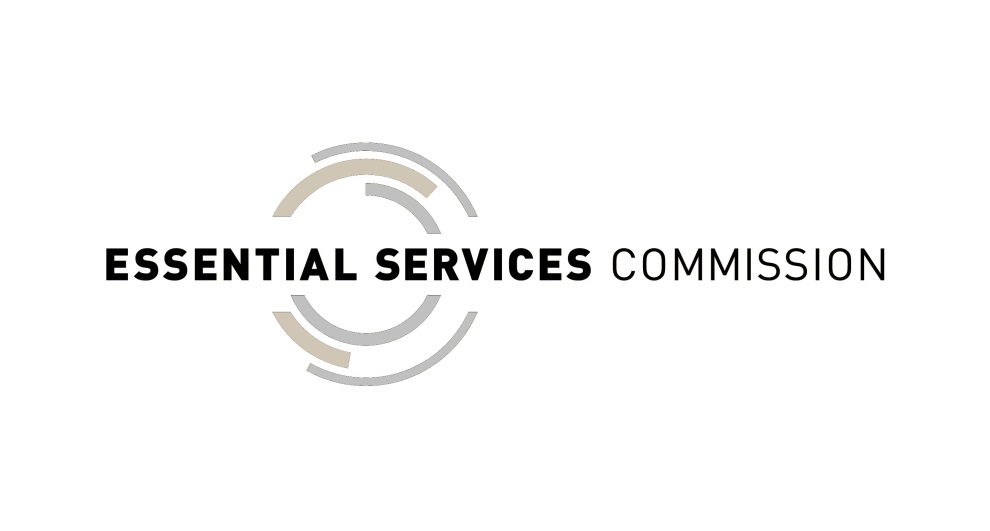 Energy Retail CodeVersion 15This version of the code is published to set out amendments scheduled to come into effect on 2 February 2020. The commission regularly reviews the code. Always check our website to ensure you are referring to the correct version. Enquiries concerning the currency of this Code should be addressed to:Essential Services CommissionLevel 37 2 Lonsdale StreetMelbourne Vic 3000Telephone (03) 9032 1300 or Facsimile (03) 9032 1349Email:   reception@esc.vic.gov.auWebsite: www.esc.vic.gov.auRevisions to this CodeTable of ContentsPart 1	Preliminary	1Division 1	Introduction and definitions	11	Citation	12	Commencement	13	Definitions	13A	Savings and Transitional Provisions	133B	Purpose and Application	133C	Explicit Informed Consent	143D	Record of explicit informed consent	143E	No or defective explicit informed consent	153F	Giving of notices and other documents under this Code	163G	GST inclusive pricing	16Division 2	[Not used]	184	[Not used]	185	[Not used]	18Division 3	[Not used]	186	[Not used]	187	[Not used]	188	[Not used]	189	[Not used]	1810	[Not used]	1811	[Not used]	18Part 2	Customer retail contracts	19Division 1	Standard retail contracts - terms and conditions generally	1912	Model terms and conditions for standard retail contracts	1913	Application of provisions of this Code to standard retail contracts	20Division 2	Market retail contracts—terms and conditions generally	2014	Terms and conditions of market retail contracts	2015	Application of provisions of this Code to market retail contracts	21Division 2A 	 Standing offer tariffs	2115A	Internet publication of standing offer tariffs	2115B	 [Not Used]	2215C	 [Not Used]	2215D	 [Not Used]	2215E	 [Not Used]	2215F	 [Not Used]	22Division 3	Customer retail contracts—pre-contractual procedures and obligation to supply	2216	Pre-contractual duty of retailers	2216A	Pre-contractual duty of exempt persons	2317	Exempt Persons and obligations to sell electricity	2318	Pre-contractual request to designated retailer for sale of energy (SRC)	2319	Responsibilities of designated retailer in response to request for sale of energy (SRC)	24Division 4	Customer retail contracts—billing	2520	Basis for bills (SRC, MRC and EPA)	2520A	Bulk Hot Water Charging	2621	Estimation as basis for bills (SRC, MRC and EPA)	2622	Proportionate billing (SRC, MRC and EPA)	2923	Bill smoothing (SRC and EPA)	3024	Frequency of bills (SRC and EPA)	3125	Contents of bills (SRC, MRC and EPA)	3125A	Greenhouse Gas Disclosure on electricity customers' bills	3426	Pay-by date (SRC and EPA)	3627	Apportionment (SRC and EPA)	3627A	In Home Displays (SRC, MRC and EPA)	3628	Historical billing information (SRC, MRC and EPA)	3729	Billing disputes (SRC, MRC and EPA)	3730	Undercharging (SRC, MRC and EPA)	3931	Overcharging (SRC, MRC and EPA)	4032	Payment methods for retailers (SRC and MRC)	4132A 	Payment methods for exempt persons (EPA)	4232B	Receipts (EPA)	4233	[Not Used]	4334	Shortened collection cycles (SRC, MRC and EPA)	4335	Request for final bill (SRC and EPA)	4435A	Additional Retail Charges (SRC, MRC and EPA)	4435B	Merchant Service Fees (MRC and EPA)	4535C	Dishonoured Payments (SRC, MRC and EPA)	46Division 5	Tariff changes	4636	Obligations on retailers (SRC)	4637	Customer request for change of tariff (SRC)	4738	Change in use (SRC)	47Division 6	Customer retail contracts—security deposits	4839	Consideration of credit history (SRC, MRC and EPA)	4840	Requirement for security deposit (SRC, MRC and EPA)	4841	Payment of security deposit (SRC, MRC and EPA)	5042	Amount of security deposit (SRC and EPA)	5143	Interest on security deposit (SRC, MRC and EPA)	5144	Use of security deposit (SRC and EPA)	5245	Obligation to return security deposit (SRC and EPA)	53Division 7	Particular requirements for contracts and exempt person arrangements	5345AA	Application of this Part	5345A	Definitions	5346	Tariffs and charges	5446A	Variations to market retail contracts	5447	Cooling off period and right of withdrawal (MRC and EPA)	5547A 	Notice of benefit change (EPA)	5648         Retailer notice of end of fixed term retail contract and EPA	5649	Termination (MRC and EPA)	5749A	Early termination charges and agreed damages terms	5850	Small customer complaints and dispute resolution information	5951	Liabilities and immunities	6052	Indemnities	60Division 8	Deemed customer retail arrangements	6053	Obligations of retailers	6053A 	Obligations of exempt persons	6154	Formation of standard retail contract on incomplete request	61Division 9	Other retailer obligations	6155	Referral to interpreter services	6156	Provision of information to customers	6257	Retailer obligations in relation to customer transfer	6258	Notice to small customers on transfer	6259	Notice to small customers where transfer delayed	6359A	Standard complaints and dispute resolution procedures	63Division 10	Energy marketing	63Subdivision 1	Preliminary	6360	Application of Division	63Subdivision 2	Providing information to small customers	6461	Overview of this Subdivision	6462	Requirement for and timing of disclosure to small customers	6463	Form of disclosure to small customers	6464	Required information	64Subdivision 3	Energy marketing activities	6565	No contact lists	6566	No canvassing or advertising signs	6567	Duty of retailer to ensure compliance	6568	Record keeping	66Division 11	Miscellaneous	6669	Compliance by small customer who is not owner of premises	6670	Termination of standard retail contract (SRC)	6670A	Termination of a deemed contract	6870B	Termination in the event of a last resort event	68Part 2A	Market Integrity	70Division 1	Operation of this Part	7070C	 Requirement	7070CA	 Purpose	7070D	 Application of this Part	7070E	 Interpretation of this Part	70Division 2	 Customers entitled to clear advice	7070F	Requirement	7070G	Objective	7070H	Minimum standards – clear advice	7170I	Compliance	71Division 3	Customers entitled to notification of change	7270J	Requirement	7270K	Objective	7270L	Minimum standards - Notice of price or benefit change to be given	7270M	Compliance	75Division 4	Customers entitled to deemed best offer information on bills and bill summaries	7570N	Requirement	7570O	Objective	7570P	Identification of deemed best offer	7570Q	Deemed best offer check	7670R	Retailers to give customers deemed best offer message	7670S	Form and content requirements of deemed best offer message	7770T	Compliance	78Division 5	Customers entitled to access information on the features and prices of energy plans	7970U	Requirement	7970V	Objective	7970W	Application of this Division	7970X	Requirement to provide information via the Victorian Retailer Portal website and obtain an energy fact sheet	7970Y	Retailers to make energy fact sheets accessible to relevant customers	8070Z	Compliance	81Part 3	Assistance for residential customers anticipating or facing payment difficulties	82Division 1	Operation of this Part	8271	Purpose	8272	Application of this Part	8273	Interpretation of this Part	82Division 2	Standard assistance	8274	Objective	8275	Application of this Division	8376	Standard assistance	83Division 3	Tailored assistance	8377	Objective	8378	Application of this Division	8379	Minimum assistance	8380	Information about assistance available	8581	Payment arrangements	8582	Non-payment of amounts towards on-going energy use	8683	Continued provision of assistance	86Division 4	Financial Hardship Policies	8784	Approval of financial hardship policies	8785	Content of financial hardship policies	87Division 5	Communications	8786	Provision of information to customers	8787	Written communications	8888	Effect of this Division	88Division 6	Miscellaneous	8889	Retailer obligations	8890	Assistance beyond the minimum standards	8991	Restriction on conditions	9092	Debt	9093	Supply capacity control product	9094	Payment by Centrepay (SRC and MRC)	9195	[Not used]	9296	[Not used]	9297	[Not used]	9298	[Not used]	9299	[Not used]	92100	[Not used]	92101	[Not used]	92102	[Not used]	92103	[Not used]	92104	[Not used]	92105	[Not used]	92106	[Not used]	92Part 3A	Assistance for customers affected by family violence	93Division 1 – Operation of this Part	93106A	Requirement	93106B	Purpose	93106C 	Interpretation of this Part	93Division 2 - Providing family violence assistance—minimum standards	93106D	Requirement	93106E	Objective	93106F	Training	93106G	Account security	94106H	Customer service	94106I	Debt management	95106J	Family violence as a potential cause of payment difficulty	95106K	External support	95106L 	Evidence	95106M 	Assistance beyond the minimum standards	95Division 3 – Family violence policies	95106N	Family violence policy	95106O	Family violence policy to be accessible	95106P 	Family violence policy to be reviewed	96Division 4 – Compliance and reporting	96106Q 	Compliance	96Part 6	De-energisation (or disconnection) of premises—small customers	97Division 1	Preliminary	97107	Application of this Part	97108	Definitions	97109	Reminder notices—retailers	97110	Disconnection warning notices	98Division 2	Retailer-initiated de-energisation of premises	99111	De-energisation for not paying bill (small customer who is not a residential customer)	100111A	Residential customer only to be disconnected as a last resort for non-payment	101112	De-energisation for not paying security deposit or refusal to provide acceptable identification	102113	De-energisation for denying access to meter	103114	De-energisation for illegally using energy	104115	De-energisation for non-notification by move-in or carry-over customers	104116	When retailer must not arrange de-energisation	105117	Timing of de-energisation where dual fuel contract	107118	Request for de-energisation	107Division 3	Distributor de-energisation of premises	108119	[Not used]	108120	[Not used]	108Division 4	Re-energisation of premises	108121	Obligation on retailer to arrange re-energisation of premises	108122	[Not used]	109122A	Time for re-energisation	109Part 7	Life support equipment	110Division 1 – Retailer obligations	110123	Requirement	110124	Objective	110125	Registration of life support equipment	110126	Reminders for confirmation of premises as requiring life support equipment	113127	Ongoing retailer obligations	114128	Deregistration of premises	115129	Registration and deregistration details must be kept by retailers	118Division 2	Exempt person additional requirements (EPA)	118130	Requirement	118131	Objective	118132	Registration of life support equipment	119133	Reminders for confirmation of premises as requiring life support equipment	121134	Ongoing exempt person obligations	122135	Deregistration of premises	122136	Registration and deregistration details must be kept by exempt persons	125137	Application of this Division to exempt persons	125Part 8	[Not used]	126138	[Not used]	126139	[Not used]	126140	[Not used]	126141	[Not used]	126142	[Not used]	126143	[Not used]	126144	[Not used]	126145	[Not used]	126146	[Not used]	126147	[Not used]	126148	[Not used]	126149	[Not used]	126150	[Not used]	126151	[Not used]	126152	[Not used]	126153	[Not used]	126154	[Not used]	126155	[Not used]	126156	[Not used]	126157	[Not used]	126158	[Not used]	126Part 9	[Not used]	127Division 1	[Not used]	127159	[Not used]	127Division 2	[Not used]	127160	[Not used]	127161	[Not used]	127162	[Not used]	127163	[Not used]	127164	[Not used]	127Division 3	[Not used]	127165	[Not used]	127Division 4	[Not used]	127166	[Not used]	127167	[Not used]	127168	[Not used]	127169	[Not used]	127170	[Not used]	127171	[Not used]	127172	[Not used]	127173	[Not used]	127174	[Not used]	127Division 5	[Not used]	127175	[Not used]	127Part 10	[Not used]	128176	[Not used]	128177	[Not used]	128178	[Not used]	128Part 11	[Not used]	128179	[Not used]	128180	[Not used]	128181	[Not used]	128182	[Not used]	128Part 12	[Not used]	128183	[Not used]	128184	[Not used]	128Schedule 1	Model terms and conditions for standard retail contracts	129Schedule 2	[Not used]	146Schedule 3	Transitional Provisions	147Schedule 4	Residential Electricity Standing Offer	153Schedule 5	Price and Product Information Statement	159Schedule 6	Bulk Hot Water Formulas	161Schedule 7	Acceptable formats of greenhouse gas disclosure on customers’ bills	163Schedule 8	Tables of categories of activities for exempt persons under the General Exemption Order 2017	164Schedule 9	Definition of explicit informed consent and clause 9 of the General Exemption Order	166Schedule 10	168Part 1	PreliminaryDivision 1	Introduction and definitionsCitationThis Code may be cited as the Energy Retail Code.CommencementThis Code comes into operation on 1 January 2020. DefinitionsIn this Code—acceptable identification, in relation to:a residential customer—includes any one of the following:	a driver licence (or driver’s licence) issued under the law of a State or Territory, a current passport or another form of photographic identification;	a Pensioner Concession Card or other entitlement card, issued under the law of the Commonwealth or of a State or Territory;	a birth certificate; or	a business customer that is a sole trader or partnership—includes one or more of the forms of identification for a residential customer for one or more of the individuals that conduct the business or enterprise concerned; or	a business customer that is a body corporate—means Australian Company Number or Australian Business Number of the body corporate;additional retail charge - see clause 35A; agreed damages term means a term or condition of a customer retail contract under which a customer and a retailer have agreed the amount, or a basis for determining the amount, that will be payable by the customer to the retailer for the customer's breach of their customer retail contract;affected customer means any customer, including a former customer, who is or was a small customer and who may be affected by family violence;AMI retail tariff means an AMI tariff within the meaning of paragraph (a) of the definition of AMI tariff in section 46B of the Electricity Industry Act;annual total cost of current plan means the minimum possible amount payable by a small customer under the customer’s current customer retail contract excluding the value of any one-off gift or sign-up credit, calculated on the basis of the small customer’s annual usage history and the tariff, charges and discount rates current at, as relevant, the date a bill or bill summary will be issued, the date that a price change or benefit change becomes effective, or the date immediately prior to this effective date, with all discounts applied including any discount the customer receives because the customer buys another good or service, and including any amounts deducted, credited, or received by the retailer under a government funded energy charge rebate, concession or relief scheme;annual total cost of deemed best offer means the minimum possible amount payable by the small customer under the deemed best offer excluding the value of any one-off gift or sign-up credit, calculated on the basis of the small customer’s annual usage history and the tariff, charges and discount rates of the deemed best offer current at, as relevant, the date a bill or summary bill will be issued or the date that a price change or benefit change becomes effective, with all discounts applied (except any discount which applies to a customer retail contract because the customer buys another good or service) and including any amounts deducted, credited, or received by the retailer under a government funded energy charge rebate, concession or relief scheme;annual usage history means the consumption or export of electricity or gas by a customer at the customer’s current premises over the 12 month period preceding, as relevant, the bill issue date (or the date of the bill change alert, based on meter readings. Where the retailer does not have 12 months of meter readings for the customer at the customer's current premises, the retailer must estimate the customer's consumption and export of electricity or gas during a 12 month period having regard to any relevant information that is available to the retailer (and must have regard to any meter readings obtained during the 12 month period preceding the, as relevant,  bill issue date, the date a bill summary will be issued, or  the date of the bill change alert);associate of a retailer includes – 	an employee or agent of the retailer; and 	a person contracted by the retailer; and	a person who receives or is contracted to receive commissions from the retailer;benefit change means a change to, or the expiry of, a benefit (such as a price discount) provided to a customer for a minimum period or a fixed benefit period under a customer retail contract during the term of that contract (whether or not as a result of a variation of the contract) or under an exempt person arrangement;bill change alert means a notice given under clause 70L;bill summary means a communication from the retailer to the customer that:(a)	informs the customer that the retailer has issued a new bill; and(b)	includes the bill due date and the amount due;bill issue date means the date, included in a bill under clause 25(1)(e), on which the bill is sent by the retailer to a small customer;business customer means a small customer who is not a residential customer;business day means a day that is not:	a Saturday or Sunday; or	a public holiday appointed under the Public Holidays Act 1993 (Vic);carry-over customer means a small customer who continues consuming energy at premises after the customer's previously current customer retail contract expires or terminates – 	without provision in that contract for the terms and conditions to apply after the expiry or termination for the continued provisions of those services; and	without applying to a retailer for the provision (after that expiry or termination) of those services;category means an exemption category, as set out in Schedule 8;Commission means the Essential Services Commission under the Essential Services Commission Act 2001 (Vic); confirmation reminder notice—see clause 126(1)(b);connection means a physical link between a distribution system and a customer’s premises to allow the flow of energy;cooling off period—see rule 47(2);customer means a person:	to whom energy is sold for premises by a retailer or exempt person; or	who proposes to purchase energy for premises from a retailer or exempt person;customer connection service for premises means any or all of the following:	a service relating to a new connection for the premises;	a service relating to a connection alteration for the premises; 	a supply service for the premises, including (but not limited to) the energisation, de-energisation or re-energisation of the premises;customer retail contract means a contract between a small customer and a retailer for the provision of customer retail services for particular premises;customer retail services means the sale of energy by a retailer to a customer at premises;de-energisation or disconnection of premises means:	in the case of electricity—the opening of a connection; or	in the case of gas—the closing of a connection,in order to prevent the flow of energy to the premises;deemed best offer means the plan identified in accordance with clause 70P;deemed best offer check means a comparison between the customer's annual total cost of current plan and annual total cost of deemed best offer, as set out in clause 70Q; deemed best offer check result means the amount determined in accordance with the formula set out in clause 70Q;deemed best offer message means either a positive deemed best offer message or a negative deemed best offer message;deemed customer retail arrangement means a deemed contract for the supply and sale of energy arising under section 39 of the Electricity Industry Act or section 46 of the Gas Industry Act;deregister means the updating of:(a)	a retailer’s registration of a customer’s premises under clauses 125(1)(a) or 125(3) of this Code; or(b)	a distributor’s registration of a customer’s premises under 5A.3.1(a) or 5A.3.2 of the Electricity Distribution Code;(c)	a distributor’s registration of a customer’s premises under 4A.3(a)(i) or 4A.4 of the Gas Distribution System Code;to remove, for that particular premises, registration of life support equipment.deregistration notice means a written notice issued by a retailer or exempt person to inform a customer that their premises will cease to be registered as requiring life support equipment if the customer does not provide medical confirmation by the date specified in that deregistration notice;designated retailer means:	in relation to premises and the supply of electricity, the relevant licensee in relation to the supply of electricity from the supply point for the premises determined in accordance with an Order in Council made under section 35 of the Electricity Industry Act; and	in relation to premises and the supply of gas, the specified licensee in relation to the supply of gas from the supply point or ancillary supply point for the premises determined in accordance with an Order in Council made under section 42 of the Gas Industry Act;disconnection—see the definition of de-energisation;disconnection warning notice—see clause 110;distributor means: (a)   a person who holds a distribution licence under the Electricity Industry Act or in respect of those obligations under the Electricity Distribution Code which are not excluded under clause 1.3.5 of that Code, a person who is exempt from holding a distribution licence under the Electricity Industry Act; or(b)   a person who holds a distribution licence under the Gas Industry Act;  electric bulk hot water means water centrally heated by electricity and delivered to a number of customer premises where the customer's consumption of hot water is measured with a meter and where an energy bill is issued by a retailer;electric bulk hot water conversion factor means the conversion factor used by retailers to bill electric bulk hot water customers.  The electric bulk hot water conversion factor will have a maximum value of 89kWh per kilolitre.  Where customers are currently billed using a lower electric bulk hot water conversion factor, or a lower electric bulk hot water conversion factor for the site is assessed, retailers must bill customers using the lower electric bulk hot water conversion factor;Electricity Distribution Code means the Code of that name made by the Commission under the Electricity Industry Act 2000 (Vic) and Essential Services Commission Act 2001 (Vic), as amended from time to time;Electricity Industry Act means the Electricity Industry Act 2000 (Vic);e-marketing activity has the meaning given by section 109A of the Telecommunications Act 1997 of the Commonwealth;energisation of premises means:	in the case of electricity—the closing of a connection; or	in the case of gas—the opening of a connection,in order to allow the flow of energy to the premises;energy means electricity or gas or both;energy fact sheet means the document generated by the Victorian Retailer Portal website that contains key information in relation to a generally available plan, a restricted plan or the Victorian default offer.energy laws includes:	the national electricity legislation as defined in the NEL;	the national gas legislation as defined in the NGL;	legislation of Victoria (other than the national electricity legislation and the national gas legislation), or any instrument made or issued under or for the purpose of that legislation, that regulates energy;	the NER and the NGR; and	instruments made under the NER and the NGR (including the Retail Market Procedures);energy marketing activity means an activity that is carried on to market, advertise or promote:	customer connection services; or 	customer retail services; or 	a supplier or prospective supplier of customer connection services or customer retail services,to a small customer;energy ombudsman means the Energy and Water Ombudsman (Victoria) Limited;exempt distributor means a person who is exempt from holding a licence under section 16 of the Electricity Industry Act to engage in certain activities as set out in clauses 6 and 7 of the General Exemption Order (deemed exemption of distributors and exemption of registered distributors);exempt person means a person who is exempt from holding a licence under section 16 of the Electricity Industry Act to engage in certain activities as set out in clauses 4 and 5 of the General Exemption Order (deemed exemption of retailers and exemption of registered retailers);exempt person arrangement means an arrangement for the sale of electricity by an exempt person to a person as set out in that exempt person's exemption category description;explicit informed consent—see clause 3C;family violence has the meaning given in section 5 of the Family Violence Protection Act 2008 (Vic);financially responsible retailer for premises means:	in the case of electricity—the retailer who is the financially responsible Market Participant responsible for the premises under the NER; or	in the case of gas—the retailer who is responsible for settling the account for gas withdrawn from the delivery point (however described) associated with the premises under the relevant Retail Market Procedures;fixed benefit period means a period of a market retail contract (where the end date of that period is specified or ascertainable at the beginning of that period) during which a benefit to the customer (such as a price discount) is available.flat AMI retail tariff means an AMI tariff where the component rates of that tariff do not vary by reference to: the time of day; the amount of electricity supplied or sold during the day; temperature, whether actual or forecast; or other characteristics that vary during the day;Note:1. Paragraph (b) does not exclude block tariffs from being flat AMI tariffs; 2. The definition does not exclude from being flat AMI retail tariffs, tariffs that vary seasonally.flexible AMI retail tariff means an AMI retail tariff that is not a flat AMI retail tariff and that was first made available on or after 24 June 2013;Functionality Specification has the meaning given to it in the Order in Council dated 12 November 2007, made under section 46D of the Electricity Industry Act;gas bulk hot water means water centrally heated by gas and delivered to a number of customer premises where the customer's consumption of hot water is measured with a meter and where an energy bill is issued by a retailer;gas bulk hot water rate means the gas price in cents per litre that is used by a retailer to charge customers for energy in delivering gas bulk hot water;Gas Distribution System Code means the Code of that name made by the Commission under the Gas Industry Act 2001 (Vic) and Essential Services Commission Act 2001 (Vic), as amended from time to time;Gas Industry Act means the Gas Industry Act 2001 (Vic);General Exemption Order means the Order in Council made under section 17 of the Electricity Industry Act and published in Special Gazette 390 on 15 November 2017;generally available plan means any plan that is available to any customer in the relevant distribution zone unless it is classified as a restricted plan;GST has the meaning given in the GST Act;GST Act means the A New Tax System (Goods and Services Tax) Act 1999 (Cth);index read in relation to smart meters has the meaning given under the Meter Data File Format Specification NEM 12 and NEM 13 published by the Australian Energy Market Operator;last resort event in respect of a retailer means when: 	the retailer’s retail licence is suspended or revoked;	the right of the retailer to acquire: 	for electricity, electricity from the wholesale electricity market; and	for gas, gas from a wholesale gas market or a producer,is suspended or terminated,whichever first occurs; orin respect of an exempt person when that person no longer satisfies the requirements for exemption as set out in Part 2 of the General Exemption Order (deemed exemption of retailers and exemption of registered retailers);life support equipment means any of the following:(a)          an oxygen concentrator;(b)          an intermittent peritoneal dialysis machine;(c)          a kidney dialysis machine;(d)          a chronic positive airways pressure respirator;(e)           crigler najjar syndrome phototherapy equipment;(f)            a ventilator for life support; and(g)           in relation to a particular customer – any other equipment (whether fuelled by electricity or gas) that a registered medical practitioner certifies is required for a person residing at the customer’s premises for life support. Note:Schedule 10 contains information about life support equipment that may fall within sub-clause (g) of this definition. market retail contract means a contract between a small customer and a retailer which is not a deemed customer retail arrangement nor a standard retail contract;medical confirmation means certification in a medical confirmation form from a registered medical practitioner that a person residing or intending to reside at a customer’s premises requires life support equipment;medical confirmation form means a written form issued by a retailer or exempt person to enable the customer to provide medical confirmation to the retailer or exempt person respectively;meter, in relation to a customer, means: 	the device that measures the quantity of energy passing through it or records the consumption of energy at the customer’s premises; and 	for electricity bulk hot water or gas bulk hot water, the device which measures and records the consumption of bulk hot water consumed at the customer's premises;meter type has the meaning given in an Order in Council made under section 7AA of the Electricity Industry Act or made under section 7A of the Gas Industry Act, as applicable;metering data has the same meaning as:	in the case of electricity—in the NER; or	in the case of gas—in the applicable Retail Market Procedures;metering rules:	for electricity—means the applicable Retail Market Procedures and Chapter 7 of the NER;	for gas—means the applicable Retail Market Procedures;move-in customer means a small customer who starts consuming energy at premises without first applying to a retailer for the provision of customer retail services;negative deemed best offer message means a message which conforms with the form and content requirements set out in clause 70S(4); NEL means the National Electricity Law set out in the Schedule to the National Electricity (South Australia) Act 1996 of South Australia;NEM Representative means a related body corporate (within the meaning of the Corporations Act 2001 of the Commonwealth) of an electricity retailer that is registered with AEMO as a market customer under the NER and that, directly or indirectly, sells electricity to the retailer for on-sale to customers;NER means the National Electricity Rules as in force from time to time under the NEL;NGL means the National Gas Law set out in the Schedule to the National Gas (South Australia) Act 2008 of South Australia;NGR means the National Gas Rules as in force from time to time under Chapter 9 of the NGL;offer summary means a statement prepared by a retailer pursuant to its obligations under clause 15C;pay-by date—see clause 26;payment plan, in relation to a small customer (other than a residential customer who is receiving assistance under Part 3), means a plan for the customer to pay a retailer, by periodic instalments in accordance with this Code, any amounts payable by the customer for the sale and supply of energy;positive deemed best offer message means a message which conforms with the form and content requirements set out in clause 70S(3); andPrice and Product Information Statement means a statement prepared by a specified retailer pursuant to its obligations under section 36A of the Electricity Industry Act or under section 43A of the Gas Industry Act;price change means a change to any of the tariffs or charges payable by a small customer under a customer retail contract;price comparator means a facility available on a website to assist a small customer to compare:the tariffs available to a customer under a standing offer; andthe tariffs that are generally available to classes of small customers under market retail contracts,in accordance with guidelines issued by the Commission under section 36A(2) of the Electricity Industry Act or section 43A(2) of the Gas Industry Act;re-energisation or reconnection of premises means the energisation of the premises after their de-energisation;relevant authority means:	AEMO; or	State or federal police; or	a person or body who has the power under law to direct a distributor to de-energise premises;relevant customer means a relevant customer within the meaning of section 36 of the Electricity Industry Act or section 43 of the Gas Industry Act;Note:The term 'relevant customer' is used in clause 15.  Under the Electricity Industry Act and the Gas Industry Act the term is defined by Orders in Council.  As at the date of this Code, 'relevant customers' are the same as ' small customers'.reminder notice—see clause 109;residential customer means a customer who purchases energy principally for personal, household or domestic use;responsible person:	in the case of electricity—has the same meaning as in the NER; or	in the case of gas—means the person who, under the applicable Retail Market Procedures, is responsible for meter reading;restricted plan means a plan specifically targeted to an exclusive individual or group and tailored to the specific circumstances of that customer and their need(s), including:family and friends plans, including retailer staff plans and staff plans for employees of companies with whom the retailer has a commercial relationship;plans targeted to a specific customer, with traits and characteristics that cannot be easily acquired – for example, where the customer negotiates a specific plan with a retailer based on having multiple sites serviced by the same retailer;obsolete plans;standing offer plans that are not readily available to small customers in a particular location but which retailers publish to satisfy their financial responsible Market Participant requirements;plans for customers in residential embedded networks where the retailer acts as the embedded network operator, or provides retail-only plans to an embedded network customer;plans restricted to customers in a pilot program;plans restricted to concession customers;plans restricted to hardship customers;‘save’ plans which are offered by retailers in response to a customer signaling they intend to switch to another retailer;‘win-back’ plans, which are offered by retailers after the customer has switched to a new retailer to persuade the customer to return.retail marketer means a retailer or an associate of a retailer;Retail Market Procedures means:	in the case of electricity, the Retail Market Procedures within the meaning of the NER; and	in the case of gas, the Retail Market Procedures within the meaning of the NGL and made under the NGR;retailer means a person who holds a retail licence under the Electricity Industry Act or the Gas Industry Act;security deposit means an amount of money paid or payable, in accordance with this Code, to a retailer as a security against non-payment of a bill;small commercial/retail customer has the same meaning given in the General Exemption Order;  Note: A small commercial/retail customer will also be a small customer if its aggregate consumption of electricity purchased from an exempt person has not been, or is not likely to be, more than 40 megawatt hours in any calendar year.small customer means: 	a domestic or small business customer under section 3 of the Electricity Industry Act or section 3 of the Gas Industry Act; and 	a person:	who purchases electricity from an exempt person principally for personal, household or domestic use; or	whose aggregate consumption of electricity purchased from an exempt person has not been, or is not likely to be, more than 40 megawatt hours in any calendar year;Note:Under the Electricity Industry Act and the Gas Industry Act, the term 'domestic and small business customer' is defined by Orders in Council.  As at the date of this Code the relevant Orders define a domestic or small business customer as (paraphrasing):(a)	a person who purchases energy principally for personal, household or domestic use at the relevant supply point; or(b)	in the case of electricity, a person whose aggregate consumption of electricity taken from the relevant supply point has not been, or in the case of a new supply point, is not likely to be, more than 40MWh per year; or(c) 	in the case of gas, a person whose aggregate consumption of gas taken from the relevant supply point has not been, or, in the case of a new supply point, is not likely to be, more than 1000 GJ per year.small retail customer has the meaning given by section 3 of the Electricity Industry Act and by section 3 of the Gas Industry Act;Note:Small retail customers are defined by Orders in Council made under section 7AA of the Electricity Industry Act and section 7A of the Gas Industry Act.  Small retail customers are only relevant for the purpose of Division 2A of Part 2, which replaces Guideline No 19 – Energy Price and Product Disclosure.smart meter means an interval meter that meets the functionality requirements set out in the Functionality Specification and:is designed to transmit metering data to a remote location for data collection; anddoes not, at any time, require the presence of a person at, or near, the meter for the purposes of data collection or data verification (whether this occurs manually as a walk-by reading or through the use of a vehicle as a close proximity drive-by reading), including, but not limited to, an interval meter that transmits metering data via direct dial-up, satellite, the internet, general packet radio service, power line carrier, or any other equivalent technology; specified retailer has the meaning given by section 3 of the Electricity Industry Act and section 3 of the Gas Industry Act;Note:The term 'specified retailer' is used in this Code in clause 15B.  Under the Electricity Industry Act and Gas Industry Act it is defined by Orders in Council.  As at the date of this Code, the current Orders in Council provide that each retail licensee is a specified retailer for the purposes of section 36A of the Electricity Industry Act and 43A of the Gas Industry Act.standard retail contract means a customer retail contract that arises from the acceptance of a standing offer; standing offer has, in relation to electricity, the same meaning as 'licensee standing offer' in section 3 of the Electricity Industry Act and, in relation to gas, the same meaning as 'licensee standing offer' in section 3 of the Gas Industry Act;supply capacity control product means the use, other than the emergency use, of a smart meter to temporarily interrupt electricity supply to a customer; telemarketing call has the same meaning as in the Telecommunications Act 1997 of the Commonwealth.Victorian default offer means any offer to supply or sell electricity that is subject to a regulated price pursuant to the Order made under s 13 of the Electricity Industry Act published in Special Gazette No. S 208, on Thursday 30 May 2019.Victorian Retailer Portal website means the retailer interface for the Victorian Energy Compare website, via which retailers are required to upload information, including for the purposes of generating an energy fact sheet for a generally available plan, a restricted plan or the Victorian default offer. 3A	Savings and Transitional ProvisionsSchedule 3 applies.3B	Purpose and ApplicationThis Code applies to small customers only.This Code applies to, and must be complied with by, all retailers in accordance with their retail licences, in respect of their activities in relation to small customers and exempt persons. The provisions in Division 2A of Part 2 and Division 5 of Part 2A of this Code constitute guidelines for the purpose of sections 35C and 36A of the Electricity Industry Act and sections 42C and 43A of the Gas Industry Act.  The provisions in Part 3 of this Code constitute guidelines for the purpose of section 44 of the Electricity Industry Act and section 48H of the Gas Industry Act.The following provisions of this Code constitute terms and conditions decided by the Commission for the purposes of sections 36(1)(a)(i) and (ii) and 36(1)(b) of the Electricity Industry Act and sections 43(1)(a)(i) and (ii) and 43(1)(b) of the Gas Industry Act:the provisions in Part 3;clauses 109, 110, 111, 111A, 116(1)(d) (read with the definitions of disconnection warning period and reminder notice period in clause 108).This Code applies to an exempt person in one or more categories only where a clause states it applies to an exempt person in a relevant category, and only in respect of that exempt person's activities in relation to small customers.  Unless the context otherwise requires, a reference:to retailer in any such clause includes exempt persons to the extent they engage in the relevant category of activity in relation to small customers;to customer in any such clause includes persons who purchase electricity from an exempt person; andto retailer or customer in other relevant definitions in any such clause are to be interpreted as set out above (except in the definition of market retail contract).Where a clause applies to an exempt person as set out in subclause (6), it applies as a condition of that exempt person's exemption under the General Exemption Order.3C	Explicit Informed ConsentExplicit informed consent to a transaction is consent given by a small customer to a retailer where:	the retailer, or a person acting on behalf of the retailer, has clearly, fully and adequately disclosed in plain English all matters relevant to the consent of the customer , including each specific purpose or use of the consent; and	the customer gives the consent to the transaction in accordance with subclause (2); and	the customer is competent to do so; and	any requirements prescribed by this Code for the purposes of this subclause have been complied with.Explicit informed consent requires the consent to be given by the small customer:	in writing signed by the customer; or	verbally, so long as the verbal consent is evidenced in such a way that it can be verified and made the subject of a record under clause 3D; or	by electronic communication generated by the customer.This clause applies to exempt persons in the following categories: VD1, VD2, VD7, VR1, VR2, VR3 and VR4.Note:This clause reflects the conditions of an exempt person's exemption under clause 9 of the General Exemption Order (set out in Schedule 9 to this Energy Retail Code).3D	Record of explicit informed consentA retailer must:	create a record of each explicit informed consent required by this Code and provided by a small customer; and	retain the record for at least 2 years.The record must be in such a format and include such information as will enable:	the Commission to verify the retailer’s compliance with the relevant requirements of this Code relating to explicit informed consent; and	the retailer to answer enquiries from a small customer relating to the customer’s explicit informed consent.A retailer must, on request by a small customer and at no charge, provide the customer with access to a copy of the record of any explicit informed consent given by the customer and then retained by the retailer.This clause applies to exempt persons in the following categories:VD1, VD2, VD7, VR1, VR2, VR3 and VR4.3E	No or defective explicit informed consentA transaction specified in this Code as requiring explicit informed consent between a retailer and small customer is void if it is established, in accordance with subsection (2) and any applicable provisions of this Code, that explicit informed consent as required by this clause was not obtained.It is established that the required explicit informed consent was not obtained if:	the customer raises the issue with the retailer either by asserting that the consent was not obtained or by requesting production of a record of the consent; and	the issue is so raised within 12 months after the date of the transaction; and	the retailer:	admits that the consent was not obtained; or	does not produce a satisfactory record of the informed consent as soon as practicable, but within 10 business days, after the issue is so raised.Subject to subsections (4) and (5), the retailer cannot recover any amount for any energy supplied as a result of the void transaction.If the void transaction did not involve the transfer of the customer to the retailer from another retailer, the customer is only liable to pay the retailer any charges that would have been payable for the sale and supply of energy if the void transaction had not occurred.If the void transaction did involve the transfer of the customer to the retailer (the new retailer) from another retailer (the original retailer):	the customer is (subject to paragraph (b)) liable to pay the original retailer all charges for the sale and supply of energy as if the void transaction had not occurred and the sale and supply had occurred with the original retailer being the customer's retailer; and	to the extent that the customer has paid the new retailer charges for the sale and supply of energy as a consequence of the void transaction:	the customer is entitled to set off the amount of those payments against any amounts payable under paragraph (a); and	the new retailer must pay the set off amounts to the original retailer; and	the original retailer is entitled to recover those set off amounts from the new retailer in a court of competent jurisdiction; and	nothing in this section prevents the original retailer from proceeding by action for loss or damage suffered because of the void transaction; and	the customer is not liable to the new retailer for any loss or damage arising because the transaction is void or arising from payments the new retailer has to pay the original retailer because the transaction is void.3F	Giving of notices and other documents under this CodeIf this Code requires or permits a notice or other document to be served on a person (whether the expression 'deliver', 'give', 'notify' or 'send' or another expression is used), the notice or other document may be served:	on a natural person:	by delivering it to the person personally; or 	by leaving it at, or by sending it by post, facsimile or similar facility to the last known address of the place of residence or usual place of business of the person; or	by sending it electronically to that person, but, in the case of a small customer, only if the small customer has given explicit informed consent to receiving the notice or other document electronically; or 	on a body corporate:	by leaving it at the registered office or usual place of business of the body corporate with an officer of the body corporate; or 	by sending it by post, facsimile or similar facility to its registered office or its usual place of business; or	by sending it electronically to that body corporate or an office of the body corporate.This clause applies to exempt persons in the following categories:VD1, VD2, VD3, VD6, VD7, VR1, VR2, VR3 and VR4.3G	GST inclusive pricing(1)	Except where expressly provided to the contrary in this Code, where a retailer in a communication (whether oral or written and including, without limitation, a bill, bill summary, bill change alert, offer, advertisement, notice or information statement) to a customer refers to an amount in respect of which GST is or would be payable the retailer must:(a) 	identify that amount inclusive of GST; and (b)	specify that the amount is inclusive of GST.(2)	Any communication described in subclause (1) must not state an amount described in subclause (1) exclusive of GST except:(a)	where required to comply with the GST Act; or	(b)	where expressly permitted in this Code.(3)	Subclause (2) does not limit the retailer's obligations under subclause (1)— if the retailer is required to state an amount as exclusive of GST, it must also state that amount inclusive of GST. Division 2	[Not used][Not used][Not used]Division 3	[Not used][Not used][Not used][Not used][Not used][Not used][Not used]Part 2	Customer retail contractsDivision 1	Standard retail contracts - terms and conditions generallyModel terms and conditions for standard retail contractsModel terms and conditions for a standard retail contract are set out in Schedule 1.A statement in Schedule 1 that is underlined and in square brackets indicates that a required alteration must be made by omitting the statement and substituting the matter referred to in the statement.The model terms and conditions set out in Schedule 1, as varied to incorporate any permitted alterations or required alterations, are approved by the Commission for the purpose of section 35(1)(b) of the Electricity Industry Act and section 42(1)(b) of the Gas Industry Act.Note:Where a retailer adopts the model terms, varied only to incorporate any permitted alterations or required alterations, the retailer is not required to submit the model terms for approval by the Commission under section 35(1)(b) of the Electricity Industry Act or section 42(1)(b) of the Gas Industry Act.(3A)	Each provision of the model terms and conditions set out in Schedule 1, as varied to incorporate any permitted alterations or required alterations: 	is a term or condition decided by the Commission for the purpose of section 36(1) of the Electricity Industry Act and section 43(1) of the Gas Industry Act in relation to relevant customers who purchase energy under a standard retail contract; and the terms and conditions of the contract must not be inconsistent with the provision; and the terms and conditions of the contract may supplement or augment the operation of the provision; and	the terms and conditions of the contract must not diminish the operation of the provision; and	the provision prevails to the extent of any inconsistency with any other term or condition of the contract. Permitted alterations are:alterations specifying details relating to identity and contact details of the retailer; and	minor alterations that do not change the substantive effect of the model terms and conditions; and	alterations of a kind specified or referred to in this Code; andalterations that are expressed to apply only to the operation of the model terms and conditions in jurisdictions other than Victoria.Required alterations are:alterations that this Code requires to be made to the retailer's form of standard retail contract in relation to matters relating to specific jurisdictions; andalterations of a kind specified or referred to in this Code.In this clause alterations includes omissions and additions.Application of provisions of this Code to standard retail contractsOther provisions of this Code apply to standard retail contracts to the extent provided by those provisions.Note:For example, clause 70 makes provision for the termination of a standard retail contract.If a clause provides that a provision of this Code applies in relation to standard retail contracts or that the clause is a minimum requirement in relation to standard retail contracts:the provision is a term or condition decided by the Commission for the purpose of section 36(1) of the Electricity Industry Act and section 43(1) of the Gas Industry Act in relation to relevant customers who purchase energy under a standard retail contract; and	the terms and conditions of the contract must not be inconsistent with the provision; andthe terms and conditions of the contract may supplement or augment the operation of the provision; andthe terms and conditions of the contract must not diminish the operation of the provision; andthe provision prevails to the extent of any inconsistency with any other term or condition of the contract.Division 2	Market retail contracts—terms and conditions generallyTerms and conditions of market retail contractsThe terms and conditions of a market retail contract are as agreed between the retailer and the small customer, except as provided by this Code.Nothing in this Code prevents the inclusion in a market retail contract of a term or condition that is the same or substantially the same as a term or condition of standard retail contracts that is not otherwise applicable to market retail contracts.Application of provisions of this Code to market retail contractsOther provisions of this Code apply to market retail contracts, to the extent provided by those provisions.If a clause provides that a provision of this Code applies in relation to market retail contracts or that the clause is a minimum requirement in relation to market retail contracts:the provision is a term or condition decided by the Commission for the purpose of section 36(1) of the Electricity Industry Act and section 43(1) of the Gas Industry Act in relation to relevant customers who purchase energy under a market retail contract; and	the terms and conditions of the contract must not be inconsistent with the provision; and	the terms and conditions of the contract may supplement or augment the operation of the provision; and	the terms and conditions of the contract must not diminish the operation of the provision; and	the provision prevails to the extent of any inconsistency with any other term or condition of the contract.Division 2A 	 Standing offer tariffs15A	Internet publication of standing offer tariffsA retailer must: 	publish on its internet site details of its standing offers in the manner set out in Schedule 4; and 	input onto the internet site nominated by the Minister each of its electricity standing offers including all details as required by that internet site; and	input onto the Commission’s YourChoice website each of its gas standing offers including all details as required by that internet site. The home page of the retailer’s principal internet site must have a link that allows a person to access the retailer’s standing offer easily and logically. An energy fact sheet must be published by a retailer on its internet site in satisfaction of the requirement set out in clause 15A(1)(a).15B	 [Not Used]15C	 [Not Used]15D	 [Not Used]15E	 [Not Used]15F	 [Not Used]Division 3	Customer retail contracts—pre-contractual procedures and obligation to supplyPre-contractual duty of retailersThis clause applies where a retailer is contacted by, or contacts, a small customer who is seeking to purchase energy for premises.If the retailer is the designated retailer for the premises, the retailer:	may elect to offer the customer a market retail contract; and	must advise the customer of the availability of the retailer’s standing offer.If the retailer is not the designated retailer for the premises and the retailer does not elect to offer the customer (whether at the request of the customer or of its own initiative) a market retail contract, the retailer:	must refer the customer to the distributor for the premises concerned; andmust inform the small customer that the distributor will be able to advise the customer which retailer has an obligation to make a standing offer that is applicable to the customer.A retailer must obtain the explicit informed consent of a small customer for the entry by the customer into a market retail contract with the retailer.By the time a customer enters into a new market retail contract or a new standard retail contract with a retailer, the retailer must ask the customer whether a person residing or intending to reside at the customer’s premises requires life support equipment. (6)	Application of this clause to standard retail contractsThis clause applies in relation to standard retail contracts.(7)	Application of this clause to market retail contractsThis clause applies in relation to market retail contracts.16A	Pre-contractual duty of exempt personsBy the time a customer enters into a new exempt person arrangement with an exempt person, the exempt person must ask the customer whether a person residing or intending to reside at the customer’s premises requires life support equipment. This clause applies to exempt persons in the following categories: VD2, VR2, VR3 and VR4.Exempt Persons and obligations to sell electricity This clause applies to exempt persons in the following categories:VD1, VD2, VD3, VD6, VD7, VR1, VR2, VR3 and VR4.An exempt person cannot refuse to sell electricity to a person within the relevant exemption category description except:in accordance with the disconnection provisions in clauses 111 to 115; andwhere the customer's premises has been disconnected by the exempt person for a reason other than failure to pay a bill and the matter leading to the disconnection has not been rectified.  The exempt person must reconnect the premises and offer to sell electricity once the matter is rectified.Pre-contractual request to designated retailer for sale of energy (SRC)A small customer who wishes to purchase energy for premises under a standard retail contract may make a request to the designated retailer for the premises for the sale of energy in accordance with the retailer’s standing offer.The request may be made by telephone or in writing.The small customer must:	provide the customer’s name and acceptable identification; and	provide contact details for billing purposes; and	ensure that there is safe and unhindered access to the meter at the premises.[Not used]The designated retailer may include in the charges under the standard retail contract any outstanding amounts owed by the small customer to the retailer from an unpaid account (excluding unpaid amounts for premises for which the customer has an ongoing customer retail contract).The designated retailer is not entitled to refuse to sell energy to a small customer who is a residential customer on the ground that the customer owes the retailer the outstanding amounts referred to in subclause (5).Where:	a retailer has arranged for the de-energisation of a small customer’s premises (other than where the retailer has arranged for de-energisation due to failure to pay a bill under clause 111 or 111A); and	the customer has not within 10 business days of de-energisation rectified the matter that gave rise to the de-energisation,the retailer may decline to enter into a customer retail contract with the customer and to arrange for energisation of the premises until the matter that gave rise to the de-energisation has been rectified.Responsibilities of designated retailer in response to request for sale of energy (SRC)A designated retailer must, as soon as practicable, provide a small customer requesting the sale of energy under the retailer’s standing offer with the following information:	a description of the retailer’s standard retail contract that is formed as a result of the customer accepting the standing offer and how copies of the contract may be obtained;	a description of the retailer’s and customer’s respective rights and obligations concerning the sale of energy under the Electricity Industry Act or Gas Industry Act, as applicable, and this Code, including the retailer’s standard complaints and dispute resolution procedures;	information about the availability of government funded energy charge rebate, concession or relief schemes;information in community languages about the availability of interpreter services for the languages concerned and telephone numbers for the services.The retailer must, as soon as practicable (but not later than the end of the next business day) after the request for the sale of energy is properly made (as referred to in subclause (3)), forward relevant details of the customer to the distributor for the premises concerned, for the purpose of:	updating the distributor’s records, if the premises are energised; or	arranging for the energisation of the premises by the distributor, if the premises are not energised.A request for the sale of energy is properly made when:	the request has been received by the retailer; and	the small customer has complied with the requirements under clause 18(3); and	the small customer is otherwise entitled to receive the sale of energy in accordance with the standard retail contract.Division 4	Customer retail contracts—billingBasis for bills (SRC, MRC and EPA)A retailer must base a small customer’s bill for the customer’s consumption of:	electricity:	on metering data provided for the relevant meter at the customer’s premises provided by the responsible person and determined in accordance with the metering rules; oron an estimation of the customer’s consumption of energy, as provided by clause 21; or	on any other method agreed by the retailer and the small customer, if the retailer has obtained the explicit informed consent of the customer.gas:	on an actual reading of the relevant meter at the customer’s premises provided by the responsible person and determined in accordance with the metering rules; oron metering data provided for the relevant meter at the customer’s premises provided by the responsible person and determined in accordance with the metering rules; or	on an estimation of the customer’s consumption of energy, as provided by clause 21; or	on any other method agreed by the retailer and the small customer, if the retailer has obtained the explicit informed consent of the customer.The retailer must use its best endeavours to ensure that actual readings of the meter are carried out as frequently as is required to prepare its bills consistently with the metering rules and in any event at least once every 12 months.Despite subclauses (1) and (2), if there is no meter in respect of the customer’s premises, the retailer must base the customer’s bill on energy data that is calculated in accordance with applicable energy laws.Application of this clause to standard retail contractsThis clause applies in relation to standard retail contracts.Application of this clause to market retail contractsThis clause applies in relation to market retail contracts.Application of this clause to exempt personsSubclauses (1)(a), (2) and (3) of this clause apply to exempt persons in the following categories:VD1, VD2, VD3, VD7, VR1, VR2, VR3 and VR4;Subclause (3) of this clause also applies to exempt persons in the following category:VD6.20A	Bulk Hot Water ChargingA retailer must issue bills to a customer for the charging of the energy used in the delivery of bulk hot water in accordance with Schedule 6. Where a retailer charges for energy in delivering either gas bulk hot water or electric bulk hot water to a relevant customer, the retailer must include at least the following information (as applicable) in the relevant customer's bill: 	the relevant gas bulk hot water rate applicable to the relevant customer in cents per litre; 	the relevant electricity rate(s) being charged to the relevant customer for the electricity consumed in the electric bulk hot water unit in cents per kWh; the relevant electric bulk hot water conversion factor for electric bulk hot water in kWh/kilolitre; 	the total amount of gas bulk hot water or electric bulk hot water in kilolitres or litres consumed in each period or class of period in respect of which the relevant gas bulk hot water rate or electricity tariffs apply to the relevant customer and, if the customer's meter measures and records consumption data only on the accumulation basis, the dates and total amounts of the immediately previous and current meter readings or estimates; 	the deemed energy used for electric bulk hot water (in kWh); and 	separately identified charges for gas bulk hot water or electric bulk hot water on the customer's bill. Estimation as basis for bills (SRC, MRC and EPA)A retailer may only base a small customer’s bill on an estimation of the customer’s consumption of energy where:the customer gives their explicit informed consent to the use of estimation by the retailer; orthe retailer is not able to reasonably or reliably base the bill on an actual meter reading; or	metering data is not provided to the retailer by the responsible person.Where estimations are permitted to be used as the basis for a small customer’s bill, the estimations must be based on:	the customer’s reading of the relevant meter (which may be a customer read estimate, as defined in subclause (3A)); or	historical metering data for the customer reasonably available to the retailer; or	the average usage of energy by a comparable customer over the corresponding period, if there is no historical metering data for the customer.(2A)	Despite clauses 20, 21(1), 21(2) and 25(1)(i), in the case of a smart meter, if a retailer is not able to reasonably or reliably base a bill on actual metering data collected from the customer's smart meter for each trading interval, the retailer may provide the customer with a bill that is either:	prepared using estimated and/or substituted metering data in accordance with applicable energy laws; or 	if estimated and/or substituted metering data is not available, prepared based on the customer’s historical billing or metering data or, where the retailer does not have the customer’s historical billing or metering data, the average usage of energy by a comparable customer over the corresponding period covered by the estimated bill. Subject to clause 25(1)(i), the retailer must inform the small customer, on the bill, that the bill is based on an estimation, and (if applicable) that the estimation is based on the customer’s reading of the relevant meter under subclause (2)(a). (3A)	If:(a)	a small customer receives a bill based on an estimate, other than a customer’s reading of the relevant meter; and(b)	where the bill under paragraph (a) is for the supply of electricity, the consumption of electricity at the customer’s premises is not recorded by an interval meter, being a meter that records consumption derived from interval metering data,the small customer may request an adjusted bill based on the customer’s reading of the relevant meter (a customer read estimate) by providing the retailer with the customer read estimate before the due date for payment of the bill under paragraph (a).(3B)	On each occasion when the conditions in subclauses (3A)(a) and, as applicable, (b) are met, the retailer must inform the small customer in writing:(a)	that the customer may request an adjusted bill in accordance with subclause (3A); and(b)	of any changes to the customer’s payment obligations if the customer makes such a request; and(c)	how the customer can obtain the information under subclause (3C).(3C)	A retailer must make available to small customers at no charge and in clear, simple and concise language for the purposes of subclause (3A):(a)	guidance on how to read the customer’s meter; and(b)	the types of information the customer is required to provide when lodging the customer read estimate; and(c)	instructions on the methods by which the customer can lodge the customer read estimate.(3D)	Where:(a)	a small customer requests an adjustment to a bill based on an estimate in the circumstances set out in subclause (3A) by providing the retailer with a customer read estimate; and(b)	the retailer receives the customer read estimate before the due date for payment of the bill; and(c)	the customer read estimate is provided in accordance with the guidance and requirements provided by the retailer under subclause (3C),the retailer must, promptly and at no extra charge, provide the small customer with an adjusted bill based on the customer read estimate.(3E)	If:(a)	the customer read estimate was received on or after the due date for the payment of the bill;(b)	the customer read estimate is not provided in accordance with the guidance and requirements provided by the retailer under subclause (3C),the retailer may reject the customer read estimate and, if it does so, must promptly notify the small customer in writing of the specific reasons for its decision.Note:For example, specific reasons that a retailer might provide for rejecting a customer read estimate for the purposes of subclause (3E)(b) include:the number value of the customer read estimate provided for cumulative energy consumed is smaller than a previous actual read of the meter; orwhere the customer read estimate is provided in the form of a photograph of the meter, that the meter display is not clearly visible or the photograph does not show the correct meter installed at the small customer’s premises.(3F)	The retailer must set out a process under its standard complaints and dispute resolution procedures for a small customer to attempt to rectify a customer read estimate that is not accepted under subclause (3E)(b).(3G)	If the retailer does not accept the customer read estimate under subclause (3E), the retailer must inform the small customer in the same notice required to be provided under that subclause, that the customer may:(a)	lodge a dispute with the energy ombudsman where the customer is not satisfied with the retailer’s decision after the customer has followed the process under subclause (3F); and(b)	separately, request the retailer to review the bill under clause 29.(3H)	If under subclause (3B)(b) a retailer has advised a small customer of changes to the customer’s payment obligations, and those changes include a new date for payment of the customer’s bill, any benefits provided under the retailer’s contract with the customer for payments made by the due date must be applied with respect to the new date for payment.Without affecting clause 20(2), if the retailer has issued the small customer with a bill based on an estimation and the retailer subsequently issues the customer with a bill that is based on an actual meter reading or on metering data:	the retailer must include an adjustment on the later bill to take account of any overcharging of the customer that has occurred; andunless the actual meter reading or metering data could not be obtained as a result of an act or omission by the customer, the retailer must, if requested to do so by the customer, offer the customer time to pay any undercharged amount by agreed instalments, over a period being no longer than:	the period during which an actual meter reading or metering data was not obtained, where that period is less than 12 months; or	in any other case, 12 months.Where an attempt to read the small customer’s meter is unsuccessful due to an act or omission of the customer, and the customer subsequently requests a retailer to replace an estimated bill with a bill based on an actual meter reading, the retailer must comply with that request but may pass through to that small customer any costs it incurs in doing so.Application of this clause to standard retail contractsThis clause applies in relation to standard retail contracts.Application of this clause to market retail contractsThis clause applies in relation to market retail contracts, but only to the extent (if any) a contract provides for estimation as the basis for the small customer’s bill.Application of this clause to exempt personsThis clause applies to exempt persons in the following categories:VD1, VD2, VD3, VD7, VR1, VR2, VR3 and VR4.Proportionate billing (SRC, MRC and EPA)If a small customer’s bill covers a period other than the customer’s usual billing cycle or a period during which the customer’s tariff changes, the retailer must charge in proportion to the relevant periods and clearly show relevant details on the bill.Application of this clause to standard retail contractsThis clause applies in relation to standard retail contracts.Application of this clause to market retail contractsThis clause applies in relation to market retail contracts.Application of this clause to exempt personsThis clause applies to exempt persons in the following categories:VD1, VD2, VD7, VR1, VR2, VR3 and VR4.Bill smoothing (SRC and EPA)Despite clauses 20 and 21, a retailer may, in respect of any 12 month period, provide a small customer with bills based on an estimation under a bill smoothing arrangement if and only if:	the amount payable under each bill is initially the same and is set on the basis of the retailer’s initial estimate of the amount of energy the customer will consume over the 12 month period; and	that initial estimate is based on the customer’s historical billing data or, where the retailer does not have that data, average usage of energy by a comparable customer calculated over the 12 month period; andin the seventh month:	the retailer re-estimates the amount of energy the customer will consume over the 12 month period, taking into account any actual meter readings or actual metering data and relevant seasonal factors; andif there is a difference between the initial estimate and the re-estimate of greater than 10 per cent, the amount payable under each of the remaining bills in the 12 month period is to be reset to reflect that difference; andat the end of the 12 month period, the meter is read or metering data is obtained and any undercharging or overcharging is adjusted under clause 30 or 31.The explicit informed consent of the small customer is required for the retailer’s billing on the basis referred to in subclause (1)(1).Application of this clause to standard retail contractsThis clause applies in relation to standard retail contracts.Application of this clause to market retail contractsThis clause does not apply in relation to market retail contracts, but this subclause does not prevent a retailer from including bill smoothing arrangements in a market retail contract.Application of this clause to exempt personsThis clause applies to exempt persons who choose to offer a bill smoothing arrangement to a small customer in the following categories: VD1, VD2, VD7, VR1, VR2, VR3 and VR4.Frequency of bills (SRC and EPA)A retailer must issue bills to a small customer:	subject to paragraph (b), at least once every 3 months; and	in the case of gas, at least once every 2 months in relation to the period up to 31 December 2014.A retailer and a small customer may agree to a billing cycle with a regular recurrent period that differs from the retailer’s usual recurrent period where the retailer obtains the explicit informed consent of the small customer.  Under the agreement the retailer may impose an additional retail charge on the customer for making the different billing cycle available.Application of this clause to standard retail contractsThis clause applies in relation to standard retail contracts.Application of this clause to market retail contractsThis clause does not apply in relation to market retail contracts.Application of this clause to exempt personsSubclause (1)(a) of this clause applies to exempt persons in the following categories:VD1, VD2, VD7, VR1, VR2, VR3 and VR4. Contents of bills (SRC, MRC and EPA)A retailer must prepare a bill so that a small customer can easily verify that the bill conforms to their customer retail contract and must include the following particulars in a bill for a small customer:the customer’s name and account number;the address of the customer’s premises for the sale of energy and the customer’s mailing address (if different);	the meter identifier;	the billing period;	the pay-by date for the bill and the bill issue date;	the total amount payable by the customer, including amounts of any arrears or credits;	tariffs and charges applicable to the customer;the basis on which tariffs and charges are calculated;	whether the bill was issued as a result of a meter reading or:	in the case of a meter other than a smart meter or interval meter, an estimation; or 	in the case of a smart meter or interval meter, an accumulated total of at least 48 hours of trading intervals are not billed on the basis of actual interval metering data; and, if issued as a result of a meter reading, the date of the meter reading;subject to subclause (y), the values of meter readings (or, if applicable, estimations) at the start and end of the billing period;particulars of the average daily consumption during the billing period, including the average daily cost for each smart meter tariff component of the billing period;if a bill was issued by the same retailer for the corresponding billing period during the previous year, particulars of the average daily consumption during that previous billing period;the estimated date of the next scheduled meter reading (if applicable);	details of consumption or estimated consumption of energy;(nn)	in the case of customers with a smart meter and to the extent the data is available, consumption for each monthly period over the past 12 months to be presented in graph format;	for electricity bills, bill benchmarking information to the extent required by section 40R of the Electricity Industry Act;	any amount deducted, credited or received under a government funded energy charge rebate, concession or relief scheme or under a payment plan;	if the customer has provided a security deposit, the amount of that deposit;	details of the available payment methods;	reference to the availability of government funded energy charge rebate, concession or relief schemes;	a telephone number for account enquiries, the charge for which is no more than the cost of a local call;	a telephone number for complaints (which may be the same as that for account enquiries), the charge for which is no more than the cost of a local call;	a separate 24 hour telephone number for fault enquiries and emergencies, the charge for which is no more than the cost of a local call, being the telephone number for the distributor and giving the name of the distributor;	contact details of interpreter services in community languages;	any proportionate billing information in accordance with clause 22;	if a customer's bill is derived from interval data from a smart meter:the index read at the end of the billing period; and 	the index read at the start of the billing period; and 	the actual tariffs; and	the total amount of electricity (in kWh) consumed in each period or class of period in respect of which a relevant tariff applies to a customer;clear and simple information about the price comparator and how to access it, including a hyperlink on electronic bills.Note:Additional obligations in relation to the provision of metering information to customers are contained in the Electricity Metering Code and the Gas Distribution System Code.The retailer must include amounts billed for goods and services (other than the sale and supply of energy) in a separate bill or as a separate item in an energy bill.Application of this clause to standard retail contractsThis clause applies in relation to standard retail contracts.Application of this clause to market retail contractsThis clause applies in relation to market retail contracts, except with respect to subclause 25(1)(nn).Application of this clause to exempt personsThis clause, except for subclauses (1)(k), (l), (m), (o), (p), (v), (w) and (z) applies to exempt persons in the following categories:VD1, VD2, VD3, VD7, VR1, VR2, VR3 and VR4, except:	subclauses (1)(a), (b), (c), (i), (j), (n), (x), (y) do not apply to exempt persons in the following categories:VD3;subclause (nn) does not apply to exempt persons in the following categories:VD2, VD3, VD7, VR2, VR3 and VR4.subclause (q) does not apply to exempt persons in the following categories:VD2, VD3, VR2, VR3 and VR4.subclause (s) does not apply to exempt persons in the following categories:VD1, VD3, VD7, VR1.25A	Greenhouse Gas Disclosure on electricity customers' billsIn this clause:co-efficient means: 	for 2002 – 1.39 tonnes CO2e/MWh; and 	for each subsequent calendar year – a figure to be calculated by the Department and supplied to the relevant retailer by the Commission. The figure is to be derived from relevant data in the then latest National Greenhouse Gas Inventory published by the Department of Climate Change and Energy Efficiency (a Commonwealth Government department) and other relevant documents so as to reflect average greenhouse gas intensity of electricity sold in Victoria (in the absence of which the previous year’s figure applies). Department means the department with primary responsibility for the supporting Minister administering the Electricity Industry Act.disclosable emissions means the number of tonnes for the period calculated by applying the formula: co-efficient x (MWh of electricity – MWh of green power)(and where the period encompasses two calendar years the formula is to be applied using the co-efficient which is current at the end of the period). green power means electricity which is accredited as “Green Power” under the national Green Power Accreditation Program managed by the National GreenPower Steering Group.In accordance with section 40R of the Electricity Industry Act, a retailer must:include in each bill issued to a customer for the supply or sale of electricity    the information concerning greenhouse gas emissions connected with the generation of the electricity so supplied or electricity generation in general that the Commission specifies for this purpose in subclause 25A(3); orprovide bill benchmarking information to a residential customer.If a retailer decides to include greenhouse gas information in a customer’s electricity bill the following information must be included: the amount of disclosable emissions associated with the amount of electricity to which the bill relates; 	to the extent that data is available as to the amount of electricity, the amount of disclosable emissions associated with the amount of electricity to which each previous bill related within the past 12 months; 	a graphical representation of the data referred to in paragraphs (a) and (b), with adequate explanation of the graph; 	the website address: www.switchon.vic.gov.au.A retailer must present the information set out in subclause (3) and any associated information on greenhouse gas emissions, including the format of the graph, in a manner approved by the Commission. The Commission will consult with the Department before giving or refusing its approval.(4A)	Schedule 7 contains three examples of narrative and graphical formats which will best meet the regulatory objective if the disclosure is shown on the front of the customer bill.  Adoption of one of these formats (or another format) nonetheless requires formal approval under subclause (4).The Department will use best endeavours to calculate the co-efficient for a calendar year by the end of October in the preceding calendar year, and will supply it to the Commission promptly after its calculation. The Commission will advise the retailers of the co-efficient and publish it on the Commission’s website upon receiving it from the Department.The Department will advise the Commission about environmental policy issues in relation to the implementation of this clause 25A.A retailer must handle a complaint by a customer relating to the subject-matter of this clause 25A in the same manner as it is obliged to handle complaints or resolve disputes in relation to bills generally under its retail licence and under the terms of its retail contract with the customer. If a retailer has a complaint about a Commission or the Department decision taken under or pursuant to this clause 25A, or it has an unresolved customer complaint which properly relates to such a Commission or the Department decision, it must:attempt to resolve the matter with the Department if the matter relates to a the Department decision; orraise the matter with the Commission if the retailer is unsuccessful in resolving the matter with the Department or if the matter relates to a decision made by the Commission. Note:Neither the Commission nor this Code can bind the Department in the discharge of its functions. However, subclauses (5) and (6) have been included following consultation with the Department to properly inform retailers and customers of the role which the Department proposes to undertake in the scheme for increasing customer awareness through electricity bills which is set out in this Code.   Pay-by date (SRC and EPA)The pay-by date for a bill must not be earlier than 13 business days from the bill issue date.Application of this clause to standard retail contractsThis clause applies in relation to standard retail contracts.Application of this clause to market retail contractsThis clause does not apply in relation to market retail contracts.Application of this clause to exempt personsThis clause applies to exempt persons in the following categories:VD1, VD2, VD7, VR1, VR2, VR3 and VR4.Apportionment (SRC and EPA)If a bill includes amounts payable for goods and services other than the sale and supply of energy, any payment made by a small customer in relation to the bill must be applied firstly in satisfaction of the charges for the sale and supply of energy, unless:	the customer otherwise directs; or	another apportionment arrangement is agreed to by the customer.Application of this clause to standard retail contractsThis clause applies in relation to standard retail contracts.Application of this clause to market retail contractsThis clause does not apply in relation to market retail contracts.Application of this clause to exempt personsThis clause applies to exempt persons in the following categories:VD1, VD2, VD7, VR1, VR2, VR3 and VR4.27A	In Home Displays (SRC, MRC and EPA)If a retailer provides an In Home Display to a customer, the retailer must provide information to the customer setting out how any consumption and cost information displayed on the In Home Display compares to the consumption and cost information on the customer's bills. Application of this clause to standard retail contractsThis clause applies in relation to standard retail contracts.Application of this clause to market retail contractsThis clause applies in relation to market retail contracts. Application of this clause to exempt personsThis clause applies to exempt persons in the following category:VR2.Historical billing information (SRC, MRC and EPA)A retailer must use its best endeavours to provide historical billing and metering data to a small customer for the previous 2 years within 10 business days of the customer’s request, or such other period they agree. Historical billing data provided to the small customer for the previous 2 years must be provided without charge, but data requested for an earlier period or more than once in any 12 month period may be provided subject to a reasonable charge.(2A)	If a customer with a smart meter makes a request for historical billing data or metering data, a retailer must provide interval data electronically, or by some other form, in a way which makes the information understandable or accessible to the customer.Application of this clause to standard retail contractsThis clause applies in relation to standard retail contracts.Application of this clause to market retail contractsThis clause applies in relation to market retail contracts.Application of this clause to exempt personsThis clause applies to exempt persons in the following categories:VD1, VD2, VD7, VR1, VR2, VR3 and VR4.Billing disputes (SRC, MRC and EPA)A retailer must review a bill if requested to do so by the small customer.The retailer must conduct the review in accordance with the retailer’s standard complaints and dispute resolution procedures, including any time limits applicable under those procedures.The retailer must inform the small customer of the outcome of the review as soon as reasonably possible but, in any event, within any time limits applicable under the retailer’s standard complaints and dispute resolution procedures.The retailer may require the small customer to pay:the lesser of:	that portion of the bill under review that the customer and the retailer agree is not the subject of review; or	an amount equal to the average amount of the customer’s bills in the previous 12 months (excluding the bill in dispute); and	[Not Used]any other bills that are properly due.If the small customer requests that, in reviewing the bill, the meter reading or metering data be checked or the meter tested:the retailer must, as the case may require:	arrange for a check of the meter reading or metering data; or	request the responsible person to test the meter; andthe retailer may require the customer to pay for the cost of the check or test if the check or test shows that the meter or metering data was not faulty or incorrect.Note:Additional obligations in relation to meter testing are contained in the Electricity Metering Code and Gas Distribution System Code.(5A) 	For the purposes of subclause (5), a small customer request made under subclause 21(3A) is not to be treated as a request for the meter reading or metering data to be checked or the meter tested.Where, after conducting a review of the bill, the retailer is satisfied that it is:	correct, the retailer may require the small customer to pay the amount of the bill that is still outstanding; orincorrect, the retailer:	must adjust the bill in accordance with clauses 30 or 31, as the case requires; and	may require the customer to pay the amount (if any) of the bill that is still outstanding.The retailer must inform the small customer that the customer may lodge a dispute with the energy ombudsman after completion of the retailer’s review of a bill, where the customer is not satisfied with the retailer’s decision in the review and the retailer’s action or proposed action under subclause (6).Application of this clause to standard retail contractsThis clause applies in relation to standard retail contracts.Application of this clause to market retail contractsThis clause applies in relation to market retail contracts.Application of this clause to exempt personsThis clause applies to exempt persons in the following categories:VD1, VD2, VD7, VR1, VR2, VR3 and VR4.Undercharging (SRC, MRC and EPA)Subject to subclause (2), where a retailer has undercharged a small customer, it may recover from the customer the amount undercharged.Where a retailer proposes to recover an amount undercharged the retailer must:unless the amount was undercharged as a result of the small customer’s fault or unlawful act or omission, limit the amount to be recovered to the amount undercharged in the 9 months before the date the customer is notified of the undercharging; and	not charge the customer interest on that amount; and	state the amount to be recovered as a separate item in a special bill or in the next bill, together with an explanation of that amount; and	offer the customer time to pay that amount by agreed instalments, over a period nominated by the customer being no longer than:	the period during which the undercharging occurred, if the undercharging occurred over a period of less than 12 months; or	12 months, in any other case.(2A) 	If during the period that a retailer has undercharged a customer the customer's tariff changes, the retailer must charge the customer at the original and changed tariffs in proportion to the relevant periods during which the original and changed tariffs were in effect.To avoid doubt, a reference in this clause to undercharging by a retailer includes a reference to a failure by the retailer to issue a bill.Application of this clause to standard retail contractsThis clause applies in relation to standard retail contracts.Application of this clause to market retail contractsThis clause applies in relation to market retail contracts.Application of this clause to exempt personsThis clause applies to exempt persons in the following categories: VD1, VD2, VD7, VR1 VR2, VR3 and VR4.Overcharging (SRC, MRC and EPA)Where a small customer has been overcharged by an amount equal to or above the overcharge threshold, the retailer must inform the customer accordingly within 10 business days after the retailer becomes aware of the overcharging.If the amount overcharged is equal to or above the overcharge threshold, the retailer must:	repay that amount as reasonably directed by the small customer; or	if there is no such reasonable direction, credit that amount to the next bill; orif there is no such reasonable direction and the small customer has ceased to obtain customer retail services from the retailer, use its best endeavours to refund that amount within 10 business days.Note:Money not claimed is to be dealt with by the retailer in accordance with the relevant unclaimed money legislation.If the amount overcharged is less than the overcharge threshold, the retailer must:	credit that amount to the next bill; orif the small customer has ceased to obtain customer retail services from the retailer, use its best endeavours to refund that amount within 10 business days.No interest is payable on an amount overcharged.If the small customer was overcharged as a result of the customer’s unlawful act or omission, the retailer is only required to repay, credit or refund the customer the amount the customer was overcharged in the 12 months before the error was discovered.The overcharge threshold is $50 or such other amount as the Commission determines under subclause (7).The Commission may from time to time determine a new overcharge threshold after consultation with retailers and other relevant stakeholders. The Commission must publish the current overcharge threshold on its website.Application of this clause to standard retail contractsThis clause applies in relation to standard retail contracts.Application of this clause to market retail contractsThis clause applies in relation to market retail contracts.Application of this clause to exempt personsThis clause applies to exempt persons in the following categories:VD1, VD2, VD7, VR1, VR2, VR3 and VR4.Payment methods for retailers (SRC and MRC)A retailer must accept payment for a bill by a small customer in any of the following ways:	in person;	by telephone;	by mail;	by direct debit;	by electronic funds transfer.A small customer:	applying for or on a standard retail contract; or	on a market retail contract;may request the retailer to permit payment by using Centrepay as a payment option and, subject to clause 94, the retailer may elect to permit this option.Where a direct debit arrangement is to be entered into between a retailer and a small customer:	the retailer and the small customer must agree the amount, initial date and frequency of the direct debits; and	the explicit informed consent of the small customer is required for entering into the arrangement.Where a direct debit arrangement is entered into between a retailer and a small customer, the retailer must:	notify the small customer in writing that if the customer requests the retailer to cease to rely on the arrangement, the retailer will no longer rely on the direct debit authority; and	terminate the arrangement on being requested by the customer to do so; andif a last resort event occurs in respect of the retailer, the retailer must immediately cancel the direct debit arrangement and notify both the customer and the financial institution of the cancellation.A retailer must accept payments by a small customer for a bill in advance.Application of this clause to standard retail contractsThis clause applies in relation to standard retail contracts.Application of this clause to market retail contractsThis clause (other than subclause (1)) applies in relation to market retail contracts.32A 	Payment methods for exempt persons (EPA)This clause applies to exempt persons in the following categories:VD1, VD2, VD3, VD7, VR1, VR2, VR3 and VR4.An exempt person must offer a small customer at least two of the following payment methods:in person;by telephone;by mail;by electronic funds transfer;by direct debit.  An exempt person must offer each small customer at least one payment method which does not require internet access.If the exempt person offers direct debit as a payment method, the exempt person must offer two payment methods in addition to direct debit to the small customer.    An exempt person must accept payment for a bill from a small customer in advance.32B	Receipts (EPA)This clause applies to exempt persons in the following categories:VD1, VD2, VD3, VD7, VR1, VR2, VR3 and VR4.An exempt person must provide a person who purchases electricity from them with a receipt for any amount paid for electricity, except where payment has been made by:	direct debit; or	credit card over the phone or internet and the person is provided with a receipt number.If a person purchases electricity from an exempt person and pays for the electricity together with a payment for rent, the exempt person must either:	separately identify the payment for electricity on the rent receipt; or	produce a separate receipt for the electricity payment.[Not Used]Shortened collection cycles (SRC, MRC and EPA)A retailer may place a small customer on a shortened collection cycle with the agreement of the customer.Otherwise, a retailer may place a small customer on a shortened collection cycle only if:	in the case of a residential customer—the customer is not receiving assistance under Part 3; and	the retailer has given the customer a reminder or warning notice for 2 consecutive bills; and	before the second reminder or warning notice, the retailer has given the customer a notice informing the customer that:	receipt of the second reminder or warning notice may result in the customer being placed on a shortened collection cycle; and	being on a shortened collection cycle means the customer will not receive a reminder notice until the customer has paid 3 consecutive bills in the customer’s billing cycle by the pay-by date; and	failure to make a payment may result in arrangements being made for disconnection of the supply of energy without a further reminder notice; and	alternative payment arrangements may be available; andthe customer may obtain further information from the retailer (on a specified telephone number).The retailer must, within 10 business days of placing the small customer on a shortened collection cycle, give the customer notice that:	the customer has been placed on a shortened collection cycle; and	the customer must pay 3 consecutive bills in the customer’s billing cycle by the pay-by date in order to be removed from the shortened collection cycle; and	failure to make a payment may result in arrangements being made for disconnection of the supply of energy without a further reminder notice.The retailer must remove the small customer from the shortened collection cycle as soon as practicable after the customer pays 3 consecutive bills in the customer’s billing cycle by the pay-by date, unless the customer requests that this not be done.In this clause:reminder or warning notice means a reminder notice or a disconnection warning notice.Application of this clause to standard retail contractsThis clause applies in relation to standard retail contracts.Application of this clause to market retail contractsThis clause applies in relation to market retail contracts. Application of this clause to exempt personsThis clause applies to exempt persons in the following categories:VD1, VD7 and VR1. Request for final bill (SRC and EPA)If a customer requests the retailer to arrange for the preparation and issue of a final bill for the customer’s premises, the retailer must use its best endeavours to arrange for:	a meter reading; and	the preparation and issue of a final bill for the premises in accordance with the customer’s request.Note:Clause 118 makes provision for the issue of a final bill where the customer requests de-energisation of the premises.Application of this clause to standard retail contractsThis clause applies in relation to standard retail contracts.Application of this clause to market retail contractsThis clause does not apply in relation to market retail contracts.Application of this clause to exempt personsThis clause, except for subclause (1)(a) applies to exempt persons in the following categories:VD1, VD2, VD7, VR1, VR2, VR3 and VR4.35A	Additional Retail Charges (SRC, MRC and EPA)A retailer may impose an additional retail charge on a customer:	if their energy contract is a market retail contract, whether or not the imposition of an additional retail charge is expressly provided for in a term or condition set out in this Code; and	otherwise, only where the imposition of an additional retail charge is expressly provided for in a term or condition set out in this Code.The amount of any additional retail charge must be fair and reasonable having regard to related costs incurred by the retailer.In this clause:additional retail charge means a charge relating to the sale of energy by a retailer to a customer other than a charge based on the tariff applicable to the customer and which must be calculated in accordance with clause 35A of this Code.  To avoid doubt:	any network charge relating to the supply, but not sale, of energy to a customer’s supply address is not an additional retail charge (whether or not the network charge is bundled in the retailer’s tariff);	without limiting paragraph (a), any charge the retailer may impose as a direct pass through of a distribution tariff, standard control or alternative control service charge for electricity, ancillary reference tariff for gas or other charge imposed on the retailer by a distributor for connection to, or use of, the distributor’s distribution system is not an additional retail charge; andany amount payable by a customer to a retailer for the customer’s breach of their customer retail contract, whether under an agreed damages term or otherwise, is not an additional retail charge. Application of this clause to standard retail contractsThis clause applies in relation to standard retail contracts.Application of this clause to market retail contractsThis clause applies in relation to market retail contracts. Application of this clause to exempt personsThis clause applies to exempt persons in the following categories: VD1, VD2, VD7, VR1, VR2, VR3 and VR4.35B	Merchant Service Fees (MRC and EPA)Where a residential customer pays the retailer’s bill using a method that results in the retailer incurring a merchant service fee, the retailer may recover the amount of that fee from the residential customer.Application of this clause to standard retail contractsThis clause does not apply in relation to standard retail contracts.Application of this clause to market retail contractsThis clause applies in relation to market retail contracts. Application of this clause to exempt personsThis clause applies to exempt persons in the following categories:VD1, VD2, VD7, VR1, VR2, VR3 and VR4.35C	Dishonoured Payments (SRC, MRC and EPA)If a residential customer pays the retailer’s bill and that payment is dishonoured or reversed through fault of the residential customer, resulting in the retailer incurring a fee, the retailer may recover that fee from the residential customer.Application of this clause to standard retail contractsThis clause applies in relation to standard retail contracts.Application of this clause to market retail contractsThis clause applies in relation to market retail contracts.Application of this clause to exempt personsThis clause applies to exempt persons in the following categories:VD1, VD2, VD7, VR1, VR2, VR3 and VR4.Division 5	Tariff changesObligations on retailers (SRC)Where during a billing cycle a small customer changes from one type of tariff to another type of tariff for customer retail services, the retailer must (if it is necessary to do so due to the change in the type of tariff applying to that small customer):	obtain a meter reading (or metering data) at the time the type of tariff changes; and	calculate the customer’s bill using the type of tariff applying:	the old type of tariff up to but not including the date of the meter reading; and	the new type of tariff from and including the date of the meter reading.Application of this clause to standard retail contractsThis clause applies in relation to standard retail contracts.Application of this clause to market retail contractsThis clause does not apply in relation to market retail contracts.Customer request for change of tariff (SRC)Where a retailer offers alternative tariffs or tariff options and a small customer:	requests a retailer to transfer from that customer’s current tariff to another tariff; and	demonstrates to the retailer that it satisfies all of the conditions relating to that other tariff and any conditions imposed by the customer’s distributor,the retailer must transfer the small customer to that other tariff within 10 business days of satisfying those conditions.Where a small customer transfers from one tariff type to another, the effective date of the transfer is:	subject to paragraph (b), the date on which the meter reading was obtained; or	where the transfer requires a change to the meter at the small customer’s premises, the date the meter change is completed.Application of this clause to standard retail contractsThis clause applies in relation to standard retail contracts.Application of this clause to market retail contractsThis clause does not apply in relation to market retail contracts.Change in use (SRC)A small customer must notify its retailer of a change in use of the customer’s premises.Where a small customer notifies a retailer of a change in use of the customer’s premises, the retailer may require the customer to transfer to a tariff applicable to the customer’s use of that premises with effect from the date on which the retailer notifies the customer of the new tariff.[Not used].If a small customer fails to give notice of a change in use of the customer’s premises, the retailer may, upon giving notice to the customer, transfer the customer to the applicable tariff with effect from the date on which the change of use occurred.[Not used]. Application of this clause to standard retail contractsThis clause applies in relation to standard retail contracts.Application of this clause to market retail contractsThis clause does not apply in relation to market retail contracts.Division 6	Customer retail contracts—security depositsConsideration of credit history (SRC, MRC and EPA)For the purpose of deciding whether to require a small customer to provide a security deposit under clause 40 a retailer must:	request the customer to provide the retailer with:	permission to obtain a credit check of the credit history of the customer; and	other information relating to the credit history of the customer; andtake into consideration:	any credit history obtained as a result of the credit check; and	any credit history provided by the customer; and	any other available information that relates to the credit history of the customer;that is reasonably required for the retailer to assess the ability of the customer to meet the customer’s financial obligations under a customer retail contract.Application of this clause to standard retail contractsThis clause applies in relation to standard retail contracts.Application of this clause to market retail contractsThis clause applies in relation to market retail contracts, but only to the extent (if any) a contract provides for payment of a security deposit.Application of this clause to exempt personsThis clause applies to exempt persons in the following categories:VD1, VD7 and VR1.Requirement for security deposit (SRC, MRC and EPA)Subject to subclauses (2)-(4) a retailer may require a small customer to provide a security deposit:	in the case of a residential customer—only at the time the customer requests the sale and supply of energy under a customer retail contract and not during the currency of the customer retail contract; and	in the case of a business customer—at the time the customer requests the sale and supply of energy under a customer retail contract or during the currency of the customer retail contract.A retailer cannot require a small customer to provide a security deposit unless:	the customer owes money to that retailer in relation to the sale and supply of energy to any premises, unless the bill relating to the amount owed is:	under review by the retailer under clause 29; or	under consideration by the energy ombudsman as referred to in that clause; or	the customer has fraudulently acquired or intentionally consumed energy otherwise than in accordance with the energy laws within the past 2 years; or	the customer has refused or failed to provide acceptable identification to the retailer; orthe retailer reasonably considers that the customer has an unsatisfactory credit history; or	in the case of a business customer, the retailer reasonably considers that the customer has (in respect of the business):	no history of paying energy accounts; or	an unsatisfactory record in relation to the payment of energy accounts; orthe customer has refused or failed to provide the retailer with the permission or other information requested under clause 39(1)(a).A retailer cannot require a residential customer to provide a security deposit if the customer: is a residential customer receiving assistance under Division 3 of Part 3; or[Not Used].	[Not Used].	if the residential customer has formally applied for a Utility Relief Grant and a decision on the application has not been made.A retailer cannot require a residential customer to provide a security deposit unless the retailer has offered the customer the option of a payment plan and the customer has either declined the offer or failed to pay an instalment having accepted the offer and the retailer has otherwise complied with Part 3.If the retailer requires a security deposit on the basis that the small customer has an unsatisfactory credit history, the retailer must inform the customer:	that the retailer has decided the customer has an unsatisfactory credit history; and	the reasons for the retailer’s decision; and	of the customer’s rights to dispute the decision of the retailer.A retailer must not refuse to sell energy on the grounds of non-payment or partial payment of a security deposit but may:arrange to de-energise (or disconnect) premises under clause 112; or	refuse to arrange re-energisation of premises.Subject to subclause (6), payment or partial payment of a security deposit is not a pre-condition to the formation of a standard retail contract. (7A)	In considering whether to require a customer who is an affected customer to pay a security deposit the retailer must take into account the particular circumstances of that customer.Application of this clause to standard retail contractsThis clause applies in relation to standard retail contracts.Application of this clause to market retail contractsThis clause applies in relation to market retail contracts, but only to the extent (if any) a contract provides for payment of a security deposit.Application of this clause to exempt personsThis clause, other than subclause (7A), applies to exempt persons in the following categories:VD1, VD7 and VR1.Payment of security deposit (SRC, MRC and EPA)Security deposit must be paidA small customer who is required under clause 40 to pay a security deposit to a retailer is obliged to pay the security deposit when requested by the retailer to do so.Re-energisation may be refused for non-payment of security depositA retailer may refuse to arrange the re-energisation of a customer’s premises if a required security deposit remains unpaid and the customer has been de-energised for that reason under clause 112.Security deposit accountA retailer must keep security deposits in a separate account and separately identify in its company accounts the value of security deposits that it holds for small customers.Application of this clause to standard retail contractsThis clause applies in relation to standard retail contracts.Application of this clause to market retail contractsThis clause (other than subclause (3)) does not apply in relation to market retail contracts.Application of this clause to exempt personsThis clause applies to exempt persons in the following categories:VD1, VD7 and VR1.Amount of security deposit (SRC and EPA)A retailer must ensure that the amount of a security deposit for a small customer is not greater than 37.5% of the customer’s estimated bills over a 12 month period, based on:	the customer’s billing history; or	the average usage of energy by a comparable customer over a comparable 12 month period.Application of this clause to standard retail contractsThis clause applies in relation to standard retail contracts.Application of this clause to market retail contractsThis clause does not apply in relation to market retail contracts.Application of this clause to exempt personsThis clause applies to exempt persons in the following categories:VD1, VD7 and VR1.Interest on security deposit (SRC, MRC and EPA)If a retailer has received a security deposit from a small customer, the retailer must pay interest to the customer on the deposit at the bank bill rate.Interest is to accrue daily and is to be capitalised (if not paid) every 90 days.For the purposes of this clause, bank bill rate means a daily published rate no less than the pre-tax rate of return the retailer would earn over the period the retailer retains the security deposit if it were invested in bank bills that have a term of 90 days.Application of this clause to standard retail contractsThis clause applies in relation to standard retail contracts.Application of this clause to market retail contractsThis clause applies in relation to market retail contracts, but only to the extent (if any) a contract provides for payment of a security deposit.Application of this clause to exempt personsThis clause applies to exempt persons in the following categories:VD1, VD7 and VR1.Use of security deposit (SRC and EPA)A retailer may apply a security deposit to offset amounts owed to it by a small customer if and only if:	the customer fails to pay a bill and the failure results in de-energisation of the customer’s premises by the retailer and there is no contractual right to re-energisation; or	in relation to the issue of a final bill:	the customer vacates the premises; or	the customer requests de-energisation of the premises; or	the customer transfers to another retailer.If a final bill includes amounts payable for goods and services provided by the retailer other than for the sale of energy, the retailer must apply the security deposit firstly in satisfaction of the charges for the sale of energy, unless:	the customer otherwise directs; oranother apportionment arrangement is agreed to by the customer.The retailer must account to the customer in relation to the application of a security deposit amount within 10 business days after the application of the security deposit.A reference in this clause to a security deposit includes a reference to any accrued interest on the security deposit.Application of this clause to standard retail contractsThis clause applies in relation to standard retail contracts.Application of this clause to market retail contractsThis clause does not apply in relation to market retail contracts.Application of this clause to exempt personsThis clause applies to exempt persons in the following categories:VD1, VD7 and VR1. Obligation to return security deposit (SRC and EPA)If a small customer has been required by a retailer to pay a security deposit, the retailer must repay to the small customer in accordance with the small customer’s reasonable instructions the amount of the security deposit, together with accrued interest, within 10 business days after the small customer:completes 1 year’s payment (in the case of a residential customer) or 2 years’ payment (in the case of a business customer) by the pay-by dates for the retailer’s bills; or	vacates the relevant premises, requests de-energisation of the premises or transfers to another retailer, where the security deposit or any part of it is not required in settlement of the final bill referred to in clause 44(1)(b).If no reasonable instructions are given by the small customer, a retailer must credit the amount of the security deposit, together with accrued interest, on:in a case to which subclause (1)(a) applies—the customer’s next bill; orin a case to which subclause (1)(b) applies—the customer’s final bill.Application of this clause to standard retail contractsThis clause applies in relation to standard retail contracts.Application of this clause to market retail contractsThis clause does not apply in relation to market retail contracts.Application of this clause to exempt personsThis clause applies to exempt persons in the following categories:VD1, VD7 and VR1.Division 7	Particular requirements for contracts and exempt person arrangements45AA	Application of this PartThis Division does not apply to standard retail contracts.This Division applies to market retail contracts unless otherwise expressly provided.This Division applies to exempt persons in particular categories where a clause in this Part specifies that the clause applies to exempt persons in that category.45A	DefinitionsIn this Division:fixed term retail contract means a market retail contract or an exempt person arrangement that contains a term or condition that specifies:	the date on which the contract will end; or	a method for calculating the date on which the contract will end and which is ascertainable at the time the contract is entered into.Tariffs and charges This clause sets out some minimum requirements that are to apply in relation to the terms and conditions of market retail contracts and exempt person arrangement. A retailer must set out in a market retail contract or an exempt person arrangement with a small customer all tariffs and charges payable by the customer.The retailer must give notice to the customer of any variation to the tariffs and charges that affects the customer.The notice must be given as soon as practicable, and otherwise no later than the customer’s next bill.The retailer must set out in the market retail contract the obligations with regard to notice that the retailer must comply with where the tariffs and charges are to be varied.Any variation of the terms and conditions of a market retail contract must not be inconsistent with the requirements of this Code in relation to the variation of market retail contracts.Application of this clause to market retail contractsSubclauses (3) and (4) do not apply in relation to market retail contracts.Application of this clause to exempt persons Subclauses (1), (2), (3) and (4) of this clause applies to exempt persons in the following categories:	VD1, VD2, VD7, VR1, VR2, VR3 and VR4.46A	Variations to market retail contractsThe structure and nature of the tariff of a market retail contract between a customer and a retailer may only be varied by agreement in writing between the customer and the retailer.  The retailer may be required to obtain the customer's explicit informed consent in order to vary a market retail contract if provided for by a provision of this Code. If the structure or nature of the tariff changes in accordance with a term or condition of a customer retail contract previously agreed between the customer and the retailer or in accordance with the Advanced Metering Infrastructure (AMI Tariffs) Order 2013, no further agreement is required between the retailer and the customer to effect such tariff change, provided that, where the contract is a market retail contract, the customer had given its explicit informed consent to the inclusion of the relevant term or condition in the customer retail contract.For the avoidance of doubt, if the tariff and terms and conditions of a dual fuel contract vary on disconnection by a retailer of a residential customer’s gas in accordance with and as contemplated by a disconnection warning notice, no further agreement is required.In this clause:dual fuel contract has the meaning given to it in clause 117(1)of this Code.Cooling off period and right of withdrawal (MRC and EPA)Right of withdrawalA small customer who enters into a market retail contract or an exempt person arrangement with a retailer has the right to withdraw from the contract in accordance with this clause.When right of withdrawal may be exercisedThe right of withdrawal may be exercised within the period of 10 business days (the cooling off period) commencing with the date the small customer:receives the required information under clause 64 about the contract; or	enters into the exempt person arrangement.Customer’s agreement or acceptance is not a bar to withdrawalThe right of withdrawal may be exercised even though the small customer agreed to or accepted the contract or the exempt person arrangement.How right of withdrawal may be exercisedThe small customer withdraws from the contract or arrangement on the exempt person arrangement by informing the retailer orally or in writing of the customer’s intention to withdraw from the contract or arrangement.Rights and obligations to be set out in contractA retailer must include in each market retail contract or exempt person arrangement it enters into with a small customer express provisions setting out the rights and obligations provided for by this clause.Record of withdrawalA retailer must create a record of each withdrawal, and the provisions of clause 3D of the Code apply in relation to a record of withdrawal as if it were a record of explicit informed consent.Effect of withdrawalWithdrawal from a market retail contract or an exempt person arrangement operates as a rescission of the contract or arrangement.Application of this clause to exempt personsThis clause applies to exempt persons in the following categories:	VD1, VD2, VD7, VR1, VR2, VR3 and VR4.	47A 	Notice of benefit change (EPA)	(1)		If an exempt person arrangement provides for a benefit change, the retailer must, in accordance with this clause, notify the small customer of each benefit change.(2)		The notice of benefit change must be given:in writing; andno earlier than 40 business days and no later than 20 business days before the date the benefit change takes effect.(3) 		The notice of the benefit change must state:the small customer’s metering identifier; andthat a benefit change will occur and the date benefit change will take effect; and(4)	Application of this clause to market retail contracts	This clause does not apply in relation to market retail contracts.(5)	  Application of this clause to exempt persons		This clause applies to exempt persons in the following categories:		VD1, VD2, VR1, VR2, VR3 and VR4.48         Retailer notice of end of fixed term retail contract and EPAThis clause applies to a fixed term retail contract and an exempt person arrangement.A retailer must, in accordance with this clause, notify a small customer with a fixed term retail contract or exempt person arrangement that the contract or arrangement is due to end.The notice must be given no earlier than 40 business days and no later than 20 business days before the end date of the contract or arrangement.The notice must state:	the date on which the contract or arrangement will end; anddetails of the prices, terms and conditions applicable to the sale of energy to the premises concerned under a deemed customer retail arrangement; andthe customer’s options for establishing a customer retail contract (including the availability of a standing offer) or exempt person arrangement; andthe consequences for the customer if the customer does not enter into a customer retail contract (whether with that or another retailer) or exempt person arrangement, including the entitlement of the retailer to arrange for the de-energisation of the premises and details of the process for de-energisation.The retailer is not required to give the notice where the customer has already entered into a new contract with the retailer, or has given instructions to the retailer as to what actions the retailer must take at the end of the contract.A retailer must, for a fixed term retail contract, include a term or condition to the effect that the retailer will:	notify the customer that the contract is due to end; andgive such notice no earlier than 40 business days and no later than 20 business days before the end of the contract.Application of this clause to exempt personsSubclauses (1), (2), (3), (4) and (5), (except for (4)(b)) of this clause apply to exempt persons in the following categories: VD1, VD2, VD7, VR1, VR2, VR3 and VR4. Termination (MRC and EPA) A market retail contract or an exempt person arrangement terminates:	on a date agreed between the retailer and the customer; or	[Not used]; or	when the provision of customer retail services to the premises commences under a customer retail contract with a different customer; or	when the provision of customer retail services to the premises commences under a different customer retail contract between the customer and the retailer or another retailer; orat the end of the period of 10 business days commencing on the day the customer’s premises are de-energised, if there is no contractual right to re-energisation; orsubject to subclause (2), on another date or event specified in the market retail contract, or an exempt person arrangement,whichever first occurs.A term or condition of a market retail contract or an exempt person arrangement has no effect to the extent that it requires a customer to give more than 20 business days notice to terminate the contract, and to the extent that it requires the customer to give notice of a termination that is necessary for, or a direct consequence of, the customer exercising the customer’s right to opt-out of a flexible AMI retail tariff in accordance with clause 8 of the Advanced Metering Infrastructure (AMI Tariffs) Order in Council 2013.Termination of a market retail contract or an exempt person arrangement does not affect any rights or obligations that have already accrued under the contract.[Not used]This clause is a minimum requirement that is to apply in relation to small customers who purchase energy under a market retail contract or exempt person arrangement.Application of this clause to exempt personsSubclauses (1), (2), (3) and (5) of this clause apply to exempt persons in the following categories: VD1, VD2, VD7, VR1, VR2, VR3 and VR4. 49A	Early termination charges and agreed damages termsA term or condition of a fixed term retail contract has no effect to the extent that it provides for payment of an early termination charge or agreed damages term (however described), unless:	the contract includes details of the amount or manner of calculation of the early termination charge or agreed damages term; and	subject to subclause 49A(6A), the early termination charge or agreed damages term is a reasonable estimate of the costs to the retailer resulting from the early termination or other event the subject of the agreed damages term.For the purposes of subclause (1)(b), the costs to the retailer are the reasonable costs incurred or to be incurred by the retailer, and do not include costs based on lost supply or lost profits.Subject to subclause (4), a term or condition of a market retail contract that is not a fixed term retail contract has no effect to the extent that it provides for the payment of an early termination charge (however described).Subclauses (1) and (3) do not prevent the imposition of an early termination charge due to the early termination of a fixed benefit period, even if this coincides with the termination of the market retail contract.An early termination charge (however described), payable where a customer terminates a fixed benefit period early, only has effect if:the contract includes details of the amount or manner of calculation of the early termination charge; andsubject to subclause 49A(6A) the early termination charge is a reasonable estimate of the costs to the retailer resulting from the early termination.For the purposes of subclause (5)(b), the costs to the retailer are the reasonable costs incurred or to be incurred by the retailer, and do not include costs based on lost supply or lost profits.(6A)	Any amount of an early termination charge must be determined by reference to, and must not exceed, the total of the following direct costs incurred by the retailer in relation to that particular customer which remain unamortised at the time of termination:	pro-rata costs of procuring the customer to enter into the contract; and	unless the early termination was a direct consequence of the customer exercising the customer’s right to opt-out of a flexible AMI retail tariff in accordance with clause 8 of the Advanced Metering Infrastructure (AMI Tariffs) Order in Council 2013, $20: which comprises: the additional costs of giving effect to the early termination of the contract, final billing and ceasing to be responsible for the customer's premises; andthe value of any imbalance in the retailer’s electricity or gas hedging program to the extent that it is directly attributable to that breach of contract.This clause is a minimum requirement that is to apply in relation to small customers who purchase energy under a market retail contract.Small customer complaints and dispute resolution informationA retailer must include, as a minimum requirement in relation to the terms and conditions of a market retail contract, provisions to the effect of the following:	the small customer may, if they have a query, complaint or dispute, contact the retailer;	the retailer is obliged to handle a complaint made by a small customer in accordance with the retailer’s standard complaints and dispute resolution procedures, which can be found on the retailer’s website or provided to the customer on request;	the retailer must inform the small customer of the outcome of the customer’s complaint;if the small customer is not satisfied with the retailer’s response to the customer’s complaint, the customer has a right to refer the complaint or dispute to the energy ombudsman.The provisions required to be included in the market retail contract must provide the retailer’s contact details for the small customer to contact the retailer in connection with a query, complaint or dispute.Note:This clause 50 reflects the conditions of an exempt person's exemption under clause 9 of the General Exemption Order (set out in Schedule 9 to this Energy Retail Code)Liabilities and immunitiesA retailer must not include any term or condition in a market retail contract or an exempt person arrangement with a small customer that limits the liability of the retailer for breach of the contract or negligence by the retailer.  Application of this clause to exempt personsThis clause applies to exempt persons in the following categories:VD1, VD2, VD3, VD7, VR1, VR2, VR3 and VR4. IndemnitiesA retailer must not include any term or condition in a market retail contract or an exempt person arrangement with a small customer under which the customer indemnifies the retailer, so that the retailer may recover from the customer an amount greater than the retailer would otherwise have been able to recover at general law for breach of contract or negligence by the customer in respect of the contract. Application of this clause to exempt personsThis clause applies to exempt persons in the following categories:  VD1, VD2, VD3, VD7, VR1, VR2, VR3 and VR4.Division 8	Deemed customer retail arrangementsObligations of retailersAs soon as practicable after becoming aware that a small customer is consuming energy under a deemed customer retail arrangement, the financially responsible retailer for the premises concerned must give the customer information about the following:the retailer’s contact information;details of the prices, terms and conditions applicable to the sale of energy to the premises concerned under the deemed customer retail arrangement;	the customer’s options for establishing a customer retail contract (including the availability of a standing offer);the consequences for the customer if the customer does not enter into a customer retail contract (whether with that or another retailer), including the entitlement of the retailer to arrange for the de-energisation of the premises and details of the process for de-energisation.If the small customer is a carry-over customer of the retailer, the retailer does not have to give the customer the information required under subclause (1) if the retailer has already given the customer a notice under clause 0 relating to a market retail contract and containing that information.53A 	Obligations of exempt personsAs soon as practicable after becoming aware that a small customer is consuming electricity without entering an exempt person arrangement, the exempt person must give the customer information about the following:	the exempt person's contact information;details of the prices, terms and conditions applicable to the sale of electricity  to the premises concerned under an exempt person arrangement;	the consequences for the customer if the customer does not enter into an exempt person arrangement, including the entitlement of the exempt person to arrange for the de-energisation of the premises and details of the process for de-energisation.If the small customer is a carry-over customer of the exempt person, the exempt person does not have to give the customer the information required under subclause (1) if the exempt person has already given the customer a notice under clause 0 relating to an exempt person arrangement and containing that information.Application of this clause to exempt personsThis clause applies to exempt persons in the following categories:VD1, VD2, VD7, VR1, VR2, VR3 and VR4.Formation of standard retail contract on incomplete requestThe financially responsible retailer for a move-in customer or carry-over customer may treat the customer as requesting the sale of energy under the retailer’s standing offer and may take all appropriate steps for the formation of a standard retail contract with the customer, if:	the customer has provided the retailer with the customer’s name and (if required by the retailer) acceptable identification and contact details for billing purposes; but	the customer has not advised the retailer as to the type of customer retail contract under which the customer wishes to be supplied.Division 9	Other retailer obligationsReferral to interpreter servicesA retailer must refer a residential customer to a relevant interpreter service if a referral is necessary or appropriate to meet the reasonable needs of the customer. Application of this clause to exempt personsThis clause applies to exempt persons in the following categories:VD2, VR2, VR3 and VR4.Provision of information to customersA retailer must publish on its website a summary of the rights, entitlements and obligations of small customers, including:(aa)	the entitlements of customers to assistance from the retailer under Part 3; andthe retailer’s standard complaints and dispute resolution procedure; and	the contact details for the relevant energy ombudsman.If a small customer requests information of the kind referred to in subclause (1), the retailer must either:	refer the customer to the retailer’s website; or	provide the information to the customer.The retailer must provide a copy of any information of that kind to the customer if the customer requests a copy.The information or a copy of the information requested under this clause must be provided without charge, but information requested more than once in any 12 month period may be provided subject to a reasonable charge.Retailer obligations in relation to customer transferA retailer must not submit a request for the transfer of a small customer under the relevant Retail Market Procedures unless:the retailer has obtained explicit informed consent from the customer to enter into the relevant customer retail contract; and	the retailer has a customer retail contract in place to enable the sale of energy to the customer at their premises.A customer transfer under the relevant Retail Market Procedures is permitted prior to the completion of the cooling off period, provided that the transfer can be reversed if the customer elects to withdraw from the contract under clause 47.Notice to small customers on transferA retailer must, within 5 business days of receiving notification that it has become the financially responsible retailer for a small customer as a result of a customer transfer, give notice to the customer:	that the retailer has commenced selling energy to the customer; and	of the date on which the retailer commenced selling energy to the customer.Notice to small customers where transfer delayedWhere a retailer has notified a small customer of the expected date of a transfer and that transfer does not occur, the retailer must, within 5 days of becoming aware that a transfer has not occurred on the expected date, notify the customer:	that the transfer did not occur; andof the reason for the delay; and	of the new expected date of the completion of the transfer, if it is still proceeding.Note:Additional requirements in relation to customer transfers are contained in the Electricity Customer Transfer Code. 59A	Standard complaints and dispute resolution proceduresA retailer or responsible person must develop, make and publish on its website a set of procedures detailing the retailer's or responsible person's procedures for handling small customer complaints and dispute resolution procedures.  The procedures must be regularly reviewed and kept up to date.  The procedures must be substantially consistent with the Australian Standard AS ISO 10002-2006 (Customer satisfaction – Guidelines for complaints handling in organizations) as amended and updated from time to time.  Application of this clause to exempt personsThis clause applies to exempt persons in the following categories:VD1, VD2, VD7, VR1, VR2, VR3 and VR4, except that an exempt person does not need to publish its procedures on a website.Note:This clause 59A reflects the conditions of an exempt person's exemption under clause 9 of the General Exemption Order (set out in Schedule 9 to this Energy Retail Code).Division 10	Energy marketingNote:The Telecommunications Act 1997, the Do Not Call Register Act 2006 and the Australian Consumer Law set out in Schedule 2 to the Competition and Consumer Act 2010 of the Commonwealth may also apply to retail marketers carrying out energy marketing activities.Subdivision 1	PreliminaryApplication of DivisionThis Division applies to retail marketers carrying out energy marketing activities.Subdivision 2	Providing information to small customersOverview of this SubdivisionThis Subdivision requires a retail marketer to provide specific information to small customers in connection with market retail contracts.The information is referred to in this Subdivision as required information.Requirement for and timing of disclosure to small customersA retail marketer must provide the required information to a small customer in relation to the market retail contract concerned:	before the formation of the contract; or	as soon as practicable after the formation of the contract.Note:If the small customer is a 'small retail customer', clause 15C of this Code requires that a retail marketer must provide an offer summary to the small retail customer in writing before the formation of the contract.Form of disclosure to small customersRequired information provided to a small customer before the formation of the market retail contract may be provided electronically, verbally or in writing.Required information provided to a small customer after the formation of the market retail contract must be provided in a single written disclosure statement.If required information was provided to a small customer electronically or verbally before the formation of the market retail contract, required information in a single written disclosure statement must also be provided to the customer after the formation of the contract.Required informationThe required information that a retail marketer is to provide to a small customer is information in relation to the following:all applicable prices, charges, early termination payments and penalties, security deposits, service levels, concessions or rebates, billing and payment arrangements and how any of these matters may be changed;the commencement date and duration of the contract, the availability of extensions, and the termination of the contract if the customer moves out during the term of the contract;if any requirement is to be or may be complied with by an electronic transaction—how the transaction is to operate and, as appropriate, an indication that the customer will be bound by the electronic transaction or will be recognised as having received the information contained in the electronic transaction;the rights that a customer has to withdraw from the contract during the cooling off period, including how to exercise those rights;the customer’s right to complain to the retailer in respect of any energy marketing activity of the retail marketer conducted on behalf of the retailer and, if the complaint is not satisfactorily resolved by the retailer, of the customer’s right to complain to the energy ombudsman.The required information, when given in a written disclosure statement, must include or be accompanied by a copy of the market retail contract.Subdivision 3	Energy marketing activitiesNo contact listsThis clause applies to energy marketing in person at a person’s premises or marketing by mail, but does not apply to telemarketing calls or e-marketing activities.A retailer must ensure that a “no contact list” is created and maintained for its retail marketers, whether by the retailer itself or by a person or organisation on behalf of the retailer.A “no contact list” is a list of small customers who indicate they wish to be placed on the list.A small customer may give such an indication by applying (in person, electronically, by telephone or in writing) to the retailer or by communicating directly with a retail marketer.A retail marketer must not make contact with a small customer whose name is on the relevant no contact list.An entry for a particular small customer in a no contact list continues for a period of 2 years, but the period is refreshed each time the customer requests inclusion or maintenance of inclusion.A retailer must publish a statement on its website about the existence of its no contact list and the procedures for being placed on the list.No canvassing or advertising signsIn carrying out energy marketing activities a retail marketer must comply with any signs at a person’s premises indicating:	canvassing is not permitted at the premises; orno advertising or similar material is to be left at the premises or in a letterbox or other receptacle at or associated with the premises.Duty of retailer to ensure complianceA retailer must ensure that a retail marketer who is an associate of the retailer complies with this Subdivision.Record keepingA retailer must ensure that records are kept of all energy marketing activities carried out by it or on its behalf by retail marketers, including details of energy marketing visits that have been conducted, and telephone energy marketing calls that have been placed.The retailer must ensure that each such record is retained:	for the period of 12 months; orwhere a small customer has within that period made a complaint or referred a dispute to the energy ombudsman in relation to energy marketing activities—for the period the complaint or dispute remains unresolved,whichever is the longer period.A retailer must ensure that it and appropriate officers or employees of the retailer, have immediate access, or a right of immediate access, to each such record.Division 11	MiscellaneousCompliance by small customer who is not owner of premisesIf a small customer is unable to fulfil an obligation in respect of:	premises (including, but not limited to, access to premises) under a customer retail contract or an exempt person arrangement; or	access to premises under this Code,because the customer is not the owner of the premises, the customer is not in breach of the contract or this Code if the customer takes all reasonable steps to ensure that the owner or other person responsible for the premises fulfils the obligation.Application of this clause to exempt personsThis clause applies to exempt persons in the following categories:  VD1, VD2, VD7, VR1, VR2, VR3 and VR4.Termination of standard retail contract (SRC)A standard retail contract terminates:	subject to subclause (3), in a case where the small customer:	gives the retailer a notice (a termination notice) stating that the customer wishes to terminate the contract (even if the customer has vacated the premises earlier); or	is reclassified so that the customer is no longer a small customer;on a date advised by the retailer (which must be at least 5 but not more than 20 business days from the giving of a termination notice or a reclassification); or	on a date agreed between the retailer and the small customer; or	when the small customer starts receiving customer retail services for the premises under a different customer retail contract with the retailer or a different retailer; or	when a different customer starts receiving customer retail services for the premises under a customer retail contract with the retailer or a different retailer; or	at the end of the period of 10 business days commencing on the day the small customer’s premises are de-energised, if there is no contractual right to re-energisation,whichever first occurs.Where a small customer gives a termination notice and notifies the retailer of a date on which the small customer intends to vacate the premises, the retailer must:	use its best endeavours to ensure that the relevant meters are read at, or the relevant metering data is obtained for, the premises on the date and at the time agreed with the small customer (or as soon as possible after that date if the small customer has not provided access to the relevant meters on that date or at that time); andprepare and send to the small customer at the forwarding address provided by the small customer a final bill based on the relevant meter reading or metering data.If the small customer gives a termination notice, or is reclassified so that the customer is no longer a small customer, but does not give safe access to the premises to conduct a final meter reading (where relevant), the standard retail contract does not terminate under subclause (1)(a) until the date the retailer issues a final bill and the customer has paid any outstanding balance.A retailer must not impose a termination charge (however described) under a standard retail contract in respect of the termination of the contract.Termination of a standard retail contract does not affect any rights or obligations that have already accrued under the contract.Where there is an existing standard retail contract between a retailer and a small customer who is reclassified under the Code so that the customer is no longer a small customer, the retailer is no longer obliged to make a standing offer to the customer.[Not used]Application of this clause to standard retail contractsThis clause applies in relation to standard retail contracts.Application of this clause to market retail contractsThis clause does not apply in relation to market retail contracts.70A	Termination of a deemed contractFor the purposes of:	section 39(5)(b) of the Electricity Industry Act; or	section 46(5)(b) of the Gas Industry Act,a deemed contract under that section comes to an end at the end of the period covered by the second bill issued by the retailer to the customer or if any of the events listed in section 39(7) of the Electricity Industry Act or section 46(7) of the Gas Industry Act occur, whichever occurs first.70B	Termination in the event of a last resort eventWhere a retailer and a customer have entered into a customer retail contract or exempt person arrangement, other than a dual fuel contract, and a last resort event occurs in relation to the retailer, that customer retail contract or exempt person arrangement will automatically terminate and the customer will not be liable for any termination fee or other penalty.Where a retailer and a customer have a dual fuel contract under which both gas and electricity are sold under the one contract and:	last resort events simultaneously occur in relation to the retailer in relation to both fuels, that customer retail contract will automatically terminate and the customer will not be liable for any early termination fee or other penalty; or	a last resort event occurs in relation to the retailer in relation to one of the fuels:	the customer retail contract will automatically terminate to the extent it applies to the fuel in relation to which the last resort event occurred and, subject to subclause (ii) below, will continue in relation to the other fuel on the same terms and conditions in so far as they apply to the sale of that other fuel; andthe customer may, within 14 days of the last resort event occurring, terminate the customer retail contract in relation to that other fuel by giving the retailer 7 days’ notice; and	in either case, the customer will not be liable for any early termination fee.Where a retailer and a customer have a dual fuel contract which comprises two separate customer retail contracts, one each for gas and electricity, with synchronised billing cycles, and:	last resort events simultaneously occur in relation to the retailer in relation to both fuels, those customer retail contracts will automatically terminate and the customer will not be liable for any early termination fee or other penalty; ora last resort event occurs in relation to the retailer in relation to one of the fuels:the customer retail contract for the fuel in relation to which the last resort event occurred will automatically terminate and the customer will not be liable for any early termination fee or other penalty; and	the customer retail contract for the other fuel will continue on the same terms and conditions.In this clause: dual fuel contract has the meaning given to it in clause 117(1) of this Code.Application of this clause to exempt personsClause (1) of this clause applies to exempt persons in the following categories:VD1, VD2, VD7, VR1, VR2, VR3 and VR4.Part 2A	Market IntegrityDivision 1	Operation of this Part70C		RequirementA retailer is required to perform its obligations under this Part in a way that promotes the purpose of this Part.70CA		PurposeThe purpose of this Part is to establish that small customers have an entitlement to measures that assist them to engage confidently with the energy market.70D		Application of this PartExcept where otherwise provided, this Part applies to customer retail contracts.70E		Interpretation of this PartThe approach that the Commission will take to the interpretation of this Part is as follows:(1)	clear words will be given their natural and ordinary meaning; and(2)	where this Part appears to be capable of having more than one meaning, the Commission will have regard to the following, in the following order, in seeking to discover the intended meaning of the Part:first, the objective of the relevant Division(s);secondly, the purpose of this Part;thirdly, any guidelines published by the Commission under section 13 of the Essential Service Commission Act 2001 (Vic);fourthly, any relevant guidance notes published by the Commission under its Energy Compliance and Enforcement Policy; andfifthly, any written information issued by the Commission regarding a small customer's entitlement to supporting measures under this Part.Division 2	 Customers entitled to clear advice70F	RequirementA retailer is required to perform its obligations under this Division in a way that promotes the objective of this Division.70G	ObjectiveThe objective of this Division is to give small customers an entitlement to clear, timely and reliable information, provided in a respectful manner, to assist the small customer to assess the suitability of, and select, a customer retail contract. 70H	Minimum standards – clear advice (1)	Prior to obtaining a small customer’s explicit informed consent to enter a customer retail contract, a retailer must communicate to the small customer in a readily understandable manner information about:any terms pursuant to which the amounts payable by the small customer may vary depending on the actions of the small customer (for example, any conditional discounts); any terms pursuant to which the amounts payable by the small customer may vary depending on the actions of the retailer (for example, any terms pursuant to which the retailer may make price changes, or any specific price changes that will apply to that customer retail contract); any terms pursuant to which a benefit change may occur; the retailer’s other generally available plans or a Victorian default offer available to the customer, which the retailer reasonably believes may be more suitable for the customer having regard to any information the retailer has regarding the customer wherever it is practicable to do so; andif switching to the customer retail contract involves moving the small customer to a new tariff structure, the cost impact that the new tariff structure may have for the customer.  (1A)	If requested by the customer, the retailer must provide the customer with information about the availability of the Victorian default offer and how the customer may access the Victorian default offer.(2)	Subclause (1) does not apply to charges payable for distribution services other than standard control services (electricity) and ancillary reference services (gas).(3)	The reference to “any information the retailer has” in subclause (1)(d) is a reference to any relevant information the customer provides during the communication required by subclause (1) including in response to any relevant inquiries by the retailer, or any other information the retailer has about the customer and which the retailer considers relevant in providing the advice.(4)	In communicating the information required by subclause (1), the retailer must do so in a manner that:(a)	insofar as possible, is done by reference to the retailer’s estimate of the dollar impact on the customer; and(b)	emphasises any information the retailer reasonably believes may be of particular relevance to that customer. 70I	Compliance(1)	A retailer must maintain records that are sufficient to evidence its compliance with this Division.(2)	The retailer must ensure that the records required to be maintained pursuant to subclause (1) are retained:(a)	for at least 2 years; or(b)	where a small customer has within that period made a complaint or referred a dispute to the energy ombudsman in relation to the provision of advice by the retailer in connection with a customer retail contract—for the period the complaint or dispute remains unresolved. Division 3	Customers entitled to notification of change70J	RequirementA retailer is required to perform its obligations under this Division in a way that promotes the objective of this Division.70K	ObjectiveThe objective of this Division is to give small customers an entitlement to clear, timely, easily understood information to allow them to evaluate the ongoing suitability of their customer retail contract, before any changes that will affect their bill occur, and the steps the small customer can take to find an alternative customer retail contract.70L	Minimum standards - Notice of price or benefit change to be given(1)	If a benefit change or a price change is to take effect, the retailer must provide the small customer who is party to the relevant customer retail contract with a bill change alert in accordance with this Division 3.(2)	The bill change alert must be given to the small customer:(a)	in writing;(b)	using the customer's preferred method of communication (if nominated, for example by post or by email to a specified address); (c)	at least 5 business days before the benefit change or price change will take effect.(3)	The bill change alert must state:(a)	the customer's metering identifier;(b)	that the customer may use a price comparator to compare offers that are generally available to classes of small customers in their geographical area;(c)	the name and web address of the price comparator including a hyperlink to the price comparator website on notices provided electronically;(d)	that the customer may request historical billing data from the retailer that will assist the customer to compare offers that are generally available to similar classes of small customers in their geographical area;(e)	the nature of the price change or benefit change and the date on which the price change or benefit change will take effect;(f)	any early termination charges payable under the customer retail contract;(g)	the retailer's estimate of the annual dollar impact of the price change or benefit change to the customer, determined by the retailer calculating the difference in dollars between the customer's annual total cost of current plan calculated from the effective date of the price change or benefit change and the customer's annual total cost of current plan calculated immediately prior to the effective date of the price change or benefit change; (h)	any information the retailer has regarding the customer’s account that will assist the customer to use the price comparator and which is practicable to provide as part of the bill change alert; and(i)	a deemed best offer message.(4)	For the purposes of subclause (3)(i):(a)	the retailer must identify the deemed best offer for the customer in accordance with clause 70P as at the effective date of the price change or benefit change;(b)	using this deemed best offer, the retailer must perform the deemed best offer check for the customer in accordance with clause 70Q with annual total cost of current plan and annual total cost of deemed best offer determined as at the date the price change or benefit change becomes effective;(c)	if the deemed best offer check result is negative, the retailer must include a negative best offer message in accordance with clause 70S(4) on the customer's bill change alert;(d)	if the deemed best offer check is positive, the retailer must include a positive best offer message in accordance with clause 70S(3) on the customer's bill change alert;(e)	a deemed best offer message must:(i)	be on the front page of the bill change alert; and(ii)	be contained in a border;  (f)	a deemed best offer message is not required to use the words "best offer", but must be written in a way which clearly and simply conveys the meaning of deemed best offer. (5)	Where a retailer provides a small customer with a bill change alert in relation to a price change, in addition to the requirements of subclauses (3) and (4) the bill change alert must:(a)	identify the customer's existing tariffs and charges inclusive of GST; (b)	identify the customer's tariffs and charges as varied by the price change inclusive of GST; and(c)	specify that the tariffs and charges identified in subclauses (a) and (b) are inclusive of GST.(6)	A retailer is not required to comply with this clause in respect of a benefit change:(a)	relating to a benefit that is a one-off gift or sign-up credit provided to a customer as a result of entering the customer retail contract;(b)	that occurs within 40 business days of the commencement of the customer retail contract; or(c)	where the benefit is rolled over on the same terms and conditions after the expiry of the existing benefit.(7)	A retailer is not required to comply with this clause in respect of a price change where:(a)	a small customer enters a customer retail contract less than 10 business days prior to a price change taking effect, and the retailer notified the small customer of the price change prior to small customer entering the customer retail contract;(b)	the price change is a result of a tariff or charge that continually varies in relation to the prevailing spot price of energy. For the avoidance of doubt, this exemption does not apply with respect to price changes to any remaining tariffs and charges that form part of the same customer retail contract and which do not vary in relation to the spot price of energy; (c)	the price change is a direct result of a change or withdrawal or expiry of a government funded energy charge rebate, concession or relief scheme; (d)	the price change is a direct result of a change to any bank charges or fees, credit card charges or fees, or payment processing charges or fees applicable to the customer.(8)	Despite subclause (2)(c), a retailer must provide the bill change alert as soon as practicable, and in any event no later than the customer’s next bill, where the variations to the tariffs and charges are a direct result of a tariff reassignment by the distributor.  For the purposes of providing a notice under this subclause (8), the reference to:(a)	“is to take effect” in subclause (1) is taken to be “is to take effect or has taken effect (whichever is applicable)”; and(b) 	“will take effect” in subclause (3)(e) is taken to be “will take effect or has taken effect”.(9)	A retailer is not required to comply with subclause (3)(i) where:(a)	the customer is or would be a small customer in relation to at least one of the relevant premises; and(b)	the aggregate of the actual or estimated annual consumption level of the relevant premises is higher than:(i)	in the case of electricity—the upper consumption threshold provided for in an Order made under section 35(5) of the Electricity Industry Act;(ii)	in the case of gas—the upper consumption threshold provided for in an Order made under section 42(5) of the Gas Industry Act.(10)	A retailer is not required to comply with subclause (3)(i) where the customer receives a single bill in respect of the provision of customer retail services at two or more premises.(11)	Nothing in subclauses (6) and (7) limits or otherwise affects the application of any other requirement in relation to the provision of information by a retailer to a small customer.70M	Compliance(1)	A retailer must maintain records that are sufficient to evidence its compliance with this Division.(2)	The retailer must ensure that the records required to be maintained pursuant to subclause (1) are retained:(a)	for at least two years; or	(b)	where a small customer has within that period made a complaint or referred a dispute to the energy ombudsman in relation to the provision of notice of a benefit change or price change, including that such notice was not provided—for the period the complaint or dispute remains unresolved. Division 4	Customers entitled to deemed best offer information on bills and bill summaries70N	RequirementA retailer is required to perform its obligations under this Division in a way that promotes the objective of this Division.70O	ObjectiveThe objective of this Division is to give small customers an entitlement to prominently displayed, helpful information that enables them to easily:(1)	identify whether they are on their retailer's deemed best offer;(2)		understand how to access their retailer's deemed best offer, if they are not already on the retailer’s deemed best offer; and(3)		understand how to access offers from other retailers via the price comparator.70P	Identification of deemed best offer(1)	Where a retailer is required to carry out a deemed best offer check for a customer, the retailer must identify the relevant deemed best offer for that customer.(2)	The deemed best offer must be either:(a)	the plan that the retailer offers which:(i)	is the lowest cost generally available plan or Victorian default offer applicable to the customer having regard to the customer’s annual usage history; and (ii)	does not have as a precondition or condition that the customer have or maintain an affiliation or membership with an entity that is unrelated to the retailer; or (b)	a plan that has a lower cost than the lowest cost generally available plan or Victorian default offer applicable to the customer. (3)	Where the customer is party to a customer retail contract that provides a discount on condition that the customer buys another good or service, the deemed best offer identified in accordance with subclause (2) must be determined without any such discount.70Q	Deemed best offer checkA retailer must carry out the deemed best offer check by calculating the deemed best offer check result in accordance with the following formula:deemed best offer check result = A - BWhere:A = annual total cost of current plan B = annual total cost of deemed best offer (2)	If the deemed best offer check result is less than or equal to $22, the deemed best offer check result is positive.(3)	If the deemed best offer check result is greater than $22, the deemed best offer check result is negative. 70R	Retailers to give customers deemed best offer message (1)	A retailer must provide a deemed best offer message on a bill or bill summary to a small customer:(a)	at least once every 3 months (electricity); or(b)	at least once every 4 months (gas); or(c)	where a retailer and a small customer have agreed to a billing cycle with a regular recurrent period that differs from the retailer’s usual recurrent period and that period is 3 months or longer, once in each billing cycle.(2)	A retailer must, before providing a deemed best offer message:	(a)	determine the deemed best offer for the relevant customer in accordance with clause 70P as at the date the bill or bill summary containing the deemed best offer message will be issued; and	(b)	using this deemed best offer, perform the deemed best offer check for the customer.  (3)	If the deemed best offer check result is negative, the retailer must include:	(a)	a negative deemed best offer message on the small customer's bill; and	(b)	a negative deemed best offer message on any bill summary of the bill that it sends to the small customer.(4)	If the deemed best offer check result is positive, the retailer must include:(a)	a positive deemed best offer message on the small customer's bill; and(b)	a positive deemed best offer message on any bill summary of the bill it sends to the small customer.(5)	The requirement in subclause (1) is in addition to the requirement to provide a deemed best offer message on a bill change alert in clause 70L.(6)	A retailer is not required to comply with this clause where:(a)	the customer is or would be a small customer in relation to at least one of the relevant premises; and(b)	the aggregate of the actual or estimated annual consumption level of the relevant premises is higher than:(i)	in the case of electricity—the upper consumption threshold provided for in an Order made under section 35(5) of the Electricity Industry Act;(ii)	in the case of gas—the upper consumption threshold provided for in an Order made under section 42(5) of the Gas Industry Act.(7)		A retailer is not required to comply with this clause where the customer receives a single bill in respect of the provision of customer retail services at two or more premises.70S	Form and content requirements of deemed best offer message(1)	The requirements in this clause 70S apply to any bill or bill summary that contains a deemed best offer message.(2)	A deemed best offer message must:	(a)	if included on a bill, be on the front page of the bill;	(b)	be contained in a border; and	(c)	be located adjacent to and no less prominently than the amount due.(3)	A retailer has discretion over what to include in a positive deemed best offer message, provided that the retailer:	(a)	ensures that it is clear to the small customer that they are on one of the retailer's lowest cost customer retail contracts available to the customer having regard to the customer’s annual usage history; and	(b)	includes the name and web address of the price comparator and how to access it, including a hyperlink on electronic bills. (4)	A negative deemed best offer message:	(a)	must contain a title using the exact words “Could you save money on another plan”;	(b)	must contain the exact words “Based on your past usage, our" followed by the name of the deemed best offer plan, followed by the exact words" may cost you up to", followed by the dollar amount of the deemed best offer check result, followed by the exact words "less per year than your current plan.” 	(c)	where the deemed best offer is subject to conditions, may provide that conditions apply and the nature of those conditions;  and	(d)	must contain clear and simple instructions on how to switch to the deemed best offer,.(5)	A deemed best offer message is not required to use the words "best offer", but must be written in a way which clearly and simply conveys the meaning of deemed best offer, having regard to the objective of this Division.(6)	Nothing in subclauses (3) and (4) otherwise limits a retailer in providing other information to customers in connection with a best offer message in a manner and form that promotes the objective of this Division.(7)	Despite subclause (1), a deemed best offer message on a bill summary is not required to comply with subclause (2) only to the extent it is not practicable to do so because of the method by which the bill summary is communicated to the customer.70T	Compliance(1)	A retailer must maintain records that are sufficient to evidence its compliance with this Division.(2)		The retailer must ensure that the records required to be maintained pursuant to subclause (1) are retained:(a)		for at least 2 years; or(b)	where a small customer has within that period made a complaint or referred a dispute to the energy ombudsman in relation to the provision of information about a deemed best offer, including that such information was not provided—for the period the complaint or dispute remains unresolved. Division 5	Customers entitled to access information on the features and prices of energy plans70U	RequirementA retailer is required to perform its obligations under this Division in a way that promotes the objective of this Division.70V	ObjectiveThe Objective of this Division is to provide small customers with a mechanism to consider and compare the features and prices of different energy plans so as to assist the small customer to assess the suitability of, and select, a plan.70W	Application of this DivisionThis Division does not apply to exempt persons.70X	Requirement to provide information via the Victorian Retailer Portal website and obtain an energy fact sheet(1)	A retailer must input into the Victorian Retailer Portal website accurate details of each current generally available plan, restricted plan and the Victorian default offer, including all relevant details in the form required by that internet site.(2)	A retailer must obtain from the Victorian Retailer Portal website an energy fact sheet for each current generally available plan and restricted plan.(3)	All information uploaded to the Victorian Retailer Portal website must be written in plain English and be designed to be readily understandable by customers.(4)	A retailer must co-operate with relevant parties in implementing a system to create and sustain reliable links from the internet site nominated by the Minister so that a customer can:	easily view the same or more offer information on the retailer’s website; andpotentially accept that offer or another offer.  (5)	If the available input fields of the Victorian Retailer Portal website does not enable the terms of a plan to be accurately represented, a retailer must supplement any fact sheet obtained in subclause 70X(2) with information to ensure that a customer is able to consider and compare the features and prices of the plan to assess the suitability of, and select a plan.   70Y	Retailers to make energy fact sheets accessible to relevant customers(1)	A retailer must ensure that an energy fact sheet for each current generally available plan, restricted plan and the Victorian default offer is available to relevant customers within two business days of the plan becoming available to customers.(2)	A retailer will not contravene clause 70Y to the extent that it has been unable to obtain the relevant energy fact sheet from the Victorian Retailer Portal website through no fault of the retailer.(3)	Where a retailer provides, either directly or via arrangements with another person, information about a current generally available plan on a website, the retailer must ensure:(a)	a clear link to the energy fact sheet relevant to that generally available plan is published in a prominent position on that website; and(b)	the link is labelled “energy fact sheet”.(4)	Where a generally available plan is available through an online sign-up process, the retailer must ensure that a clear and prominent link to the relevant energy fact sheet is provided in close proximity to where the customer signs up to the plan.(5)	A retailer must ensure that the energy fact sheet for a generally available plan that is applicable to a customer’s circumstances is readily identifiable by a customer.(6)	When marketing a generally available plan by any means, and regardless of whether the marketing is done by the retailer directly or another person, a retailer must ensure that the customer is:informed that an energy fact sheet containing the key details of that plan is available; and(b)	provided with the location of the relevant energy fact sheet for that plan on the retailer’s website.(7)	When marketing a generally available plan on mass media channels, and regardless of whether the marketing is done by the retailer directly or another person, a retailer must ensure that the following statement is included in any advertisements in a clear manner and (as relevant for the medium) easily readable text or audible language:“Fact sheets available at [insert link to the website where the energy fact sheet is available]. For clear advice on the right plan for you, contact us on [insert contact details].”(8)	Where a plan is advertised using a medium with inherent limitations that prevents the text required by subclause (7), a retailer must ensure that the text is included in a prominent location on the first webpage linked to the advertisement.(9)	Where a retailer provides information about a restricted plan to a customer, or when marketing a restricted plan by any means, and regardless of whether the information is provided or the marketing is done by the retailer directly or via arrangements with another person, a retailer must ensure that the customer is informed that an energy fact sheet containing the key details of the plan is available and will be provided on request.(10)	A retailer must ensure that, if a customer requests an energy fact sheet for a generally available plan, a restricted plan or the Victorian default offer, the customer is sent, either by post or electronically, the relevant energy fact sheet within five business days of contact with the customer.(11)	When marketing a plan, and regardless of whether the marketing is done by the retailer directly or by another person, a retailer must ensure that the offer ID generated by the Victorian Retailer Portal website is able to be identified and referred to in communications with a customer about that plan.(12)	A retailer must not require a customer to provide technical or personal information in order for the customer to obtain an energy fact sheet other than information required to determine if a customer is eligible for a particular plan.70Z	Compliance(1)	A retailer must maintain records that are sufficient to evidence its compliance with this Division.(2)	The retailer must ensure that the records required to be maintained pursuant to subclause (1) are retained:(a)	for at least 2 years; orfor as long as the retailer has at least one customer on a generally available plan, a restricted plan or the Victorian default offer for which it has an obligation to provide an energy fact sheet under this Division.Part 3	Assistance for residential customers anticipating or facing payment difficultiesDivision 1	Operation of this Part PurposeThe purpose of this Part is to set out the minimum standards of assistance to which residential customers anticipating or facing payment difficulties are entitled, so that disconnection of a residential customer for not paying a bill is a measure of last resort.Application of this PartThis Part applies to customers who are residential customers. Where a clause states it applies to exempt persons in one or more categories it applies to people who purchase electricity principally for personal, household or domestic use from an exempt person in the relevant category.Interpretation of this PartThe approach that the Commission will take to the interpretation of this Part is as follows.	clear words will be given their natural and ordinary meaning; and	if words appear to be capable of having more than one meaning, the Commission will have regard to the following, in the following order, in seeking to discover the intended meaning of those words:	firstly (for Divisions 2 and 3), the objective of the Division; and	secondly, the purpose of this Part; and	thirdly, any guidelines published by the Commission under section 13 of the Essential Services Commission Act 2001 (Vic); and	fourthly, any relevant guidance notes published by the Commission under its Energy Compliance and Enforcement Policy; andfifthly, any written information issued by the Commission regarding the assistance that residential customers might reasonably expect to be provided by their retailer under this Part.Division 2	Standard assistanceObjectiveThe objective of this Division is to give residential customers an entitlement to minimum standard forms of assistance, to help them avoid getting into arrears with their retailer.Application of this DivisionThis Division applies to all residential customers. Where a clause states it applies to exempt persons in one or more categories it applies to people who purchase electricity principally for personal, household or domestic use from an exempt person in the relevant category.Standard assistanceA retailer must take steps to provide to its residential customers the forms of standard assistance, from those listed in subclause (2), it elects to make available to help them avoid getting into arrears.Standard assistance made available must include at least 3 of the following:making payments of an equal amount over a specified period;options for making payments at different intervals; extending by a specified period the pay-by date for a bill for at least one billing cycle in any 12 month period; 	paying for energy use in advance.Application of this clause to exempt personsThis clause applies to exempt persons in the following categories:VD2, VR2, VR3 and VR4.Division 3	Tailored assistanceObjectiveThe objective of this Division is to give residential customers an entitlement to minimum standards of flexible and practicable assistance that makes it easier for them to pay for their on-going energy use, repay their arrears and lower their energy costs.Application of this DivisionThis Division applies to all residential customers who are in arrears. Where a clause states it applies to exempt persons in one or more categories it applies to people who purchase electricity principally for personal, household or domestic use from an exempt person in the relevant category.Minimum assistanceTailored assistance consists of the following measures:	repayment of arrears over not more than 2 years by payments at regular intervals of up to one month;advice from the retailer about payment options that would enable a customer to repay their arrears over not more than 2 years;specific advice about the likely cost of a customer’s future energy use and how this cost may be lowered;	specific advice about any government and non-government assistance (including Utility Relief Grants and energy concessions) available to help a customer meet their energy costs; practical assistance to help a customer lower their energy costs including, but not limited to:	the tariff that is most likely to minimise the customer’s energy costs, based on the retailer’s knowledge of the customer’s pattern of energy use and payment history; and	practical assistance to help the customer reduce their use of energy, based on the customer’s pattern of energy use and on the circumstances of where the customer lives, provided there is scope for action to be taken for that purpose; and	information about how the customer is progressing towards lowering their energy costs given at sufficient intervals for the customer to be able to adequately assess that progress;an initial period of at least 6 months during which:	repayment of the customer’s arrears is put on hold; and	the customer pays less than the full cost of their on-going energy use while working to lower that cost;	any other assistance consistent with the objective of this Division.A customer is entitled, at the very least, to the assistance mentioned in subclause (1)(a) to (d), while continuing to pay the full cost of their on-going energy use.A customer is entitled, at the very least, to the assistance mentioned in subclause (1)(c) to (f) if they cannot pay the full cost of their on-going energy use.The retailer may extend the assistance mentioned in subclause (1)(f) for a further period or periods if the extension would assist the customer to continue to lower the cost of their energy use.A customer who has exercised an entitlement to the assistance mentioned in subclause (1)(f) may, at the end of the period during which that assistance is provided (including that period as extended under subclause (4)), exercise an entitlement mentioned in subclause (2).Application of this clause to exempt personsThis clause applies to exempt persons in the following categories:VD2, VR2, VR3 and VR4.Exempt persons in those categories must offer the assistance described in subclauses (1)(a), (b), (d) and (g) to their customers.Information about assistance availableA residential customer who has not paid a bill by its pay-by date and who contacts the retailer is entitled to be given by the retailer information about the assistance to which the customer is entitled under this Division and how to access it.A residential customer who has not paid a bill by its pay-by date and who has arrears of more than $55 (inclusive of GST) is entitled to be contacted by the retailer, within 21 business days after that pay-by-date, and given information about the assistance to which the customer is entitled under this Division and how to access it.The retailer must allow the customer no less than 6 business days to consider the information given under subclause (1) or (2), request further information, and put forward a payment proposal under clause 81.Nothing in this clause limits clause 86.Application of this clause to exempt personsThis clause applies to exempt persons in the following categories:VD2, VR2, VR3 and VR4.Payment arrangementsThis clause applies to a residential customer whose repayment of arrears is not on hold under clause 79(1)(f)(i).The retailer must accept a payment proposal or revised proposal put forward under this clause by the residential customer that complies with subclause (3).A payment proposal or revised proposal complies with this subclause if it:	provides for the making of payments of equal amounts at regular intervals of up to one month; andwould result in the residential customer’s arrears being fully paid in no more than 2 years after the first payment; and	provides for payments for energy use being made together with payments to reduce arrears; and	is based on a reasonable forecast of the customer’s energy use over the next 12 months. However, the retailer may accept a payment proposal or revised proposal that does any or all of the following:	provides for payments of different amounts at different intervals;would result in the arrears being fully paid by a date later than 2 years after the first payment; 	provides for payments for energy use being made separately from payments for arrears.On accepting a payment proposal or a revised proposal, the retailer must give the customer a written schedule of payments showing:	the total number of payments to be made to pay the arrears; andthe period over which the payments are to be made; andthe date by which each payment must be made; andthe amount of each payment.If a residential customer receiving assistance under this Division fails to make a payment by the date on which it was payable, the retailer must contact the customer to discuss their putting forward a revised proposal under this clause.Application of this clause to exempt personsThis clause applies to exempt persons in the following categories:VD2, VR2, VR3 and VR4.Non-payment of amounts towards on-going energy useThis clause applies to a residential customer whose repayment of arrears is on hold under clause 79(1)(f)(i).If the residential customer fails to make a payment towards the cost of their on-going energy use by the date on which it was payable, the retailer must contact the customer to discuss varying the amount payable, or the frequency of those payments, or both, to give the customer more time to lower their energy costs.If a customer is not meeting their responsibility to implement practical assistance referred to in clause 79(1)(e)(ii) provided by the retailer, the retailer must contact the customer and work with them to identify an implementation timeframe, consistent with the objective of this Division.The retailer may add any amount unpaid for energy use to the customer’s arrears.Continued provision of assistanceA retailer is required to continue to provide assistance under this Division to a residential customer unless:after the retailer has complied with clause 81(6), the customer has refused or failed to take reasonable action towards paying for their on-going energy use and repaying their arrears; orafter the retailer has complied with clause 82(2), the customer has refused or failed to take reasonable action towards making payments towards the cost of their on-going energy use; orthe customer is not facing payment difficulties.Application of this clause to exempt personsThis clause applies to exempt persons in the following categories:VD2, VR2, VR3 and VR4. Division 4	Financial Hardship PoliciesApproval of financial hardship policiesA retailer must prepare a financial hardship policy, and submit it to the Commission for approval, as mentioned in section 43(1) of the Electricity Industry Act or section 48G(1) of the Gas Industry Act.Content of financial hardship policiesA financial hardship policy must include:	the matters set out in section 43C of the Electricity Industry Act or section 48GC of the Gas Industry Act; andthe entitlements to minimum assistance set out in Division 3 of this Part; andany matters covered by guidelines or guidance notes published by the Commission in relation to those entitlements.Division 5	CommunicationsProvision of information to customersA retailer must ensure that its financial hardship policy is easily accessible on its website in a readily printable form.A retailer must send a copy of its financial hardship policy to any residential customer who requests to be sent a copy.A retailer must ensure that information is readily available to residential customers about:	the financial hardship policy of the retailer; andthe assistance available under Division 2 or 3 and how to access that assistance; andapproaches to lowering energy costs; andgovernment and non-government assistance (including Utility Relief Grants and energy concessions) that may be available to help with meeting energy costs.Without limiting the means by which information may be made readily available, information is readily available for the purposes of subclause (3) if:it is easily accessible on the retailer’s website in a readily printable form; orit is sent to any residential customer who requests to be sent that information.Application of this clause to exempt personsSubclauses (3)(b),(c), (d) and (4)(b) of this clause apply to exempt persons in the following categories:VD2, VR2, VR3 and VR4.Note: Clause 87(2) states how information is required to be sent to a residential customer.Written communicationsAny written communication by a retailer to a residential customer under, or in connection with, this Part must be:expressed in plain language; andlegible; and	presented clearly and appropriately having regard to its nature.Despite clause 3F, a retailer must give or send by post to a residential customer any written communication required or permitted to be given or sent under, or in connection with, this Part unless the customer has given explicit informed consent to receiving it in another way.Information sent by post to a residential customer must be taken to be delivered at the time at which it would be delivered in the ordinary course of post.Information sent by registered post to a residential customer must be taken to be delivered at the time at which it would ordinarily be delivered by registered post.A retailer must not impose a charge on a residential customer for any written communication given or sent to the customer (whether by post or otherwise) under, or in connection with, this Part.Application of this clause to exempt personsThis clause applies to exempt persons in the following categories:VD2, VR2, VR3 and VR4; Effect of this DivisionNothing in this Division limits clause 56 or any other provision of this Code about providing information to residential customers.Division 6	MiscellaneousRetailer obligationsA retailer must:(aa)	in any dealing with an affected customer who is receiving, or is entitled to receive, assistance pursuant to Part 3A (Assistance for customers affected by family violence), take into account the particular circumstances of that affected customer; andin any dealing with a residential customer under, or in connection with, Division 3 take into account all of the circumstances of the customer of which they are aware and, having regard to those circumstances, act fairly and reasonably; andat all times when it is relevant to do so, including on being contacted by a residential customer, give the customer in a timely manner clear and unambiguous information about the assistance available under this Part; andin a timely manner provide, or use its best endeavours to provide, a residential customer who is entitled to receive assistance under this Part with that assistance; and	give a residential customer who is receiving, or is entitled to receive, assistance under this Part clear information about how to access other assistance provided by government or community service providers for which the customer is or may be eligible; and	work cooperatively with any government or non-government service, including the Energy and Water Ombudsman (Victoria), providing support to a residential customer who is receiving assistance under this Part to ensure that the assistance being provided by the retailer complements, and is provided in a coordinated way with, that support; andin relation to a residential customer who is receiving, or is entitled to receive, assistance under this Part, comply with any relevant guideline published by the Commission relating to customers in particular payment difficulty.Application of this clause to exempt personsThis clause applies to exempt persons in the following categories:VD2, VR2, VR3 and VR4.Assistance beyond the minimum standardsNothing in this Part prevents a retailer from providing to residential customers, who are anticipating or facing payment difficulties, assistance in addition to the minimum standards set out in this Part. Application of this clause to exempt personsThis clause applies to exempt persons in the following categories:VD2, VR2, VR3 and VR4.Restriction on conditionsA retailer must not impose any condition on the provision of assistance under this Part (whether in accordance with the minimum standards set out in this Part or in addition to them) that requires the customer to provide personal or financial information or to waive any entitlement under this Part.Application of this clause to exempt personsThis clause applies to exempt persons in the following categories:VD2, VR2, VR3 and VR4.DebtRestriction on debt recovery A retailer must not commence or continue with proceedings for the recovery of arrears from a residential customer who is receiving assistance under this Part.Restriction on sale of debtA retailer must not sell or otherwise dispose of the debt of a residential customer who is in arrears:at any time while the customer is receiving assistance under this Part; orwithin 10 business days after the customer has been disconnected from their energy supply under clause 111A.Guideline to be complied with on sale of debt to third party A retailer must not sell or otherwise dispose of the debt of a residential customer to a third party other than in accordance with the guideline “Debt collection guideline: for collectors and creditors” jointly published by the Australian Competition and Consumer Commission and the Australian Securities and Investments Commission.Waiver of debtNothing in this Part prevents a retailer from waiving any fee, charge or amount of arrears for a residential customer.Application of this clause to exempt personsThis clause applies to exempt persons in the following categories:VD2, VR2, VR3 and VR4.Supply capacity control productA retailer must not offer a supply capacity control product to a residential customer for any credit management purpose.Application of this clause to exempt personsThis clause applies to exempt persons in the following categories:VD2, VR2, VR3 and VR4.Payment by Centrepay (SRC and MRC)This clause applies where a residential customer requests a retailer to permit payment by using Centrepay as a payment option (see clause 32).If the residential customer is applying for or on a standard retail contract, the retailer must allow the customer to use Centrepay as a payment option.If the residential customer is on a market retail contract and Centrepay is available as a payment option under that contract, the retailer must allow the customer to use Centrepay as a payment option.If the residential customer is on a market retail contract and Centrepay is not available as a payment option under that contract, the retailer must undertake a review of the market retail contract.If, as a result of a review, an alternative customer retail contract is considered to be more appropriate, the retailer must transfer the customer to that alternative contract, where the retailer has obtained the customer’s explicit informed consent.Any alternative customer retail contract offered to a residential customer must make Centrepay available as a payment option.If, as a result of the review, there is no alternative customer retail contract considered to be more appropriate, the retailer must make Centrepay available as a payment option under the residential customer’s existing market retail contract.The retailer must not charge the residential customer for the review, for any transfer to an alternative customer retail contract or any early termination charge or other penalty for the early termination of the customer’s previous customer retail contract.[Not used][Not used][Not used][Not used][Not used][Not used][Not used][Not used] [Not used] [Not used][Not used][Not used]Part 3A	Assistance for customers affected by family violenceDivision 1 – Operation of this Part106A	Requirement A retailer is required to perform its obligations under this Part in a way that promotes the purpose of this Part. 106B	Purpose The purpose of this Part is to promote protections for affected customers. 106C 	Interpretation of this Part The approach that the Commission will take to the interpretation of this Part is as follows:clear words will be given their natural and ordinary meaning; and where this Part appears to be capable of having more than one meaning, the Commission will have regard to the following, in the following order, in seeking to discover the intended meaning of the Part: first, the objective of the relevant Division(s); secondly, the purpose of this Part;thirdly, any guidelines published by the Commission under section 13 of the Essential Services Commission Act 2001 (Vic); fourthly, any relevant guidance notes published by the Commission under its Energy Compliance and Enforcement Policy; and fifthly, any written information issued by the Commission regarding an affected customer's entitlement to supporting measures under this Part. Division 2 - Providing family violence assistance—minimum standards106D	RequirementA retailer is required to perform its obligations under this Division is a way that promotes the objective of this Division. 106E	Objective The objective of this Division is to give affected customers an entitlement to safe, supportive and flexible assistance from a retailer when managing their personal and financial security. 106F	TrainingA retailer must ensure that training is provided to any person (including employees, agents and contractors) acting on its behalf who: may engage with affected customers by any means of communication; oris a manager of a person identified in paragraph (a); oris responsible for systems and processes that guide interactions with customers. For the purposes of subclause (1), a retailer must ensure that the training provided addresses: the nature and consequences of family violence; andthe application of the retailer’s family violence policy; and how to identify affected customers; and how to engage appropriately and effectively with affected customers.106G	Account securityNotwithstanding any other requirement in this Code, a retailer must not disclose or provide access to confidential information about an affected customer to any other person without the consent of the affected customer. In this clause, the term “confidential information” refers to any information that may be used to identify or locate an affected customer, including information about their whereabouts, contact details, or financial or personal circumstances. In this clause, the term “any other person” includes a person who is or has been a joint account holder with an affected customer. To identify a safe method of communication with an affected customer, a retailer must: take reasonable steps to elicit the affected customer’s preferred method of communication; and offer alternative methods of communication if the affected customer’s preferred method of communication identified in paragraph (a) is not practicable. (5) 	An affected customer’s entitlement for communications to be in accordance with the method of communication identified pursuant to subclause (4) takes precedence over any other customer entitlement or retailer requirement in this Code to communicate with or provide information to a customer in a particular way. (6) 	A retailer must keep a record of arrangements reached pursuant to subclause (4). 106H	Customer serviceA retailer must provide for a secure process designed to avoid the need for an affected customer to repeatedly disclose or refer to their experience of family violence by:providing a method for readily identifying the account of a customer who has been identified as an affected customer; and providing for effective ongoing engagement with an affected customer.106I	Debt management(1)	Before taking action to recover arrears from an affected customer, a retailer must take into account: (a)	the potential impact of debt recovery action at that time on the affected customer; and (b)	whether other persons are jointly or severally responsible for the energy usage that resulted in the accumulation of those arrears. (2)	Nothing in this Part prevents a retailer from waiving, suspending or repurchasing the debt of an affected customer. 106J	Family violence as a potential cause of payment difficultyA retailer must recognise family violence as a potential cause of payment difficulty. 106K	External support A retailer must provide an affected customer with information about the availability of one or more external family violence support services at a time and in a manner that is safe, respectful and appropriate given the affected customer’s circumstances. A retailer must publish on its website and keep up to date a list of one or more external family violence support services. 106L 	Evidence (1) 	A retailer may only seek documentary evidence of family violence when considering debt management and recovery under clause 106I, or restrictions on de-energisation in Part 6. (2) 	Any documentary evidence sought in accordance with subclause (1) must be limited to that which is reasonably required by the retailer for the purposes of considering debt management and recovery under clause 106I, or restrictions on de-energisation in Part 6. 106M 	Assistance beyond the minimum standards Nothing in this part prevents a retailer from providing assistance to affected customers in addition to the minimum standards set out in this Part. Division 3 – Family violence policies106N	Family violence policyA retailer must have a family violence policy that addresses this Part. 106O	Family violence policy to be accessible A retailer must ensure that its family violence policy is easily accessible on its website in a readily printable form. 106P 	Family violence policy to be reviewed A retailer must review its family violence policy no less than once every two years. Division 4 – Compliance and reporting 106Q 	Compliance (1) 	A retailer must maintain records that are sufficient to evidence its compliance with this Part. (2) 	The retailer must ensure that the records required to be maintained pursuant to subclause (1) are retained: (a) 	for at least 2 years; or (b) 	for as long as the customer continues to receive assistance under this Part; or (c) 	where a customer has, within the periods referred to in paragraph (a) or (b) above, made a complaint or referred a dispute to the energy ombudsman in relation to the provision of family violence assistance by the retailer—for the period the complaint or dispute remains unresolved, whichever is the longer period.Part 6	De-energisation (or disconnection) of premises—small customersDivision 1	PreliminaryApplication of this Part[Not used]A retailer must not arrange de-energisation of a customer’s premises except in accordance with Division 2.Application of this clause to exempt persons This clause applies to exempt persons in the following categories:  VD1, VD2, VD7, VR1, VR2, VR3 and VR4.[Not used]DefinitionsIn this Part:disconnection warning period means the period that starts on the date of issue of a disconnection warning notice under clause 110 which must be no earlier than the next business day after the end of the reminder notice period, and ends no earlier than 6 business days from the date of issue of the disconnection warning notice;protected period means:	a business day before 8am or after 2pm for a residential customer or 3pm for a business customer; or	a Friday or the day before a public holiday; or	a weekend or a public holiday; orthe days between 20 December and 31 December (both inclusive) in any year;public holiday, in relation to a customer, means a day that is observed as a local public holiday in the area in which the customer’s premises are located (including the whole of Victoria);reminder notice period in relation to a small customer, means the period that starts on the date of issue to the customer of a reminder notice under clause 109, which must be no earlier than the next business day after the pay-by date, and ends no earlier than 6 business days after the date of issue of the reminder notice.Reminder notices—retailersA reminder notice is:	for a residential customer, a written notice with the heading ‘Reminder Notice’ prominently displayed on it issued by a retailer to the customer to remind the customer that payment of a bill is required; andfor any other small customer, a notice issued by a retailer to the customer after the pay-by-date for a bill to remind the customer that payment is required.A reminder notice must not be issued to a residential customer later than 21 business days after the pay-by date.The purpose of a reminder notice to a residential customer is to remind the customer of their obligation to pay the bill.A retailer must not issue a reminder notice to a residential customer who has put forward a payment proposal or revised proposal in accordance with clause 81 that the retailer has accepted unless the residential customer has failed to make a payment by the date on which it was payable under the proposal or revised proposal.A reminder notice must:state the date of its issue; and state the date on which the reminder notice period ends; and	state that payment of the bill is required to be made before the end of the reminder notice period; and	give details of how to contact the retailer in connection with a complaint or dispute.Application of this clause to exempt personsThis clause applies to exempt persons in the following categories:VD1, VD2, VD7, VR1, VR2, VR3 and VR4.Disconnection warning noticesNature of disconnection warning noticesA disconnection warning notice is a notice issued by a retailer to warn a customer that the customer’s premises will or may be de-energised.(1A)	Purpose of disconnection warning noticesThe purpose of a disconnection warning notice is to give the customer clear and unambiguous advice about what the customer needs to do to avoid being disconnected from their energy supply.Particulars to be included in disconnection warning noticesA disconnection warning notice must:	state the date of its issue; andstate the matter giving rise to the potential de-energisation of the customer’s premises; and(ba)	if the customer is a residential customer who is entitled to receive assistance under Part 3:give an explanation in plain language of the notice and of why it is being issued; andgive the customer clear and unambiguous advice about what the customer needs to do to avoid being disconnected from their energy supply, including any entitlement that they may have to further assistance under Part 3; andif the customer is or may be eligible for other assistance provided by government or community service providers, give the customer clear information about how to access that assistance; and	where the notice has been issued for not paying a bill:	state the date on which the disconnection warning period ends; and	state that payment of the bill must be made during the disconnection warning period; and	for matters other than not paying a bill—allow a period of not fewer than 5 business days after the date of issue for the customer to rectify the matter before de-energisation will or may occur; and	inform the customer of applicable re-energisation procedures and (if applicable) that a charge will be imposed for re-energisation; and	include details of the existence and operation of the energy ombudsman, including contact details; and	include details of the telephone number of the retailer for payment assistance enquiries; and	for a customer with a smart meter, state that de-energisation could occur remotely.Application of this clause to exempt personsThis clause applies to exempt persons in the following categories:VD1, VD2, VD7, VR1, VR2, VR3 and VR4.Division 2	Retailer-initiated de-energisation of premisesDe-energisation for not paying bill (small customer who is not a residential customer)A retailer may arrange de-energisation of the premises of a small customer (other than a residential customer), including by de-energising the customer’s supply remotely, if:	the customer:	has not paid a bill by the pay-by date; or	is on a payment plan with the retailer and has not adhered to the terms of the plan; and[Not used].	the retailer has given the customer a reminder notice; and	the retailer has given the customer a disconnection warning notice after the expiry of the period referred to in the reminder notice; and	the retailer has, after giving the disconnection warning notice, used its best endeavours to contact the customer, in connection with the failure to pay, or to adhere to the terms of the payment plan referred to in subclause (1)(a)(ii) in one of the following ways: 	in person;	by telephone;	by facsimile or other electronic means; andthe customer has refused or failed to take any reasonable action towards settling the debt; andwhere the customer is an affected customer, the retailer has taken into account the particular circumstances of that customer.[Not used].A retailer may arrange de-energisation of the premises of a small customer (other than a residential customer), including by de- energising the customer's supply remotely, if:the customer has, while on a shortened collection cycle, not paid a bill by the pay-by date; and	the retailer has given the customer a disconnection warning notice after the pay-by date; andthe retailer has, after giving the disconnection warning notice, used its best endeavours to contact the customer, in connection with the failure to pay or to adhere to the terms of the payment plan referred to in subclause (1)(a)(ii), in one of the following ways:	in person;	by telephone;by facsimile or other electronic means; andthe customer has refused or failed to take any reasonable action towards settling the debt.Note:The Commission notes that “other electronic means” includes email.Application of this clause to standard retail contractsThis clause applies in relation to standard retail contracts.Application of this clause to market retail contractsThis clause applies in relation to market retail contracts.Application of this clause to exempt personsThis clause, other than paragraph (1)(g), applies to exempt persons in the following categories:VD1, VD7 and VR1.111A	Residential customer only to be disconnected as a last resort for non-paymentA retailer may only arrange de-energisation of the premises of a residential customer for not paying a bill if:the retailer:	has complied with all of the retailer’s obligations to the customer under clause 89; and 	has issued a reminder notice to the customer that complies with clause 109; and	has issued a disconnection warning notice to the customer that complies with clause 110; and	has, after the issue of the disconnection warning notice, used its best endeavours to contact the customer in relation to the matter and, in so doing, provided clear and unambiguous information about the assistance available under Part 3;  andhas at all times acted fairly and reasonably in relation to the customer; andhas, where the customer is an affected customer, taken into account the particular circumstances of that customer; andthe customer:	while receiving tailored assistance under clause 79(1)(a), has failed to make a payment by the date on which it was payable, has not put forward a revised payment proposal under clause 81 and does not have an entitlement to the assistance mentioned in clause 79(1)(f); or	has exercised an entitlement to the assistance mentioned in clause 79(1)(f) and has failed to make a payment by the date on which it was payable and has not put forward a proposal to vary the amount payable or the frequency of payments; andthe customer has refused or failed to take reasonable action towards remedying the matter; andthe retailer has records that are sufficient to evidence the matters mentioned in paragraphs (a), (b) and (c).Application of this clause to exempt persons This clause, other than subparagraph (1)(a)(vi), applies to exempt persons in the following categories:VD2, VR2, VR3 and VR4.De-energisation for not paying security deposit or refusal to provide acceptable identificationA retailer may arrange for the de-energisation of a customer’s premises if the customer has failed to pay a security deposit and if:	the retailer has given the customer a notice of its intention to do so; and	the retailer has given the customer a disconnection warning notice after the expiry of the period referred to in the notice of its intention (being not less than 5 business days after the notice of its intention was given); and 	the customer has continued not to provide a security deposit or acceptable identification.A retailer may arrange for the de-energisation of a customer’s premises if the customer refuses when required to provide acceptable identification (if the customer is a new customer of the retailer) and if:	the retailer has given the customer a notice of its intention to do so; and	the retailer has given the customer a disconnection warning notice after the expiry of the period referred to in the notice of its intention (being not less than 5 business days after the notice of its intention was given); and	the customer has continued not to provide acceptable identification.Application of this clause to standard retail contractsThis clause applies in relation to standard retail contracts.Application of this clause to market retail contractsThis clause applies in relation to market retail contracts, but only to the extent (if any) a contract provides for payment of a security deposit. Application of this clause to exempt personsSubclause (1) of this clause applies to exempt persons in the following categories but only to the extent (if any) a contract provides for payment of a security deposit:VD1, VD7 and VR1;Subclause (2) of this clause applies to exempt persons in the following categories:	VD1, VD2, VD7, VR1, VR2, VR3 and VR4.De-energisation for denying access to meterA retailer may arrange for de-energisation of a customer’s premises if the customer has failed to allow, for 3 consecutive scheduled meter readings, access to the customer’s premises to read a meter and if:the retailer has given the customer an opportunity to offer reasonable alternative arrangements for access that are acceptable to the responsible person; andthe retailer has, on each of the occasions access was denied, arranged for the customer to be given a notice requesting access to the meter at the premises and advising of the retailer’s ability to arrange for de-energisation; andthe retailer has used its best endeavours to contact the customer:	in person; or	by telephone; or	by facsimile or other electronic means; andthe retailer has given the customer a notice of its intention to arrange for de-energisation; andthe retailer has given the customer a disconnection warning notice after the expiry of the period referred to in the notice of its intention; and	the customer has not rectified the matter that gave rise to the right to arrange for de-energisation.Application of this clause to standard retail contractsThis clause applies in relation to standard retail contracts.Application of this clause to market retail contractsThis clause applies in relation to market retail contracts.Application of this clause to exempt personsThis clause applies to exempt persons in the following categories:VD1, VD2, VD7, VR1, VR2, VR3 and VR4.Note:Further guidance in relation to the Commission's expectations with respect to de-energisation of a customer's premises is set out in the Commission's publication Operating Procedure Compensation for Wrongful Disconnection.De-energisation for illegally using energyA retailer may make immediate arrangements for de-energisation of a customer’s premises if there has been:	fraudulent acquisition of energy at those premises; orintentional consumption of energy at those premises otherwise than in accordance with the energy laws.No disconnection warning notice or other notice is required for de-energisation under this clause.Application of this clause to standard retail contractsThis clause applies in relation to standard retail contracts.Application of this clause to market retail contractsThis clause applies in relation to market retail contracts.Application of this clause to exempt personsThis clause applies to exempt persons in the following categories:VD1, VD2, VD7, VR1, VR2, VR3 and VR4.De-energisation for non-notification by move-in or carry-over customersThe financially responsible retailer or exempt person for a move-in customer’s or carry-over customer’s premises may arrange for the de-energisation of the premises if the customer refuses or fails to take appropriate steps to enter into a customer retail contract or exempt person arrangement as soon as practicable.A financially responsible retailer or exempt person must not arrange for de-energisation under this clause unless:	the retailer or exempt person has given the customer a notice of its intention to do so; and	the retailer or exempt person has given the customer a disconnection warning notice after the expiry of the period referred to in the notice of its intention, not being less than 5 business days after the notice of its intention was given.The financially responsible retailer or exempt person may commence de-energisation procedures even if the retailer is unable to ascertain the name or other particulars of the person consuming energy at the premises.If a customer's premises are de-energised in accordance with this clause, the deemed contract that is in effect under section 39 of the Electricity Industry Act or section 46 of the Gas Industry Act will come to an end.Application of this clause to exempt personsSubclauses (1), (2) and (3) of this clause applies to exempt persons in the following categories:VD1, VD2, VD7, VR1, VR2, VR3 and VR4.Note:Section 39 of the Electricity Industry Act and section 46 of the Gas Industry Act provide for deemed contracts for supply and sale of energy to apply between retailers and customers who take a supply of energy without having a retail contract in place.  Section 39(5) of the Electricity Industry Act and section 46(5) of the Gas Industry Act authorises the Commission to decide, and provide for the licence of a licensee, conditions setting out events on the happening of which a deemed contract under section 39 and 46 may come to an end.When retailer must not arrange de-energisationRestrictions on de-energisationDespite any other provisions of this Division but subject to subclauses (2), (3) and (4), a retailer must not arrange for the de-energisation of a customer’s premises to occur:	where the premises are registered under Part 7 as having life support equipment; or	where the customer has made a complaint, directly related to the reason for the proposed de-energisation, to the retailer under the retailer’s standard complaints and dispute resolution procedures, and the complaint remains unresolved; orwhere the customer has made a complaint, directly related to the reason for the proposed de-energisation, to the energy ombudsman, and the complaint remains unresolved; orwhere the customer is a residential customer who is receiving assistance under Part 3 and is adhering to the terms of that assistance; orwhere the customer informs the retailer, or the retailer is otherwise aware, that the customer has formally applied for assistance to an organisation responsible for a rebate, concession or relief available under any government funded energy charge rebate, concession or relief scheme and a decision on the application has not been made; or	on the ground that the customer has failed to pay an amount on a bill that relates to goods and services other than for the sale of energy; or	for non-payment of a bill where the total amount of the customer's arrears is less than $300 (inclusive of GST); or	[Not used]	during a protected period.  Restrictions not applying for non-access to meterThe restrictions in subclauses (1)(d), (e) and (f) do not apply if the reason for de-energisation was failure to provide access to a meter.Non-application of restrictions where de-energisation requested by customerThe restrictions in subclause (1) do not apply if the customer has requested de-energisation.Non-application of restrictions where illegal use of energyApart from the restriction in subclause (1)(a) relating to life support equipment, the restrictions in subclause (1) do not apply in relation to de-energisation of a customer’s premises for:	the fraudulent acquisition of energy at those premises; orthe intentional consumption of energy at those premises otherwise than in accordance with the energy laws.Application of this clause to standard retail contractsThis clause applies in relation to standard retail contracts.Application of this clause to market retail contractsThis clause applies in relation to market retail contracts.Application of this clause to exempt personsThis clause applies to exempt persons in the following categories:VD1, VD2, VD7, VR1, VR2, VR3 and VR4.Timing of de-energisation where dual fuel contractDefinitionIn this clause:dual fuel contract means:	one market retail contract between a small customer and a retailer for the sale of both electricity and gas by the retailer to the small customer; ortwo market retail contracts between the same small customer and the same retailer, one for the sale of electricity and the other for the sale of gas, by the retailer to the customer, under which a single bill is issued.Application of this clauseThis clause applies where a retailer and a customer have entered into a dual fuel contract for the customer’s premises and the retailer has the right to arrange for de-energisation of the premises under this Division.De-energisation of gas supplyDespite any other provision of this Division, the retailer may exercise the right to arrange for de-energisation of the customer’s gas supply no sooner than seven business days after the date of receipt of the disconnection warning notice.De-energisation of electricity supplyThe retailer may exercise the right to arrange for de-energisation of the customer’s electricity supply in accordance with timing determined under the dual fuel contract but no earlier than 15 business days after the date of the de-energisation of the customer’s gas supply under subclause (3).Restrictions on de-energisation not affectedNothing in this clause affects the operation of clause 116.Request for de-energisationIf a customer requests the retailer to arrange for de-energisation of the customer’s premises, the retailer must use its best endeavours to arrange for:	de-energisation in accordance with the customer’s request; anda meter reading; and	if applicable, the preparation and issue of a final bill for the premises; and 	where a customer can be disconnected by de-energising the customer's premises remotely and the retailer believes it can do so safely, the retailer must arrange for de-energisation of the customer's premises within two hours of the customer's request, unless the customer has requested de-energisation at a scheduled time.Application of this clause to standard retail contractsThis clause applies in relation to standard retail contracts.Application of this clause to market retail contractsThis clause applies in relation to market retail contracts.Application of this clause to exempt personsThis clause applies to exempt persons in the following categories:VD1, VD2, VD7, VR1, VR2, VR3 and VR4.Division 3	Distributor de-energisation of premises[Not used] [Not used] [Not used] [Not used] [Not used] [Not used] [Not used] [Not used] [Not used] Division 4	Re-energisation of premisesObligation on retailer to arrange re-energisation of premisesWhere a retailer has arranged for the de-energisation of a small customer’s premises and the customer has within 10 business days of the de-energisation:	if relevant, rectified the matter that led to the de-energisation or made arrangements to the satisfaction of the retailer; and	made a request for re-energisation; and	paid any charge for re-energisation;the retailer must, in accordance with any requirements under the energy laws, initiate a request to the distributor for re-energisation of the premises.(2A)	If a small customer whose premises have been de-energised is eligible for a Utility Relief Grant and, within 10 business days of the de-energisation, applies for such a grant, then the small customer is to be taken by the retailer to have rectified the matter that led to the de-energisation.Application of this clause to standard retail contractsThis clause applies in relation to standard retail contracts.Application of this clause to market retail contractsThis clause applies in relation to market retail contracts.Application of this clause to exempt personsThis clause applies to exempt persons in the following categories:VD1, VD2, VD7, VR1, VR2, VR3 and VR4.[Not used] 122A	Time for re-energisationIf a customer makes a request for re-energisation:	before 3 pm on a business day, the retailer must arrange for re-energisation of the customer's premises on the day of the request; or	after 3 pm on a business day, the retailer must arrange for re-energisation of the customer's premises on the next business day or, if the request also is made before 9 pm and the customer pays any applicable additional after hours reconnection charge, on the day requested by the customer; orwhere the retailer is able to reconnect the customer by re-energising the customer’s premises remotely and reasonably believes that it can do so safely:	subject to clauses (1)(a) and (b) above, the retailer must use its best endeavours to arrange for re-energisation of the customer’s premises within two hours;	in any event, the retailer must pass on the request to the relevant distributor within one hour after the conclusion of the interaction during which the customer made the request.A retailer and a customer may agree that later times are to apply to the retailer.Application of this clause to exempt personsThis clause applies to exempt persons in the following categories:VD1, VD2, VD7, VR1, VR2, VR3 and VR4.Part 7	Life support equipmentDivision 1 – Retailer obligationsRequirementA retailer is required to perform its obligations under this Part 7 in a way that promotes the objective of this Part.ObjectiveThe objective of Part 7 is to ensure that persons who require life support equipment receive the full protections of the life support provisions from when they first advise their financially responsible retailer or distributor that the premises require life support equipment.  These protections apply until the premises is validly deregistered. Note:In addition to this Division, this Code contains life support provisions for retailers in clauses 3B, 16(5), and Division 4 of Schedule 3.Registration of life support equipmentRetailer obligations when advised by customer When advised by a customer that a person residing or intending to reside at the customer’s premises requires life support equipment, a retailer must: within one business day from the latter of being advised by the customer  or becoming the financially responsible retailer for the customer’s premises, register that a person residing or intending to reside at the customer’s premises requires life support equipment and the date from which the life support equipment is required;determine whether the life support equipment is fuelled by both electricity and gas; and whether the customer has different retailers for electricity and gas.  If so, the retailer must inform the customer that the customer should inform their other retailer that a person residing or intending to reside at the customer’s premises requires life support equipment;Note: Where life support equipment is fuelled by both electricity and gas provided by the one retailer, the retailer has obligations under clause 125(1)(e). From the commencement date to the gas full commencement date, the obligations of a gas retailer are set out in Schedule 3, Part 4, clauses 4 and 5.(csubject to subclause (2), no later than 5 business days after the latter of receipt of advice from the customer or becoming the financially responsible retailer for the customer’s premises, provide in writing to the customer, in plain English:a medical confirmation form; information explaining that, if the customer fails to provide medical confirmation, the customer’s premises may be deregistered and, if so, the customer will cease to receive the protections under this Part; if the retailer provides electricity to the customer, advice that there may be distributor planned interruptions under the Electricity Distribution Code or unplanned interruptions to the supply at the address and that the distributor is required to notify them of a distributor planned interruption under the Electricity Distribution Code; if the retailer provides gas to the customer, advice that there may be distributor planned interruptions under the Gas Distribution System Code or unplanned interruptions to the supply at the address and that the distributor is required to notify them of a distributor planned interruption under the Gas Distribution System Code;information to assist the customer to prepare a plan of action in the case of an unplanned interruption; an emergency telephone contact number for the distributor and the retailer (the charge for which is no more than the cost of a local call); and advice that if the customer decides to change retailer at the premises and a person residing at the customer’s premises continues to require life support equipment, the customer should advise their new retailer of the requirement for life support equipment; information about the types of equipment that fall within the definition of life support equipment, and the additional information provided in Schedule 10 of this Code;advice that the customer may be eligible for concessions and rebates offered by the State or Federal governments, including information about how to access them; andinformation in community languages about the availability of interpreter services for the languages concerned and telephone numbers for the services; andsubject to subclause (2), notify the distributor (within one business day from the latter of being advised by the customer or becoming the financially responsible retailer for the customer’s premises) that a person residing or intending to reside at the customer's premises requires life support equipment and the date from which the life support equipment is required; andwhere the life support equipment is fuelled by both electricity and gas provided by the one retailer, the retailer is required under clause 125(1)(d) to notify (within one business day from the latter of being advised by the customer or becoming the financially responsible retailer for the customer’s premises) the distributor for both electricity and gas. (2)	Subclauses (1)(c) (other than subclause (1)(c)(vi)) and (1)(d) do not apply to a retailer if: (a)	a customer of that retailer has previously advised the distributor for the premises that a person residing or intending to reside at the customer’s premises requires life support equipment; (b)	the customer advises that retailer that they have already provided medical confirmation to the distributor for the premises; and (c)	the retailer confirms with the distributor for the premises that the customer has already provided medical confirmation to the distributor.(3)	Retailer obligations when advised by distributorWhen notified by a distributor: under clause 5A.3.1(d) of the Electricity Distribution Code, a retailer must (within one business day from being notified by the distributor)  register that a person residing or intending to reside at the customer's premises requires life support equipment and the date from which the life support equipment is required; and (b)	under clause 5A.5.2 of the Electricity Distribution Code, a retailer must: within one business day from being notified by the distributor, register that a person residing or intending to reside at the customer's premises requires life support equipment and the date from which the life support equipment is required; and no later than 5 business days after receipt of advice from the distributor, provide the customer with the information required by subclause 125(1)(c), if not already provided by the retailer to the customer in respect of the customer’s premises.(c)	under clause 4A.3(a)(iv) of the Gas Distribution System Code, a retailer must (within one business day from being notified by the distributor) register that a person residing or intending to reside at the customer's premises requires life support equipment and the date from which the life support equipment is required.(4)	Retailer obligations when advised by exempt personWhen notified by an exempt person under clause 132(1)(d), the retailer must:(a)	within one business day from being advised by the exempt person, register that a person residing or intending to reside within the exempt person’s  premises requires life support equipment and the date from which the life support equipment is required; andwithin one business day from being notified by the exempt person, notify the licensed distributor that a person residing or intending to reside within the exempt person’s premises requires life support equipment and the date from which the life support equipment is required.(5)	Content of medical confirmation form A medical confirmation form must:(a)	be dated;(b)	state that completion and return of the form to the retailer will satisfy the requirement to provide medical confirmation under this Code;(c)	request the following information from the customer: (i)	 property address; (ii)	the date from which the customer requires supply of energy at the premises for the purposes of the life support equipment; and (iii)	medical confirmation; (d)	specify the types of equipment that fall within the definition of life support equipment;(e)	advise the date by which the customer must return the medical confirmation form to the retailer; and(f)	advise the customer they can request an extension of time to complete and return the medical confirmation form.(6)	Application of this rule to standard retail contracts This rule applies in relation to standard retail contracts.(7)	Application of this rule to market retail contracts This rule applies in relation to market retail contracts.Reminders for confirmation of premises as requiring life support equipment (1)	Where a medical confirmation form is provided under clause 125, the retailer must:(a)	from the date of the medical confirmation form, give the customer a minimum of 50 business days to provide medical confirmation;(b)	provide the customer at least two written notices to remind the customer that the customer must provide medical confirmation (each a confirmation reminder notice);(c)	ensure the first confirmation reminder notice is provided no less than 15 business days from the date of issue of the medical confirmation form;(d)	ensure the second confirmation reminder notice is provided no less than 15 business days from the date of issue of the first confirmation reminder notice; and (((e)	on request from a customer, give the customer at least one extension of time to provide medical confirmation. The extension must be a minimum of 25 business days.(2)	A confirmation reminder notice must:(a)	be dated;(b)	 state the date by which the medical confirmation is required;(c)	specify the types of equipment that fall within the definition of life support equipment; and (d)	advise the customer that:the customer must provide medical confirmation;the premises is temporarily registered as requiring life support equipment until the medical confirmation is received;failure to provide medical confirmation may result in the premises being deregistered; andthe customer can request an extension of time to provide medical confirmation.(3)	Application of this rule to standard retail contracts This rule applies in relation to standard retail contracts.(4)	Application of this rule to market retail contracts This rule applies in relation to market retail contracts.Ongoing retailer obligations(1)	Where a retailer is required to register a customer's premises under subclause 125(1)(a) or 125(3), the retailer has the following ongoing obligations:(a)	within one business day from receipt, give the distributor relevant information about the life support equipment requirements for the customer’s premises (including when the customer provides medical confirmation to the retailer) and any relevant contact details for the purposes of updating the distributor’s registration under subclause 5A.3.1(a)(i) or 5A.3.2 of the Electricity Distribution Code, or clause 4A.3(a)(i) of the Gas Distribution System Code, unless the relevant information was provided to the retailer by the distributor; (b)	when advised by a customer or distributor of any updates to the life support equipment requirements for the customer's premises or any relevant contact details, update the retailer’s registration, within one business day from receipt of the advice; (c)	not arrange for the de-energisation of the premises from the date the life support equipment will be required at the premises.(2)	Where a retailer is required to register a customer's premises under subclause 125(4)(a), the retailer has the following ongoing obligations:(a)	within one business day from receipt, give the distributor relevant information about the life support equipment requirements for the customer’s premises and any relevant contact details for the purposes of updating the distributor’s registration under subclause 5A.3.2(b) of the Electricity Distribution Code;(b)	 when advised by the exempt person of any updates to the life support equipment requirements for the customer's premises or any relevant contact details, update the retailer’s registration, within one business day from receipt of the advice; (c)	not arrange for the de-energisation of the premises from the date the life support equipment will be required at the premises.(3)	Application of this rule to standard retail contracts This rule applies in relation to standard retail contracts. (4)	Application of this rule to market retail contracts This rule applies in relation to market retail contracts.Deregistration of premises(1)	A retailer must not deregister a customer's premises except in the circumstances permitted under this clause 128. (2)	If a customer's premises is deregistered by a retailer, the retailer must:(a)	 within 5 business days of the date of deregistration, notify the distributor of the date of deregistration and reason for deregistration; and(b)	within one business day from deregistration, update its registrations under subclauses 125(1)(a) as required by clause 129.(3)	If a retailer is notified by a distributor that the distributor has deregistered a customer’s premises:(a)	under the Electricity Distribution Code, the retailer must (within one business day from notification) update its registrations under clause 125(3) as required by clause 129; or(b)	under the Gas Distribution System Code, the retailer must (within one business day from notification) update its registrations under clause 125(3) as required by clause 129.(4)	If a retailer is notified by an exempt person that the exempt person has deregistered a customer’s premises under clause 135, the retailer must:(a)	within 5 business days of receipt of notification of deregistration, notify the distributor of the date of deregistration and reason for deregistration; and(b)	within one business day from deregistration, update its registrations under clause 125(4)(a) as required by clause 129.(5)	Cessation of retailer obligations after deregistration The retailer obligations under clause 127 cease to apply in respect of a customer’s premises once that customer’s premises is validly deregistered.(6)	Deregistration where medical confirmation not provided (a)	Where a customer, whose premises have been registered by a retailer under subclause 125(1)(a) (and for whom subclause 125(2) does not apply), fails to provide medical confirmation, the retailer may deregister the customer’s premises only when:   the retailer has complied with the requirements under clause 126;the retailer has taken reasonable steps to contact the customer in connection with the customer’s failure to provide medical confirmation in one of the following ways:in person;by telephone; ory electronic means;the retailer has provided the customer with a deregistration notice no less than 15 business days from the date of issue of the second confirmation reminder notice issued under subclause 126(1)(d); andthe customer has not provided medical confirmation before the date for deregistration specified in the deregistration notice.(b)	A deregistration notice must:be dated;specify the date on which the customer’s premises will be deregistered, which must be at least 15 business days from the date of the deregistration notice; advise the customer the premises will cease to be registered as requiring life support equipment unless medical confirmation is provided before the date for deregistration; andadvise the customer that the customer will no longer receive the protections under this Part when the premises is deregistered.(c)	 A retailer may deregister a customer’s premises registered under subclause 125(3) after being notified by the distributor that the distributor has deregistered the customer’s premises pursuant to:(i)	clause 5A.6.5 of the Electricity Distribution Code; or(ii)	clause 4A.10 of the Gas Distribution System Code.(7)	Deregistration where there is a change in the customer's circumstancesWhere a customer whose premises have been registered by a retailer under subclause 125(1)(a) or 125(3) advises the retailer that the person for whom the life support equipment is required has vacated the premises or no longer requires the life support equipment, the retailer may deregister the customer’s premises:(a)	on the date specified in accordance with subclause 128(7)(a)(i)(B) if: (i)	the retailer has provided written notification to the customer advising: that the customer’s premises will be deregistered on the basis that the customer has advised the retailer that the person for whom the life support equipment is required has vacated the premises or no longer requires the life support equipment; the date on which the customer’s premises will be deregistered, which must be at least 15 business days from the date of that written notification;that the customer will no longer receive the protections under this Part when the premises is deregistered; andthat the customer must contact the retailer prior to the date specified in accordance with subclause 128(7)(a)(i(B) if the person for whom the life support equipment is required has not vacated the premises or requires the life support equipment; and the customer has not contacted the retailer prior to the date specified in accordance with subclause 128(7)(a)(i)(B) to advise that the person for whom the life support equipment is required has not vacated the premises or requires the life support equipment; or(ii)	on a date that is less than 15 business days from the date of written notification, if the customer or their authorised representative gives explicit informed consent to the premises being deregistered on that date. (b)	Explicit informed consent is consent given by a customer to a retailer in accordance with the requirements of clause 3C(1)-(2).(c)	A retailer must create a record of each explicit informed consent provided by a customer, and retain the record for at least 2 years.(8)	A retailer may deregister a customer’s premises after being notified by the distributor that the distributor has deregistered the customer’s premises pursuant to:(a)	clause 5A.6.6 of the Electricity Distribution Code; or (b)	clause 4A.11 of the Gas Distribution System Code. (9)	A retailer may, at any time, request a customer whose premises have been registered under clause 125 to confirm whether the person for whom life support equipment is required still resides at the premises or still requires life support equipment.(10)	Application of this rule to standard retail contracts This rule applies in relation to standard retail contracts. (11)	Application of this rule to market retail contracts This rule applies in relation to market retail contracts.Registration and deregistration details must be kept by retailers A retailer must:(a)	Establish policies, systems and procedures for registering and deregistering a premises as requiring life support equipment to facilitate compliance with the requirements in this Part.(b)	Ensure that life support equipment registration and deregistration details maintained in accordance with clauses 125, 126, 127 and 128 are kept up to date, including:the date when the customer requires supply of energy at the premises for the purposes of the life support equipment;when medical confirmation was received from the customer in respect of the premises;the date when the premises is deregistered and the reason for deregistration; anda record of communications with the customer required by clause 126 and 128.Division 2	Exempt person additional requirements (EPA)RequirementAn exempt person is required to perform its obligations under this Division 2 of Part 7 in a way that promotes the objective of this Division.ObjectiveThe objective of Division 2 of Part 7 is to ensure that persons who require life support equipment receive the full protections of the life support provisions from when they first advise their exempt person or exempt distributor that the premises requires life support equipment.  These protections apply until the premises is validly deregistered. Note:In addition to this Division, this Code contains life support provisions for exempt persons in clauses 3B, 16A(1), and Division 4 of Schedule 3.Registration of life support equipment(1)	Exempt person obligations when advised by customer When advised by a customer that a person residing or intending to reside at the customer’s premises requires life support equipment, an exempt person must:(a)	within one business day from being advised by the customer, register that a person residing or intending to reside at the customer’s premises requires life support equipment and the date from which the life support equipment is required;(b)	determine whether the life support equipment is fuelled by both electricity and gas and whether the customer has a different gas retailer.  If so, the exempt person must inform the customer that the customer should inform their gas retailer that a person residing or intending to reside at the customer’s premises requires life support equipment;(c)	 no later than 5 business days after receipt of advice from the customer, provide in writing to the customer, in plain English:(i)	a medical confirmation form; (ii)	information explaining that, if the customer fails to provide medical confirmation, the customer’s premises may be deregistered and, if so, the customer will cease to receive the protections under this Part; (iii)	advice that there may be distributor (including exempt distributor) planned interruptions under the Electricity Distribution Code or unplanned interruptions to the supply at the address and that the distributor (including exempt distributor) and exempt person is required to notify them of a distributor planned interruption under the Electricity Distribution Code; (iv)	information to assist the customer to prepare a plan of action in the case of an unplanned interruption; 	an emergency telephone contact number for the exempt person, any exempt distributor, and the distributor (the charge for which is no more than the cost of a local call); information about the types of equipment that fall within the definition of life support equipment, and the additional information provided in Schedule 10 of this Code;advice that the customer may be eligible for concessions and rebates offered by the State or Federal governments, including information about how to access them; andinformation in community languages about the availability of interpreter services for the languages concerned and telephone numbers for the services; and(d)	if the exempt person purchases electricity to sell to the customer from a licensed retailer, notify the licensed retailer (within one business day from being advised by the customer) that a person residing or intending to reside at the customer's premises requires life support equipment and the date from which the life support equipment is required; and(e)	if the exempt person purchases electricity to sell to the customer and that electricity is distributed by an exempt distributor, notify the exempt distributor (within one business day from being advised by the customer) that a person residing or intending to reside at the customer's premises requires life support equipment and the date from which the life support equipment is required, unless the exempt distributor has already notified the exempt person under clause 5A.8.2(a)(ii) of the Electricity Distribution Code. (2)	Exempt person obligations when advised by exempt distributor When notified by an exempt distributor under clause 5A.8.2(a)(ii) of the Electricity Distribution Code that a person residing or intending to reside at the customer's premises requires life support equipment, an exempt person must: (a)	within one business day from being notified, register that a person residing or intending to reside at the customer's premises requires life support equipment and the date from which the life support equipment is required; and(b)	no later than 5 business days after receipt of advice from the exempt distributor, provide the customer with the information required by subclause 132(1)(c); and(c)	if the exempt person purchases electricity to sell to the customer from a licensed retailer, notify the licensed retailer (within one business day from being advised by exempt distributor) that a person residing or intending to reside at the customer's premises requires life support equipment and the date from which the life support equipment is required.(3)	Content of medical confirmation form (a)	A medical confirmation form must:(i)	be dated;(ii) 	state that completion and return of the form to the exempt person will satisfy the requirement to provide medical confirmation under this Code;(iii) 	 request the following information from the customer: (A)	property address; (B)	the date from which the customer requires supply of energy at the premises for the purposes of the life support equipment; and (C)	medical confirmation; (iv)	specify the types of equipment that fall within the definition of life support equipment; (v)	advise the date by which the customer must return the medical confirmation form to the exempt person; and(vi)	advise the customer they can request an extension of time to complete and return the medical confirmation form.Reminders for confirmation of premises as requiring life support equipment (1)	Where a medical confirmation form is provided under clause 132, the exempt person must:(a)	from the date of the medical confirmation form, give the customer a minimum of 50 business days to provide medical confirmation;(b)	provide the customer at least two written notices to remind the customer that the customer must provide medical confirmation (each a confirmation reminder notice);(c)	ensure the first confirmation reminder notice is provided no less than 15 business days from the date of issue of the medical confirmation form;(d)	ensure the second confirmation reminder notice is provided no less than 15 business days from the date of issue of the first confirmation reminder notice; and(e)	on request from a customer, give the customer at least one extension of time to provide medical confirmation. The extension must be a minimum of 25 business days.(2)	A confirmation reminder notice must:be dated;state the date by which the medical confirmation is required;specify the types of equipment that fall within the definition of life support equipment; and advise the customer that:(i)	the customer must provide medical confirmation;(ii)	the premises is temporarily registered as requiring life support equipment until the medical confirmation is received;(iii)	failure to provide medical confirmation may result in the premises being deregistered; and(iv)	the customer can request an extension of time to provide medical confirmation.Ongoing exempt person obligations(1)	Where an exempt person is required to register a customer's premises under subclause 132(1)(a) or 132(2)(a), the exempt person has the following ongoing obligations:(a)	if the exempt person was required to give notice to a licensed retailer under clause 132(1)(d), the exempt person must, within one business day from receipt, give the licensed retailer:(i)	relevant information about the life support equipment requirements for the customer’s premises and any relevant contact details for the purposes of updating the licensed retailer’s registration under subclause 127(2)(b), unless the relevant information was provided to the exempt person by the licensed retailer; and(ii)	 a copy of the customer’s medical confirmation; and (b)	if the exempt person was required to give notice to an exempt distributor under clause 132(1)(e), the exempt person must give the exempt distributor (within one business day from receipt) relevant information about the life support equipment requirements for the customer’s premises (including when the customer provides medical confirmation to the exempt person) and any relevant contact details for the purposes of updating the distributor’s registration under subclause 5A.8.2(b) of the Electricity Distribution Code, unless the relevant information was provided to the exempt person by the exempt distributor;(c)	when advised by a customer, licensed retailer, or exempt distributor of any updates to the life support equipment requirements for the customer's premises or any relevant contact details, update the exempt person’s registration, within one business day from receipt of the advice;(d)	not arrange for the de-energisation of the premises from the date the life support equipment will be required at the premises;(e)	when notified by a distributor about a planned interruption under clause 5.5.1(b) of the Electricity Distribution Code, provide the affected customer (within one business day from receipt of notification) with written notice.(2)	The notice given under clause 134(1)(e) must:(a)	specify the expected date, time and duration of the interruption; and(b)	include a 24-hour telephone number for fault enquiries and emergencies, the charge for which is no more than the cost of a local call.Deregistration of premises(1)	An exempt person must not deregister a customer's premises except in the circumstances permitted under this clause 135.(2)	If a customer's premises is deregistered by an exempt person, the exempt person must within 5 business days update its registration under subclauses 132(1)(a) and 132(2)(a) as required by clause 136. (3)	If no customer remains registered with an exempt person under this Part, the exempt person must within 5 business days notify:(a)	the licensed retailer; and(b)	any exempt distributor of the date of de-registration and the reason for de-registration.Cessation of exempt person obligations after deregistration (4)	The exempt person obligations under clause 134 cease to apply in respect of a customer’s premises once that customer’s premises is validly deregistered.(5)	Deregistration where medical confirmation not provided (a)	Where a customer whose premises have been registered by an exempt person under subclause 132(1)(a) or 132(2)(a) fails to provide medical confirmation, the exempt person may deregister the customer’s premises only when: (i)	the exempt person has complied with the requirements under clause 133;(ii)	the exempt person has taken reasonable steps to contact the customer in connection with the customer’s failure to provide medical confirmation in one of the following ways:(A)	in person;(B)	by telephone; or(C)	by electronic means;(iii)	the exempt person has provided the customer with a deregistration notice no less than 15 business days from the date of issue of the second confirmation reminder notice issued under subclause 133(1)(d); and(iv)	the customer has not provided medical confirmation before the date for deregistration specified in the deregistration notice.(b)	A deregistration notice must:(i)	be dated;(ii)	specify the date on which the customer’s premises will be deregistered, which must be at least 15 business days from the date of the deregistration notice;(iii)	advise the customer the premises will cease to be registered as requiring life support equipment unless medical confirmation is provided before the date for deregistration; and(iv)	advise the customer that the customer will no longer receive the protections under this Part when the premises is deregistered.(6)	Deregistration where there is a change in the customer's circumstancesWhere a customer whose premises have been registered by an exempt person under subclause 132(1)(a) or 132(2)(a) advises the exempt person that the person for whom the life support equipment is required has vacated the premises or no longer requires the life support equipment, the exempt person may deregister the customer’s premises on:(a)	the date specified in accordance with subclause 136(5)(a)(i)(B) if: (i)	the exempt person has provided written notification to the customer advising: (A)	that the customer’s premises will be deregistered on the basis that the customer has advised the exempt person that the person for whom the life support equipment is required has vacated the premises or no longer requires the life support equipment; (B)	the date on which the customer’s premises will be deregistered, which must be at least 15 business days from the date of that written notification;(C)	that the customer will no longer receive the protections under this Part when the premises is deregistered; and(D)	that the customer must contact the exempt person prior to the date specified in accordance with subclause 136(5)(a)(i)(B) if the person for whom the life support equipment is required has not vacated the premises or requires the life support equipment; and (E)	the customer has not contacted the exempt person prior to the date specified in accordance with subclause 136(5)(a)(i)(B) to advise that the person for whom the life support equipment is required has not vacated the premises or requires the life support equipment; or(b)	a date that is less than 15 business days from the date of written notification if the customer or their authorised representative gives explicit informed consent to the premises being deregistered on that date. (c) 	Explicit informed consent is consent given by a customer to a retailer in accordance with the requirements of clause 3C(1)-(2)(d)	A retailer must create a record of each explicit informed consent provided by a customer, and retain the record for at least 2 years.(7)	An exempt person may, at any time, request a customer whose premises have been registered under clause 132 to confirm whether the person for whom life support equipment is required still resides at the premises or still requires life support equipment.Registration and deregistration details must be kept by exempt persons An exempt person must:(a)	establish policies, systems and procedures for registering and deregistering a premises as requiring life support equipment to facilitate compliance with the requirements in this Part; and(b)	ensure that life support equipment registration and deregistration details maintained in accordance with clauses 132, 133, 134 and 135 are kept up to date, including:(i)	 the date when the customer requires supply of energy at the premises for the purposes of the life support equipment;(ii)	when medical confirmation was received from the customer in respect of the premises;(iii)	the date when the premises is deregistered and the reason for deregistration; and(iv)	a record of communications with the customer required by clause 133 and 135Application of this Division to exempt persons (1)	This Division applies to exempt persons in the following categories:VD2, VR2, VR3 and VR4.Part 8	[Not used][Not used] [Not used] [Not used] [Not used] [Not used] [Not used] [Not used] [Not used] [Not used] [Not used] [Not used] [Not used] [Not used] [Not used] [Not used] [Not used] [Not used] [Not used] [Not used] [Not used] [Not used] Part 9	[Not used] Division 1	[Not used] [Not used] Division 2	[Not used] [Not used] [Not used] [Not used] [Not used] [Not used] Division 3	[Not used] [Not used] Division 4	[Not used][Not used][Not used][Not used][Not used][Not used][Not used][Not used][Not used][Not used]Division 5	[Not used][Not used]Part 10	[Not used][Not used] [Not used][Not used] Part 11	[Not used][Not used] [Not used] [Not used] [Not used]Part 12	[Not used][Not used][Not used]Schedule 1	Model terms and conditions for standard retail contracts(Rule 12)PREAMBLEThis contract is about the sale of energy to you as a small customer at your premises. It is a standard retail contract that starts without you having to sign a document agreeing to these terms and conditions.In addition to this contract, the energy laws and other consumer laws also contain rules about the sale of energy and we will comply with these rules in our dealings with you. For example, the National Energy Retail Law and the National Energy Retail  Rules ('the Rules) set out specific rights and obligations about energy marketing, payment methods and arrangements for customers experiencing payment difficulties.You also have a separate contract with your distributor, called a customer connection contract. The customer connection contract deals with the supply of energy to your premises and can be found on your distributor’s website.More information about this contract and other matters is on our website [permitted alteration: insert retailer’s website address].THE PARTIESThis contract is between:[Permitted alteration: name of designated retailer] who sells energy to you at your premises (in this contract referred to as “we”, “our” or “us”); andYou, the customer to whom this contract applies (in this contract referred to as “you” or “your”).DEFINITIONS AND INTERPRETATION	Terms used in this contract have the same meanings as they have in the National Energy Retail Law and the Rules. However for ease of reference, a simplified explanation of some terms is given at the end of this contract.Where the simplified explanations given at the end of this contract differ from the definitions in the National Energy Retail Law and the Rules, the definitions in the National Energy Retail Law and the Rules prevail.DO THESE TERMS AND CONDITIONS APPLY TO YOU?These are our terms and conditionsThis contract sets out the terms and conditions for a standard retail contract for a small customer under the National Energy Retail Law and the Rules.Application of these terms and conditionsThese terms and conditions apply to you if:	you are a residential customer; or	you are a business customer who is a small customer; and 	you request us to sell energy to you at your premises; andyou are not being sold energy for the premises under a market retail contract.Electricity or gasStandard retail contracts apply to electricity and gas, but some terms may be expressed to apply only to one or the other. If we are your retailer for both electricity and gas, you have a separate contract with us for each of them.WHAT IS THE TERM OF THIS CONTRACT?When does this contract start?This contract starts on the date you satisfy any pre-conditions set out in the National Energy Retail Law and the Rules, including giving us acceptable identification and your contact details for billing purposes.When does this contract end?This contract ends:	if you give us a notice stating you wish to end the contract—subject to paragraph (b), on a date advised by us of which we will give you at least 5 but no more than 20 business days notice; or	if you are no longer a small customer:	subject to paragraph (b), on a date specified by us, of which we will give you at least 5 but no more than 20 business days notice; orif you have not told us of a change in the use of your energy—from the time of the change in use; or	if we both agree to a date to end the contract—on the date that is agreed; or	if you start to buy energy for the premises from us or a different retailer under a customer retail contract—on the date the market retail contract starts; or	if a different customer starts to buy energy for the premises—on the date that customer’s contract starts; or	if the premises are disconnected and you have not met the requirements in the Rules for reconnection—10 business days from the date of disconnection.	If you do not give us safe and unhindered access to the premises to conduct a final meter reading (where relevant), this contract will not end under paragraph (a) (i) or (ii) until we have issued you a final bill and you have paid any outstanding amount for the sale of energy.	Rights and obligations accrued before the end of this contract continue despite the end of the contract, including any obligations to pay amounts to us.Vacating your premisesIf you are vacating your premises, you must provide your forwarding address to us for your final bill in addition to a notice under clause 4.2(a)(i) of this contract.When we receive the notice, we must use our best endeavours to arrange for the reading of the meter on the date specified in your notice (or as soon as possible after that date if you do not provide access to your meter on that date) and send a final bill to you at the forwarding address stated in your notice.You will continue to be responsible for charges for the premises until your contract ends in accordance with clause 4.2 of this contract.SCOPE OF THIS CONTRACTWhat is covered by this contract?	Under this contract we agree to sell you energy at your premises. We also agree to meet other obligations set out in this contract and to comply with the energy laws.	In return, you agree:	to be responsible for charges for energy supplied to the premises until this contract ends under clause 4.2 even if you vacate the premises earlier; and	to pay the amounts billed by us under this contract; and	to meet your obligations under this contract and the energy laws.What is not covered by this contract?This contract does not cover the physical connection of your premises to the distribution system, including metering equipment and the maintenance of that connection and the supply of energy to your premises. This is the role of your distributor under a separate contract called a customer connection contract.YOUR GENERAL OBLIGATIONSFull informationYou must give us any information we reasonably require for the purposes of this contract. The information must be correct, and you must not mislead or deceive us in relation to any information provided to us.Updating informationYou must tell us promptly if information you have provided to us changes, including if your billing address changes or if your use of energy changes (for example, if you start running a business at the premises).Life support equipmentBefore this contract starts, we were required to ask you whether a person residing or intending to reside at your premises requires life support equipment. 	If a person living or intending to live at your premises requires life support equipment, you must:advise us that the person requires life support equipment; 	register the premises with us or your distributor; and	upon receipt of a medical confirmation form, provide medical confirmation for the premises.Subject to satisfying the requirements in this Code, the Electricity Distribution Code or the Gas Distribution System Code, your premises may cease to be registered as having life support equipment if medical confirmation is not provided to us or your distributor.You must tell us or your distributor if the life support equipment is no longer required at the premises.If you tell us that a person living or intending to live at your premises requires life support equipment, we must give you:at least 50 business days to provide medical confirmation for the premises;general advice that there may be a distributor planned interruption or unplanned interruption to the supply of energy to the premises; information to assist you to prepare a plan of action in case of an unplanned interruption; andemergency telephone contact numbers. Obligations if you are not an ownerIf you cannot meet an obligation relating to your premises under this contract because you are not the owner you will not be in breach of the obligation if you take all reasonable steps to ensure that the owner or other person responsible for the premises fulfils the obligation.OUR LIABILITY	The quality and reliability of your electricity supply and the quality, pressure and continuity of your gas supply is subject to a variety of factors that are beyond our control as your retailer, including accidents, emergencies, weather conditions, vandalism, system demand, the technical limitations of the distribution system and the acts of other persons (such as your distributor), including at the direction of a relevant authority.	To the extent permitted by law, we give no condition, warranty or undertaking, and we make no representation to you, about the condition or suitability of energy, its quality, fitness for purpose or safety, other than those set out in this contract.	Unless we have acted in bad faith or negligently, the National Energy Retail Law excludes our liability for any loss or damage you suffer as a result of the total or partial failure to supply energy to your premises, which includes any loss or damage you suffer as a result of the defective supply of energy.PRICE FOR ENERGY AND OTHER SERVICESWhat are our tariffs and charges?	Our tariffs and charges for the sale of energy to you under this contract are our standing offer prices. These are published on our website and include your distributor’s charges.Different tariffs and charges may apply to you depending on your circumstances. The conditions for each tariff and charge are set out in our standing offer prices.Note:We do not impose any charges for the termination of this contract.Changes to tariffs and charges	If we vary our standing offer prices, we will publish the variation in a newspaper and on our website at least 10 business days before it starts. We will also include details with your next bill if the variation affects you.	Our standing offer prices will not be varied more often than once every 6 months.Variation of tariff due to change of useIf a change in your use of energy means you are no longer eligible for the particular tariff you are on, we may transfer you to a new tariff under our standing offer prices:if you notify us there has been a change of use—from the date of notification; or	if you have not notified us of the change of use—retrospectively from the date the change of use occurred.Variation of tariff or type of tariff on requestIf you think you satisfy the conditions applying to another tariff or type of tariff under our standing offer prices, you can ask us to review your current circumstances to see whether that tariff or type of tariff can apply to you.If you meet the requirements for another tariff or type of tariff and request us to do so, we must:transfer you to that other tariff within 10 business days; or	transfer you to that other type of tariff from the date the meter is read or the type of meter is changed (if needed).Changes to tariffs or type of tariff during a billing cycleIf a tariff applying to you changes during a billing cycle, we will calculate your next bill on a proportionate basis.GSTAmounts specified in the standing offer prices from time to time and other amounts payable under this contract are inclusive of GST.BILLINGGeneralWe will send a bill to you as soon as possible after the end of each billing cycle. We will send the bill:	to you at the address nominated by you; or	to a person authorised in writing by you to act on your behalf at the address specified by you.Calculating the billBills we send to you (‘your bills’) will be calculated on:	the amount of energy consumed at your premises during the billing cycle (using information obtained from reading your meter or otherwise in accordance with the Rules); and	the amount of fees and charges for any other services provided under this contract during the billing cycle; and	the charges payable for services provided by your distributor, including connection charges if you have asked for a new connection or connection alteration and have not made alternative arrangements with your distributor.Estimating the energy usageWe may estimate the amount of energy consumed at your premises if your meter cannot be read, if your metering data is not obtained (for example, if access to the meter is not given or the meter breaks down or is faulty), or if you otherwise consent.If we estimate the amount of energy consumed at your premises to calculate a bill, we must:	clearly state on the bill that it is based on an estimation; and	when your meter is later read, adjust your bill for the difference between the estimate and the energy actually used.If the later meter read shows that you have been undercharged, we will allow you to pay the undercharged amount in instalments, over the same period of time during which the meter was not read (if less than 12 months), or otherwise over 12 months.If the meter has not been read due to your actions, and you request us to replace the estimated bill with a bill based on an actual reading of the meter, we will comply with your request but may charge you any cost we incur in doing so.Your historical billing informationUpon request, we must give you information about your billing history for the previous 2 years free of charge. However, we may charge you if we have already given you this information in the previous 12 months, or if you require information going back more than 2 years.Bill smoothingWe may, where you agree, arrange for you to pay your bills under a bill smoothing arrangement, which is based on a 12 monthly estimate of your energy consumption.PAYING YOUR BILLWhat you have to payYou must pay to us the amount shown on each bill by the date for payment (the pay-by date) on the bill. The pay-by date will be no earlier than 13 business days from the date on which we issue your bill.Issue of reminder noticesIf you have not paid your bill by the pay-by date, we will send you a reminder notice that payment is required. The reminder notice will give you a further due date for payment which will be not less than 6 business days after we issue the notice.Difficulties in payingIf you have difficulties paying your bill, you should contact us as soon as possible.  We will provide you with information about your entitlements as a Victorian energy customer.Late payment feesIf you have not paid a bill by the pay-by date, we may require you to pay a late payment fee, which is part of our standing offer prices published on our website.[Required alteration: deletion of this clause is a required alteration where late payment fees for small customers under a standard retail contract are not permitted by a State or Territory law].METERS	You must allow safe and unhindered access to your premises for the purposes of reading and maintaining the meters (where relevant).	We will use our best endeavours to ensure that a meter reading is carried out as frequently as is needed to prepare your bills, consistently with the metering rules and in any event at least once every 12 months.UNDERCHARGING AND OVERCHARGINGUnderchargingIf we have undercharged you, we may recover the undercharged amount from you. If we recover an undercharged amount from you:	we will not charge interest on the undercharged amount; andwe will offer you time to pay the undercharged amount in instalments over the same period of time during which you were undercharged (if less than 12 months), or otherwise over 12 months.The maximum amount we can recover from you is limited to the amount that has been undercharged in the 9 months immediately before we notify you, unless the undercharge is your fault, or results from your unlawful act or omission.Overcharging	Where you have been overcharged by less than [required alteration: insert current overcharge threshold], and you have already paid the overcharged amount, we must credit that amount to your next bill.	Where you have been overcharged by [required alteration: insert current overcharge threshold] or more, we must inform you within 10 business days of our becoming aware of the overcharge and, if you have already paid that amount, we must credit that amount to your next bill. However, if you request otherwise, we will comply with that request.	If you have stopped buying energy from us, we will use our best endeavours to pay the overcharged amount to you within 10 business days.	If you have been overcharged as a result of your own fault or unlawful act or omission, we may limit the amount we credit or pay you to the amount you were overcharged in the last 12 months.Reviewing your bill	If you disagree with the amount you have been charged, you can ask us to review your bill in accordance with our standard complaints and dispute resolution procedures.If you ask us to, we must arrange for a check of the meter reading or metering data or for a test of the meter in reviewing the bill. You will be liable for the cost of the check or test and we may request payment in advance. However, if the meter or metering data proves to be faulty or incorrect, we must reimburse you for the amount paid.If your bill is being reviewed, you are still required to pay any other bills from us that are due for payment and the lesser of:	the portion of the bill that you do not dispute; or	an amount equal to the average of your bills in the last 12 months.SECURITY DEPOSITSSecurity depositWe may require that you provide a security deposit. The circumstances in which we can require a security deposit and the maximum amount of the security deposit are governed by the Rules.Interest on security depositsWhere you have paid a security deposit, we must pay you interest on the security deposit at a rate and on terms required by the Rules.Use of a security depositWe may use your security deposit, and any interest earned on the security deposit, to offset any amount you owe under this contract:	if you fail to pay a bill and as a result we arrange for the disconnection of your premises; or	in relation to a final bill (i.e. a bill we issue when you vacate the premises or when you stop purchasing energy from us at your premises or when you request that your premises be disconnected).If we use your security deposit or any accrued interest to offset amounts owed to us, we will advise you within 10 business days.Return of security depositWe must return your security deposit and any accrued interest in the following circumstances:	you complete 1 years’ payment (in the case of residential customers) or 2 years’ payment (in the case of business customers) by the pay-by dates on our initial bills; or	subject to clause 14.3 of this contract, you stop purchasing energy at the relevant premises under this contract.If you do not give us any reasonable instructions, we will credit the amount of the security deposit, together with any accrued interest, to your next bill.DISCONNECTION OF SUPPLYWhen can we arrange for disconnection?Subject to us satisfying the requirements in the Rules, we may arrange for the disconnection of your premises if:you do not pay your bill by the pay-by-date or, if you are a residential customer receiving assistance under Part 3 of the Energy Retail Code, you fail to make a payment or otherwise do not adhere to the terms of that assistance; or	you do not provide a security deposit we are entitled to require from you; or	you do not give access to your premises to read a meter (where relevant) for 3 consecutive meter reads; or	there has been illegal or fraudulent use of energy at your premises in breach of clause 16 of this contract; or	we are otherwise entitled or required to do so under the Rules or by law.Notice and warning of disconnectionBefore disconnecting your premises, we must comply with relevant warning notice requirements and other provisions in the Rules. However, we are not required to provide a warning notice prior to disconnection in certain circumstances (for example, where there has been illegal or fraudulent use of energy at your premises or where there is an emergency or health and safety issue).When we must not arrange disconnectionSubject to paragraph (b), your premises may not be disconnected during the following times (‘the protected period’):on a business day before 8.00am or after 3.00pm; oron a Friday or the day before a public holiday; or	on a weekend or a public holiday; or	on the days between 20 December and 31 December (both inclusive) in any year; orif you are being disconnected under clause 14.1(a), during an extreme weather event.Your premises may be disconnected within the protected period:for reasons of health and safety; orin an emergency; or	as directed by a relevant authority; orif you are in breach of clause 6.5 of your customer connection contract which deals with interference with energy equipment; or	if you request us to arrange disconnection within the protected period; or	if your premises contain a commercial business that only operates within the protected period and where access to the premises is necessary to effect disconnection; or	where the premises are not occupied.RECONNECTION AFTER DISCONNECTIONWe must request your distributor to reconnect your premises if, within 10 business days of your premises being disconnected:	you ask us to arrange for reconnection of your premises; and	you rectify the matter that led to the disconnection; and	you pay any reconnection charge (if requested).We may terminate this contract 10 business days following disconnection if you do not meet the requirements in paragraph (a).WRONGFUL AND ILLEGAL USE OF ENERGYUse of energyYou must not, and must take reasonable steps to ensure others do not:	illegally use energy supplied to your premises; or	interfere or allow interference with any energy equipment that is at your premises except as may be permitted by law; or	use the energy supplied to your premises or any energy equipment in a manner that:	unreasonably interferes with the connection or supply of energy to another customer; or	causes damage or interference to any third party; or	allow energy purchased from us to be used otherwise than in accordance with this contract and the Rules; ortamper with, or permit tampering with, any meters or associated equipment.NOTICES AND BILLS	Notices and bills under this contract must be sent in writing, unless this contract or the National Energy Retail Law and the Rules say otherwise.	A notice or bill sent under this contract is taken to have been received by you or by us (as relevant):	on the date it is handed to the party, left at the party’s premises (in your case) or one of our offices (in our case) or successfully faxed to the party (which occurs when the sender receives a transmission report to that effect); or	on the date 2 business days after it is posted; oron the date of transmission (unless the sender receives notice that delivery did not occur or has been delayed) if sent electronically and the use of electronic communication has been agreed between us.	Our contact details for you to contact us or send us a notice are as set out in our bill to you, or as notified to you from time to time.PRIVACY ACT NOTICEWe will comply with all relevant privacy legislation in relation to your personal information. You can find a summary of our privacy policy on our website. If you have any questions, you can contact our privacy officer.COMPLAINTS AND DISPUTE RESOLUTIONComplaintsIf you have a complaint relating to the sale of energy by us to you, or this contract generally, you may lodge a complaint with us in accordance with our standard complaints and dispute resolution procedures.Note:Our standard complaints and dispute resolution procedures are published on our website.Our obligations in handling complaintsIf you make a complaint, we must respond to your complaint within the required timeframes set out in our standard complaints and dispute resolution procedures and inform you:	of the outcome of your complaint and the reasons for our decision; and	that if you are not satisfied with our response, you have a right to refer the complaint to [required alteration: insert name of relevant energy ombudsman].FORCE MAJEUREEffect of force majeure eventIf either party to this contract cannot meet an obligation under this contract because of an event outside the control of that party (‘a force majeure event’):	the obligation, other than an obligation to pay money, is suspended to the extent it is affected by the force majeure event for as long as the force majeure event continues; and	the affected party must use its best endeavours to give the other party prompt notice of that fact including full particulars of the event, an estimate of its likely duration, the extent to which the affected party’s obligations are affected and the steps being taken to remove, overcome or minimise those effects.Deemed prompt noticeIf the effects of a force majeure event are widespread, we will be deemed to have given you prompt notice if we make the necessary information available by way of a 24 hour telephone service within 30 minutes of being advised of the event or otherwise as soon as practicable.Obligation to overcome or minimise effect of force majeure eventA party that claims a force majeure event must use its best endeavours to remove, overcome or minimise the effects of that event as soon as practicable.Settlement of industrial disputesNothing in this clause requires a party to settle an industrial dispute that constitutes a force majeure event in any manner other than the manner preferred by that party.APPLICABLE LAWThe laws of [required alteration: insert the name of the relevant participating jurisdiction where the customer’s premises are located] govern this contract.RETAILER OF LAST RESORT EVENTIf we are no longer entitled by law to sell energy to you due to a Retailer of Last Resort (RoLR) event occurring in relation to us, we are required under the National Energy Retail Law and the Rules to provide relevant information (including your name, billing address and metering identifier) to the entity appointed as the relevant designated retailer for the RoLR event and this contract will come to an end.GENERALOur obligationsSome obligations placed on us under this contract may be carried out by another person. If an obligation is placed on us to do something under this contract, then:	we are taken to have complied with the obligation if another person does it on our behalf; and	if the obligation is not complied with, we are still liable to you for the failure to comply with this contract.Amending this contractThis contract may only be amended in accordance with the procedures set out in the National Energy Retail Law.We must publish any amendments to this contract on our website.Simplified explanation of termsbilling cycle means the regular recurrent period for which you receive a bill from us;business day means a day other than a Saturday, a Sunday or a public holiday;customer means a person who buys or wants to buy energy from a retailer;customer connection contract means a contract between you and your distributor for the provision of customer connection services;designated retailer means the financially responsible retailer for the premises (where you have an existing connection) or the local area retailer (where you do not have an existing connection) for your premises;disconnection means an action to prevent the flow of energy to the premises, but does not include an interruption;distributor means the person who operates the system that connects your premises to the distribution network;distributor planned interruption means an interruption of supply planned in advance by a distributor, including for planned maintenance, repair or augmentation of the distribution system; or for installation of a new supply to another customer;emergency means an emergency due to the actual or imminent occurrence of an event that in any way endangers or threatens to endanger the safety or health of any person, or normal operation of the distribution system or transmission system, or that destroys or damages, or threatens to destroy or damage, any property;energy means electricity or gas;energy laws means national and State and Territory laws and rules relating to energy and the legal instruments made under those laws and rules;force majeure event means an event outside the control of a party;gas full commencement date means 1 July 2020. gas retailer means a person who holds a retail licence under the Gas Industry Act;GST has the meaning given in the GST Act (A New Tax System (Goods and Services Tax) Act 1999 (Cth));medical confirmation means certification in a medical confirmation form from a registered medical practitioner that a person residing or intending to reside at a customer’s premises requires life support equipment;medical confirmation form means a written form issued by a retailer to enable the customer to provide medical confirmation to the retailer;National Energy Retail Law means the Law of that name that is applied by each participating State and Territory;relevant authority means any person or body who has the power under law to direct us, including the Australian Energy Market Operator and State or Federal Police;residential customer means a person who purchases energy principally for personal, household or domestic use at their premises;retailer means a person that is authorised to sell energy to customers;RoLR event means an event that triggers the operation of the Retailer of Last Resort scheme under the National Energy Retail Law;Rules means the National Energy Retail Rules made under the National Energy Retail Law:security deposit means an amount of money paid to us as security against non-payment of a bill in accordance with the Rules;small customer means:(a)	a residential customer; or (b)	a business customer who consumes energy at or below a level determined under the National Energy Retail Law;standing offer prices means tariffs and charges that we charge you for or in connection with the sale and supply of energy. These are published on our website.Schedule 2	[Not used]Schedule 3	Transitional ProvisionsStanding offersEach retailer that is required to publish a standing offer under section 35(1)(b) of the Electricity Industry Act or section 42(1)(b) of the Gas Industry Act must, within 60 days after the date on which this Code comes into operation (the commencement date):adopt the model terms set out in Schedule 1, varied to incorporate any permitted alterations or required alterations, and publish the model terms as so adopted in the Government Gazette as a variation to its existing standing offer in accordance with section 35(4) of the Electricity Industry Act and section 42(4) of the Gas Industry Act; orotherwise vary its existing standing offer so that it complies with the requirements of this Code and:	submit the varied standing offer for approval by the Commission; and	after obtaining the Commission's approval, publish the varied standing offer in the Government Gazette,in accordance with section 35(4) of the Electricity Industry Act and section 42(4) of the Gas Industry Act.If any provision of a retailer's standing offer in existence on the commencement date does not comply with any provision of this Code relating to the form or content of the retailer's standing offer, the relevant provision of this Code will be deemed not to apply to the retailer until the date which is 60 days after the commencement date.	Paragraph (c) does not relieve the retailer from the obligation to comply with the provisions of this Code that apply to standard retail contracts and that impose obligations on the retailer independently of the form or content of the retailer's standing offer.Market contractsA contract which is a 'market contract' for the purpose of this Code as in effect immediately before the commencement date is taken to be a 'market retail contract' for the purpose of this Code as in effect on and from the commencement date.The terms and conditions set out in a market retail contract entered into on or after the commencement date must be consistent with the requirements of this Code that apply to market retail contracts.The terms and conditions set out in a market retail contract that is in existence on the commencement date must be varied, or must be replaced by a new market retail contract, so that they are consistent with the requirements of this Code that apply to market retail contracts on or before the date which is two years after the commencement date.	Paragraph (c) does not relieve the retailer from the obligation to comply with the provisions of this Code despite those provisions being inconsistent with a term or condition included in the retailer's market retail contract.Best offer message(a)		A retailer may comply with the requirements of clauses 70R(1) during the period 1 July 2019 to 30 September 2019 by providing the customer with a deemed best offer message other than on a bill or bill summary. (b)		For the purposes of (a):subclause 70R(2) is to be read as requiring the deemed best offer to be determined as at the date the deemed best offer will be issued;subclause 70R(3) is to be read as requiring the negative deemed best offer to be provided to the customer in writing and not necessarily on a bill or bill summary;subclause 70R(4) is to be read as requiring the positive deemed best offer to be provided to the customer in writing and not necessarily on a bill or bill summary;the requirements of subclause 70S apply other than subclause (2);in the definition of annual total cost of current plan, the relevant date is to be read as the date the deemed best offer message will be issued; andin the definition of annual total cost of deemed best offer, the relevant date is to be read as the date the deemed best offer message will be issued.(c)	A retailer is not required to comply with the requirements of subclause 70L(3)(i) until after 30 September 2019.Note	The effect of section 36 of the Electricity Industry Act and section 43 of the Gas Industry Act, read with clause 15 of this Code, is that where a term or condition set out in a market retail contract is inconsistent with a requirement of this Code that applies to market retail contracts, the requirement of the Code applies in place of the inconsistent term or condition.4. Life Support Equipment1                         DefinitionsIn this clause: Amending Rule means the Electricity Distribution Code Review 2019 (Strengthening protections for customers requiring life support equipment).commencement date means 3 February 2020.existing life support customer means a customer whose premises is registered under:(i) clause 5.6.1(b) of version 9A of the Electricity Distribution Code; or(ii) clause 124(1)(a) and clause 125(3)(a) of the Energy Retail Code;as having life support equipment as at the commencement date. existing medical confirmation means confirmation provided:(i) under clause 5.6.1(a) of version 9A of the Electricity Distribution Code; or(ii) under clause 124(1)(a) and clause 125(3)(a) of the Energy Retail Code;as at the commencement date. Notice Date means 30 April.2	Retailer obligations for existing life support customers (1)                When notified by a distributor, by the commencement date, pursuant to clause 21.2(1) of the Electricity Distribution Code:(a)                 that a premises is registered as an existing life support customer; and(b)                whether existing medical confirmation has been provided for the existing life support customer; the retailer must:(c)                within one business day after the commencement date, register that the existing life support customer requires life support equipment and the date from which the life support equipment is required.(2)	An existing life support customer registered by a retailer under clause 2(1)(c) of Part 4 of Schedule 3 of this Code is taken from the commencement date to be registered under new clause 125(1)(a) of the Amending Rule.  (3)	From the commencement date, a retailer is required to comply with obligations under the Code that apply in respect of a customer registered under new clause 125(1)(a) of the Amending Rule in respect of an existing life support customer, except that:(a)	the application of clause 125(1)(c) of the Amending Rule is modified so that, by the Notice Date, the retailer must:(i)	if notified by the distributor that existing medical confirmation has been provided for the existing life support customer, provide in writing to the existing life support customer the information in clause 125(1)(c)(iii), and (v)-(x) of the Amending Rule;(ii)	if notified by the distributor that existing medical confirmation has not been provided for the existing life support customer, provide in writing to the existing life support customer the information in clause 125(1)(c) of the Amending Rule;(b)	sub-clause 125(1)(d)-(e), (3) and (4) of the Amending Rule do not apply;(4)	Retailers must make the required alterations to their standard retail contracts by the commencement date. (5)	Alterations made under subclause (4) must take effect on and from the commencement date.3	Exempt person obligations for existing life support customers (1)                When notified by an exempt distributor, by the commencement date, pursuant to clause 21.3(1) of the Electricity Distribution Code:(a)                 that a premises is registered as an existing life support customer; and(b)                whether existing medical confirmation has been provided for the existing life support customer; the exempt person must:(c)                within one business day after the commencement date, register that the existing life support customer requires life support equipment and the date from which the life support equipment is required.(2)	An existing life support customer registered by an exempt person under clause 3(1)(c) of Part 4 of Schedule 3 of this Code is taken from the commencement date to be registered under new clause 132(2)(a) of the Amending Rule.  (3)	From the commencement date, an exempt person is required to comply with obligations under the Code that apply in respect of a customer registered under new clause 132(2)(a) of the Amending Rule in respect of an existing life support customer, except that:(a)	the application of clause 132(2)(b) of the Amending Rule is modified so that, by the Notice Date, the exempt person must:(i)	if notified by the exempt distributor that existing medical confirmation has been provided for the existing life support customer, provide in writing to the existing life support customer the information in clause 132(1)(c)(iii)-(vi) of the Amending Rule;(ii)	if notified by the distributor that existing medical confirmation has not been provided for the existing life support customer, provide in writing to the existing life support customer the information in clause 132(1)(c) of the Amending Rule;(b)	the application of clauses 132(2)(c) of the Amending Rule is modified so that notification to a licensed retailer is to be given by the Notice Date.4	Gas retailer obligations during preliminary stage for existing customers(1)	An existing life support customer who has been registered by a gas retailer is taken from the commencement date to be registered under new clause 125(1)(a) of the Amending Rule.  (2) 	From the commencement date until the gas full commencement date, a gas retailer is required to comply with obligations under the Code that apply in respect of a customer registered under new clause 125(1)(a) of the Amending Rule in respect of an existing life support customer, except that:(a)	the application of clause 125(1)(c) of the Amending Rule is modified so that the retailer must:(i)	if existing medical confirmation has been provided for the existing life support customer, use best endeavours to provide in writing to the existing life support customer in a timely manner the information in clause 125(1)(c)(iii)-(x) of the Amending Rule;(ii)	if existing medical confirmation has not been provided for the existing life support customer, use best endeavours to provide in writing to the existing life support customer the information in clause 125(1)(c) of the Amending Rule;(b)	clause 125(1)(d) of the Amending Rule is modified so that the gas retailer must use best endeavours to notify the distributor in a timely manner;(c) 	clause 125(1)(e) of the Amending Rule is modified so that the gas retailer must use best endeavours to notify the distributors in a timely manner;(3)	Retailers must make the required alterations to their standard retail contracts by the commencement date. (4)	Alterations made under subclause (5) must take effect on and from the commencement date.5	Other gas retailer obligations during preliminary stageFrom the commencement date to the gas full commencement date, a gas retailer is required to comply with obligations under the Code that apply in respect of a customer registered under new clause 125(1)(a) of the Amending Rule, except that:(a)	clause 125(1)(a) of the Amending Rule is modified so that the gas retailer must use best endeavours to register the customer in a timely manner;(b) 	clause 125(1)(c) of the Amending Rule is modified so that the gas retailer must use best endeavours to provide the information to the customer in a timely manner;(c) 	clause 125(1)(d) of the Amending Rule is modified so that the gas retailer must use best endeavours to notify the distributor in a timely manner;(d) 	clause 125(1)(e) of the Amending Rule is modified so that the gas retailer must use best endeavours to notify the distributor in a timely manner;(e) 	clause 125(3)(c) of the Amending Rule is modified so that the gas retailer must use best endeavours to register the customer in a timely manner.(f) 	clause 127(1)(a) of the Amending Rule is modified so that the gas retailer must use best endeavours to notify the distributor in a timely manner(g) 	clause 127(1)(b) of the Amending Rule is modified so that the gas retailer must use best endeavours to update its register in a timely manner(h) 	clause 128(2)(b) of the Amending Rule is modified so that the gas retailer must use best endeavours to update its register in a timely manner(i) 	clause 128(3)(b) of the Amending Rule is modified so that the gas retailer must use best endeavours to update its register in a timely manner.Schedule 4	Residential Electricity Standing Offer^ All times are standard time except when summer time is in force in which case all times are summer time.Gas Distribution ZonesSchedule 5	Price and Product Information StatementRetailer Name(Branding Banner)Price and Product Information StatementThis information statement presents a summary of the tariff and terms and conditions applicable to this offer.  If you would like further information or are interested in taking up this offer, follow the links to the quoting page on our website or call xxxx.Product Name and / or Code
DATE OF PUBLICATIONPRODUCT DETAILSELECTRICITYGASELIGIBILITY About this documentThis product information statement is presented in accordance with the requirements of the Essential Services Commission (ESC) - the independent regulator of the energy industry in Victoria.  For information about choosing an energy retailer, visit yourchoice.vic.gov.au. To compare electricity retailer offers available to you, go to mpp.switchon.vic.gov.au; to compare gas retailer offers available to you, go to yourchoice.vic.gov.au. Schedule 6	Bulk Hot Water FormulasBulk Hot Water Charging Gas bulk hot water Pricing FormulaeA.	Gas bulk hot water rate (cents per litre) = 	CF (MJ per litre)* gas bulk hot water tariff (cents per MJ)Where customers are charged by their retailer for energy in deliveringgas bulk hot water:CF				= 	the gas bulk hot water conversion factor=	0.49724 MJ per litregas bulk hot water tariff          = 	the standing offer tariff applicable to the gas bulk hot water unit (gas tariff 10/11)Where customers are charged for energy in delivering gas bulk hot waterpursuant to a market retail contract:CF				= 	the gas bulk hot water conversion factor0.49724 MJ per litregas bulk hot water tariff         = 	the market tariff applicable to the bulk hot water unitB.        Retailer provided gas bulk hot water per customer supply charge (cents) = the supplycharge under the tariff applicable to the relevant gas bulk hot water unit divided by thenumber of customers supplied by the relevant gas bulk hot water unit.Retailers may decide not to charge the supply charge or may decide to roll-in the supply charge into the commodity charge of the applicable tariff.C.	Customer gas bulk hot water charge (cents) = 	the customer’s metered consumption of  hot water (litres)* gas bulk hot water price (cents per litre) + customer’s supply charge (cents)Electric Bulk Hot Water Billing FormulaeA.	Where customers are charged for energy in delivering electric bulk hot water either by their retailer under a standard retail contract or pursuant to a market retail contract the:Customer electricity bulk hot water charge (cents) = 		the customer’s meteredconsumption of hot water (kilolitres)* electricity tariff rate(s) applicable to the customer for the applicable electric bulk hot water unit (centsper kWh)* CF (kWh per kilolitre)Where:CF = 	electric bulk hot water conversion factor used by retailers to bill electric bulk hot water customers. The electric bulk hot water conversion factor will have a maximum value of 89 kWh per kilolitre. Where customers are currently billed using a lower electric bulk hot water conversion factor, or a lower electric bulk hot water conversion factor for the site is assessed, retailers must bill customers using the lower electric bulk hot water conversion factor.The customer’s electricity tariff must be an off-peak tariff if supplied from an off-peak electric bulk hot water unit.Schedule 7	Acceptable formats of greenhouse gas disclosure on customers’ bills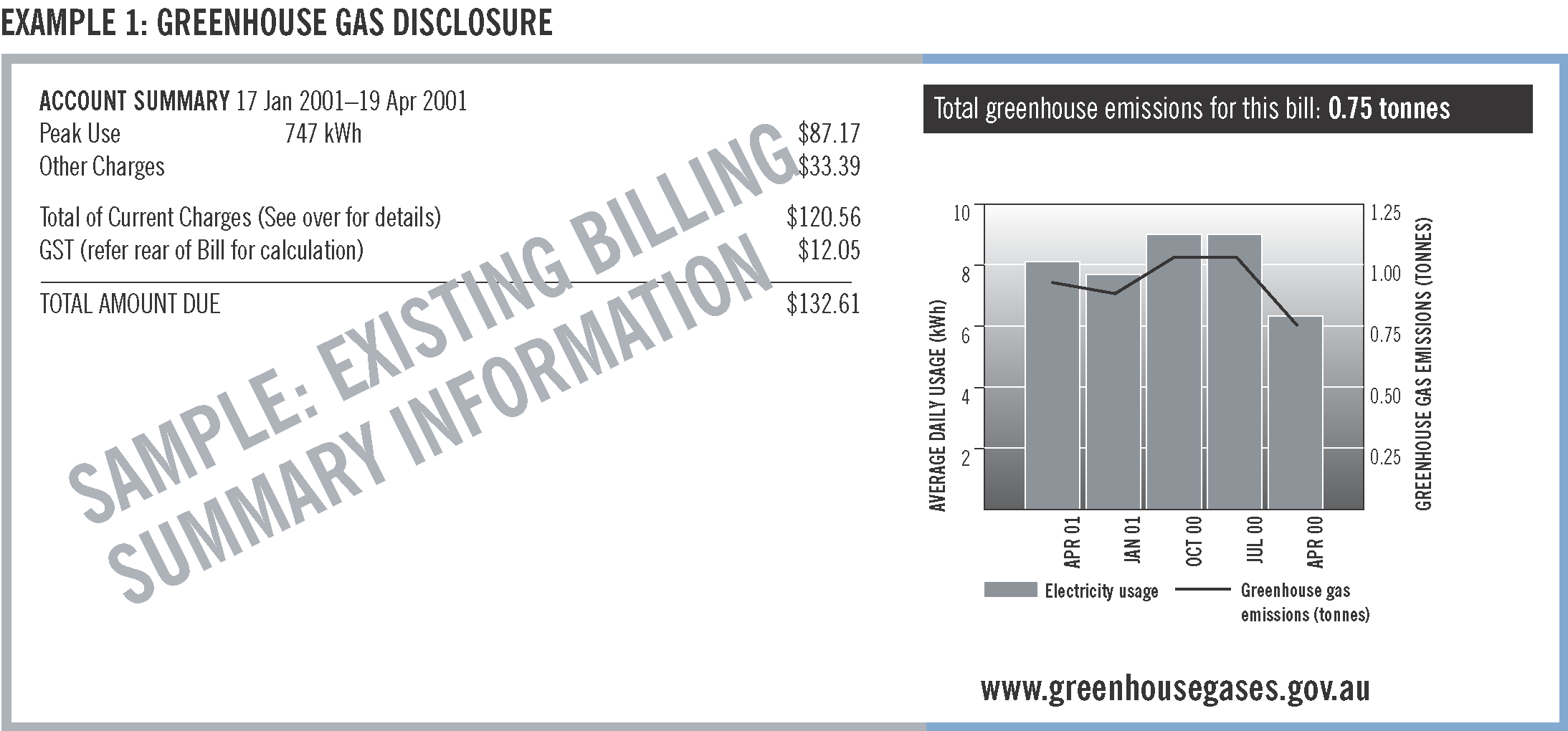 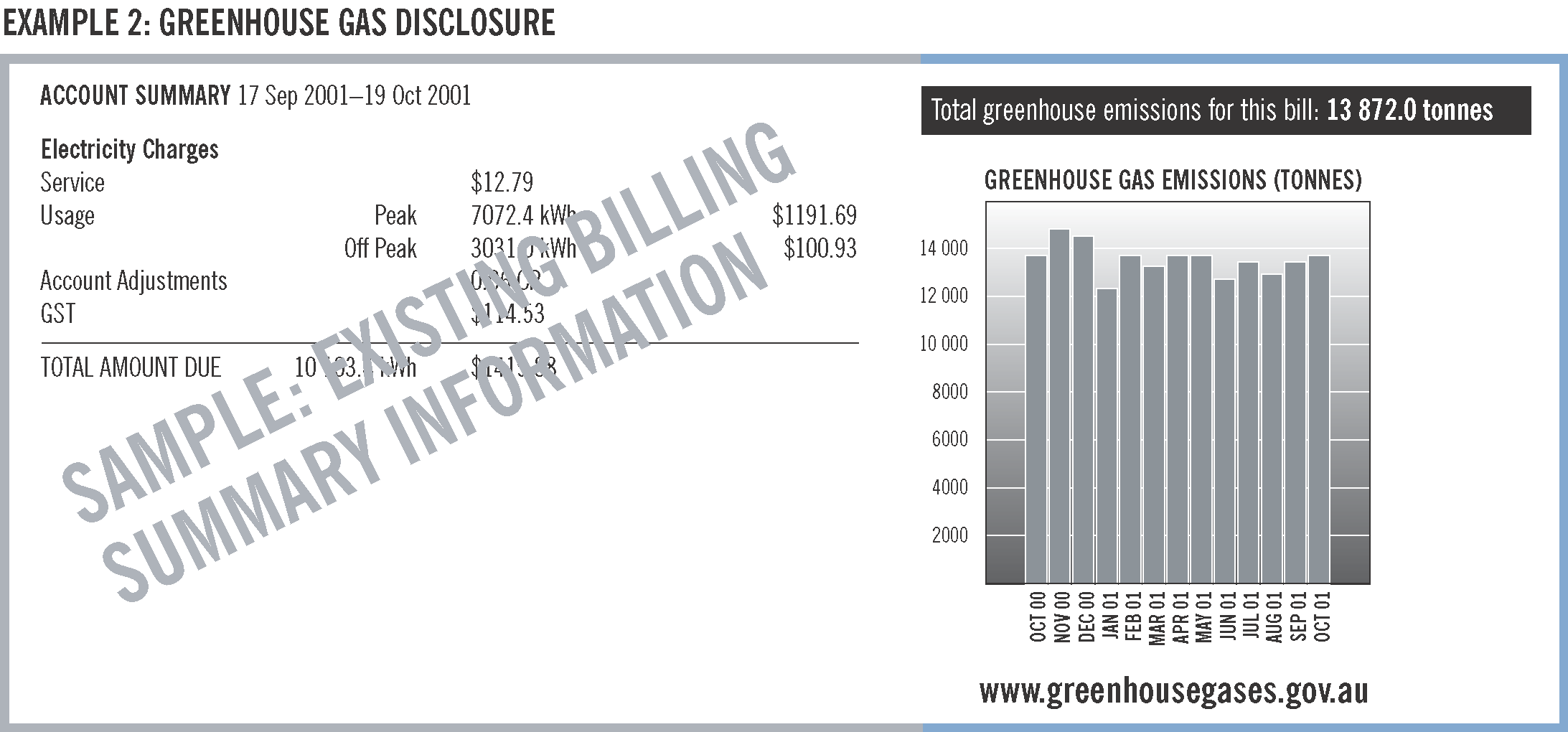 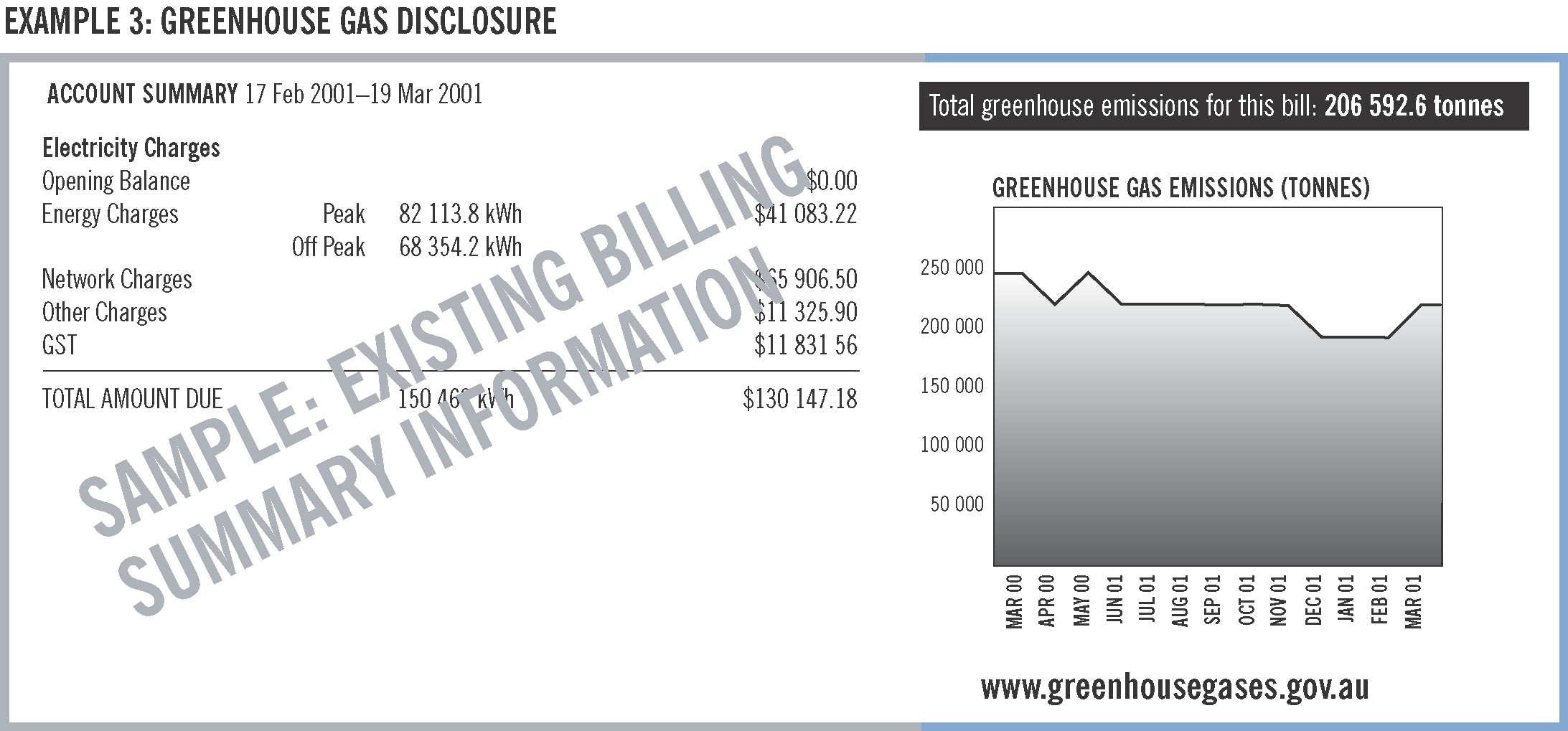 Schedule 8	Tables of categories of activities for exempt persons under the General Exemption Order 2017Note: The categories below are current as of 2 July 2018 but may be amended from time to time by a subsequent Order in Council.Retail activity deemed exemptionsRetail activity registration exemptionsSchedule 9	Definition of explicit informed consent and clause 9 of the General Exemption OrderClause 3 of the General Exemption Order sets out definitions. The definition of explicit informed consent in the Order is set out below and is current as at 2 July 2018. The definition may be amended from time to time by a subsequent Order in Council under section 17 of the Electricity Industry Act.In the Order, explicit informed consent means consent is given by a customer to an exempt person where: (a) the exempt person, or a person acting on behalf of the exempt person, has clearly, fully and adequately disclosed, in plain English, all matters relevant to the consent of the customer, including each specific purpose or use of the consent; and (b) the customer gives the consent to the arrangement or transaction, (i) in writing, signed by the customer; or (ii) verbally, if the verbal consent is evidenced in a way that it can be verified and recorded; or (iii) by electronic communication generated by the customer;Clause 9 of the General Exemption Order is set out below and is current as at 2 July 2018.  The wording may be amended from time to time by a subsequent Order in Council under section 17 of the Electricity Industry Act.9.	Informed consent and provision of information (1)	It is a condition of an exemption under Division 1 that the exempt person must obtain the explicit informed consent of the customer to an arrangement for the sale of electricity to that customer.(2)	It is a condition of an exemption under Division 1 that the exempt person must provide the following information, in plain English, to the customer before obtaining the consent referred to in subclause (1):(a)	that the customer has the right to elect to purchase electricity from a licensed retailer of their choice, and information on the options for metering that would allow this choice;(b)	that the exempt person is not subject to all the obligations of a licensed retailer and the customer will not receive the same protections as it would if it were purchasing from a licensed retailer;(c)	the customer’s rights in relation to dispute resolution including:(i)	the contact details of the exempt person as the initial point of contact for disputes; and(ii)	the exempt person’s procedures for handling disputes and complaints; and(iii)	from 1 July 2018, the right that the customer has to access  an  external dispute resolution service approved by the Essential Services Commission;(d)	the forms of assistance available if the customer is unable to pay electricity bills due to financial difficulty, as well as the process the customer should follow to seek these forms of assistance;(e)	the electricity tariffs and all associated fees and charges that will apply to the customer in relation to the sale of electricity;(f)	the flexible payment options that are available to the customer in relation to the sale of electricity, such as arrangements for payment by periodic instalments (bill smoothing);(g)	contact numbers in the event of an electricity fault or emergency.(3)	It is a condition of an exemption under this Part that an exempt person must also provide the information set out in subclause (2):(a)	at any time at the request of the customer or the Essential Services Commission; and(b)	annually to the customer.Schedule 10Life Support Equipment means any of the following:(a)       	an oxygen concentrator(b)           an intermittent peritoneal dialysis machine(c)           	a kidney dialysis machine(d)           a chronic positive airways pressure respirator(e)           crigler najjar syndrome phototherapy equipment(f)            a ventilator for life support (g)           in relation to a particular customer – any other equipment (whether fuelled by electricity or gas) that a registered medical practitioner certifies is required for a person residing at the customer’s premises for life support. ‘Other’ life support equipment may include, but is not limited to, the following: (i)	external heart pumps (ii)	 respirators (iron lung) (iii)	suction pumps (respiratory or gastric) (iv)	feeding pumps (kangaroo pump, or total parenteral nutrition) (v)	insulin pumps (vi)	airbed vibrator (vii)	hot water (viii)	nebulizer, humidifiers or vaporizers (ix)	apnoea monitors (x)	medically required heating and air conditioning (xi)	medically required refrigeration (xii)	powered wheelchair.Version No.DateNature of Amendment2February 2006Addition of sub-clause 3.3 in relation to bulk hot water billing requirementsAmendment to sub-clause 4.2 to clarify requirements for bills based on interval data.3May 2007Amendment to sub-clause 24.1(d) and 32(b) and insertion of sub-clause 32(c) in relation to the application of Early Termination Fees.  4October 2007Amendment to sub-clause 24.1(d) and insertion of sub-clause 24.6. These amendments implement the Commission’s Retailer of Last Resort Final Decision: February 2006.5January 2009The following clauses have been amended to implement the Commission’s Review of Regulatory Instruments Stage 1 Final Decision: 2, 3, 4, 5, 6, 7, 8, 9, 10, 14, 19, 20, 22.1, 23, 26, 28, 29 and Appendix 2.     6October 2009Amendment to clause 8.1 to clarify that retailers may only have regard to relevant default in determining a customer’s unsatisfactory credit rating.Amendment to clause 31 in relation to the administrative and hedge book imbalance cost that can apply in early termination fees.The following clauses have been amended to reflect the Commission’s Review of Regulatory Instruments Stage 1 Final Decision: 7.4, 12.2(d) and 26.6.7February 2010Amendment to clause 4.2(o) to require retailers to include the distributor’s name next to the faults and emergency number on a customer’s bill.Amendment of clause 26.7 to require retailers to update their information about customers that are registered by the distributors as life support customers on an annual basis.8April 2011To implement the Commission’s Smart Meter Regulatory Review Final Decision:the following clauses have been amended: 4.2, 4.4, 13.2, 13.5, 15.2, 20, 26.4, 27.2 and 34clauses 4.7 and 12A have been inserted.9March 2012Clause 4.2(h) has been amended to require retailers to include a start index read on smart meter bills. A definition of “index read” has been inserted under clause 34.Clause 12A and the definition of supply capacity control have been amended to allow retailers to offer supply capacity control and load control products for non-credit management purposes.10May 2012Clause 11.2 has been amended to prohibit retailers requiring payment as a condition of providing the customer an application form for a Utility Relief Grant.Clause 15.2 has been amended to remove the absolute obligation on retailers to reconnect smart meter customers within two hours.  This clause has also been amended to require that retailers pass on to a distributor within one hour a reconnection request by a smart meter customer.10aAugust 2013To implement the Advanced Metering Infrastructure (AMI Tariffs) Order in Council 2013:the following clauses have been amended: 20, 24.1, 26.4, 31, andrelevant definitions have been inserted.11October 2014To harmonise the Energy Retail Code with the National Energy Customer Framework to the extent possible and incorporate the following Essential Services Guidelines into the Energy Retail Code:Electricity Industry Guideline no. 13 – Greenhouse Gas Disclosure on Electricity Customers’ Bills – January 2013;Guideline no. 19 – Energy Price and Product Disclosure – April 2014; and Guideline no. 21 – Energy Retailers’ Financial Hardship Policies – April 2014.11January 2015Minor amendments to clauses 25, 25A and Schedule 1 to address administrative errors. 11aFebruary 2018To implement the Commission’s fixed benefit code amendments:clause 45A has been amendedclause 47A has been inserted.11bJuly 2018Amendments to clause 116(1) to revise the minimum disconnection amount.12January 2019 Applying Code to exempt persons.Inserting new part 3 - assistance for customers anticipating or experiencing payment difficulties13July 2019Inserting new part 2A – market integrityInserting section 45AAInserting new item 3 of Schedule 3 (Transitional Provisions)Inserting new clause 3G (GST inclusive pricing)Inserting new subclause 25(1)(z)Amendments to clause 46 14January 2020Inserting new part 3A – assistance for customers affected by family violenceAmendments to Schedule – inserting transitional provisions relating to life support (commencing 2 January 2020).15February 2020Inserting new definitions in clause 3Amendments to clauses 3C and 16Inserting new clause 16ADeleting and inserting new clause 123 to 137 (Life support obligations)Deleting and inserting clause 6.3 in Schedule 1Inserting new definitions in Simplified explanation of terms in Schedule 1Inserting new clauses 2(3)-(6), 3(2)-(3), 4 and 5 in Part 4, Schedule 3Inserting new Schedule 10Note for Victorian customers:For Victorian customers, until the National Energy Retail Law and the National Energy Retail Rules are adopted in Victoria (referred to as 'NECF implementation in Victoria'), the energy laws applicable in Victoria are the Electricity Industry Act 2000, the Gas Industry Act 2001 and the Energy Retail Code made by the Essential Services Commission. For customers in Victoria, prior to NECF implementation in Victoria all references to the National Energy Retail Law and Rules in this contract should be read as references to the Energy Retail Code unless stated otherwise.Note for Victorian customers:There are no gas customer connection contracts in Victoria.Note for Victorian customers:There are no gas customer connection contracts in Victoria.Note for Victorian customers:Prior to NECF implementation in Victoria, the reference to the NERL in clause 7(c) is a reference to, in the case of electricity, s.120 of the National Electricity Law as set out in the Schedule to the National Electricity (South Australia) Act 1996 or, in the case of gas, to s.232 of the Gas Industry Act or s.33 of the Gas Safety Act 1997.Note for Victorian customers:In Victoria, a retailer must obtain a customer’s 'explicit informed consent' to base the customer’s bill on an estimation, unless the meter cannot be read or the metering data is not obtained.Note for Victorian customers:Customers in Victoria are not required to pay for a meter check or test in advance.Note for Victorian customers:The protected period for a residential customer in Victoria is before 8:00am or after 2:00pm. The protected period for a business customer in Victoria is before 8:00am or after 3:00pmNote for Victorian customers:Paragraph (v) does not apply in Victoria.Note for Victorian customers:Victorian customers may be disconnected if it is permitted under their connection contract or under the applicable energy laws.Note for Victorian customers:For Victorian customers the procedures are set out in section 40A of the Electricity Industry Act and section 48 Gas Industry Act.Note for Victorian customers:There are no gas customer connection contracts in Victoria.Note for Victorian customers:In Victoria, Electricity Industry Act means the Electricity Industry Act 2000.Note for Victorian customers:In Victoria Energy Retail Code means the Energy Retail Code Version 11 dated 13 October 2014 produced by the Essential Services Commission Victoria and as amended from time to time.Note for Victorian customers:In Victoria, Gas Industry Act means the Gas Industry Act 2001.Note for Victorian customers:In Victoria, the Retailer of Last Resort scheme is under the Electricity Industry Act or the Gas Industry Act.Note for Victorian customers:In Victoria, a small customer is a 'domestic or small business customer' as defined in the Electricity Industry Act or the Gas Industry Act.[RETAILER NAME]
STANDING/RELEVANT PUBLISHED OFFER – ELECTRICITY RESIDENTIAL
DISTRIBUTION ZONE –
DATE OF PUBLICATION -Residential, single rateTariffTariffTariffUnitUnitUnitInc GSTDomestic – GeneralFirst [    ] kWh/qtrFirst [    ] kWh/qtrFirst [    ] kWh/qtrc/kWhc/kWhc/kWhNext [    ]kWh/qtrNext [    ]kWh/qtrNext [    ]kWh/qtrc/kWhc/kWhc/kWhBalance kWh/qtrBalance kWh/qtrBalance kWh/qtrc/kWhc/kWhc/kWhAll consumptionAll consumptionAll consumptionc/kWhc/kWhc/kWhSupply chargeSupply chargeSupply charge$/day$/day$/dayResidential, two-rateResidential, two-rateTariffTariffTariffUnitUnitInc GSTResidential Domestic – General plus hot water and heatingResidential Domestic – General plus hot water and heatingPeak - First [   ]kWh/qtrPeak - First [   ]kWh/qtrPeak - First [   ]kWh/qtrc/kWhc/kWhPeak - Next [   ]kWh/qtrPeak - Next [   ]kWh/qtrPeak - Next [   ]kWh/qtrc/kWhc/kWhPeak – Balance kWh/qtrPeak – Balance kWh/qtrPeak – Balance kWh/qtrc/kWhc/kWhOff-peak - First [   ]kWh/qtrOff-peak - First [   ]kWh/qtrOff-peak - First [   ]kWh/qtrc/kWhc/kWhOff-peak - Next [  ]kWh/qtrOff-peak - Next [  ]kWh/qtrOff-peak - Next [  ]kWh/qtrc/kWhc/kWhOff-peak – Balance kWh/qtrOff-peak – Balance kWh/qtrOff-peak – Balance kWh/qtrc/kWhc/kWhAll consumptionAll consumptionAll consumptionc/kWhc/kWhSupply chargeSupply chargeSupply charge$/day$/dayResidential, two-rateJemena and United Energy DB onlyResidential, two-rateJemena and United Energy DB onlyTariffUnitUnitUnitInc GSTInc GSTResidential Domestic – General plus hot water and heating (all except J6/JT)Residential Domestic – General plus hot water and heating (all except J6/JT)Peak - First [  ]kWh/qtrc/kWhc/kWhc/kWhPeak - Next [  ]kWh/qtrc/kWhc/kWhc/kWhPeak – Balance kWh/qtrc/kWhc/kWhc/kWhOff-peak – First [  ]kWh/qtrc/kWhc/kWhc/kWhOff-peak - Next [  ]kWh/qtrc/kWhc/kWhc/kWhOff-peak – Balance kWh/qtrc/kWhc/kWhc/kWhAll consumptionc/kWhc/kWhc/kWhSupply charge$/day$/day$/dayResidential Domestic – General plus hot water and heating (J6/JT)Residential Domestic – General plus hot water and heating (J6/JT)Peak - First [  ]kWh/qtrc/kWhc/kWhc/kWhPeak - Next [  ]kWh/qtrc/kWhc/kWhc/kWhPeak – Balance kWh/qtrc/kWhc/kWhc/kWhOff-peak – First [  ]kWh/qtrc/kWhc/kWhc/kWhOff-peak - Next [  ]kWh/qtrc/kWhc/kWhc/kWhOff-peak – Balance kWh/qtrc/kWhc/kWhc/kWhAll consumptionc/kWhc/kWhc/kWhSupply charge$/day$/day$/daySupply charge$/day$/day$/daySupply charge$/day$/day$/dayResidential, time-of-useTariffUnitInc GSTDomestic – Time of UsePeak - First [  ]kWh/qtrc/kWhPeak - Next [  ]kWh/qtrc/kWhPeak – Balance kWh/qtrc/kWhOff-peak – First [  ]kWh/qtrc/kWhOff-peak - Next [  ]kWh/qtrc/kWhOff-peak – Balance kWh/qtrc/kWhAll consumptionc/kWhSupply charge$/dayResidential, flexibleTariffUnitInc GSTDomestic flexiblePeak time^ 3pm to 9pm weekdaysc/kWhShoulder time 7am to 3pm weekdaysc/kWhShoulder time 9pm to 10pm weekdays c/kWhShoulder time 7am to 10pm weekends c/kWhOff-peak time 10pm to 7am all daysc/kWhSupply charge$/day[RETAILER NAME]
STANDING/RELEVANT PUBLISHED OFFER – ELECTRICITY SMALL BUSINESS
DISTRIBUTION ZONE –
DATE OF PUBLICATION -Small business, single-rateTariffUnitInc GSTBusiness – GeneralFirst [  ] kWh/qtrc/kWhNext [  ] kWh/qtrc/kWhBalance kWh/qtrc/kWhAll consumptionc/kWhSupply charge$/daySmall business, two-rateTariffUnitInc GSTBusiness – General plus HeatingPeak - First [  ] kWh/qtrc/kWhPeak - Next [  ] kWh/qtrc/kWhPeak – Balance kWh/qtrc/kWhOff-peak - First [  ] kWh/qtrc/kWhOff-peak - Next [  ] kWh/qtrc/kWhOff-peak – Balance kWh/qtrc/kWhAll consumptionc/kWhSupply charge$/daySmall business, time-of-useSmall business, time-of-useTariffTariffUnitUnitInc GSTBusiness – Time of Use 5 DaysBusiness – Time of Use 5 DaysPeak - First [  ] kWh/qtrPeak - First [  ] kWh/qtrc/kWhc/kWhPeak - Next [  ] kWh/qtrPeak - Next [  ] kWh/qtrc/kWhc/kWhPeak – Balance kWh/qtrPeak – Balance kWh/qtrc/kWhc/kWhOff-peak - First [  ] kWh/qtrOff-peak - First [  ] kWh/qtrc/kWhc/kWhOff-peak - Next [  ] kWh/qtrOff-peak - Next [  ] kWh/qtrc/kWhc/kWhOff-peak – Balance kWh/qtrOff-peak – Balance kWh/qtrc/kWhc/kWhAll consumptionAll consumptionc/kWhc/kWhSupply chargeSupply charge$/day$/dayBusiness – Time of Use 7 DaysBusiness – Time of Use 7 DaysPeak - First [  ] kWh/qtrPeak - First [  ] kWh/qtrc/kWhc/kWhPeak - Next [  ] kWh/qtrPeak - Next [  ] kWh/qtrc/kWhc/kWhPeak – Balance kWh/qtrPeak – Balance kWh/qtrc/kWhc/kWhOff-peak - First [  ] kWh/qtrOff-peak - First [  ] kWh/qtrc/kWhc/kWhOff-peak - Next [  ] kWh/qtrOff-peak - Next [  ] kWh/qtrc/kWhc/kWhOff-peak – Balance kWh/qtrOff-peak – Balance kWh/qtrc/kWhc/kWhAll consumptionAll consumptionc/kWhc/kWhSupply chargeSupply charge$/day$/daySmall business, time-of-usePowercor and SPAusNet DB onlyTariffTariffUnitUnitInc GSTInc GSTFarm 7 Days Time of Use Peak - First [  ] kWh/qtrPeak - First [  ] kWh/qtrc/kWhc/kWhPeak - Next [  ] kWh/qtrPeak - Next [  ] kWh/qtrc/kWhc/kWhPeak – Balance kWh/qtrPeak – Balance kWh/qtrc/kWhc/kWhOff-peak - First [  ] kWh/qtrOff-peak - First [  ] kWh/qtrc/kWhc/kWhOff-peak - Next [  ] kWh/qtrOff-peak - Next [  ] kWh/qtrc/kWhc/kWhOff-peak – Balance kWh/qtrOff-peak – Balance kWh/qtrc/kWhc/kWhAll consumptionAll consumptionc/kWhc/kWhSupply chargeSupply charge$/day$/dayFarm (B1/B2)Peak - First [  ]kWh/qtrPeak - First [  ]kWh/qtrc/kWhc/kWhPeak - Next [  ]kWh/qtrPeak - Next [  ]kWh/qtrc/kWhc/kWhPeak – Balance kWh/qtrPeak – Balance kWh/qtrc/kWhc/kWhOff-peak – First [  ]kWh/qtrOff-peak – First [  ]kWh/qtrc/kWhc/kWhOff-peak - Next [  ]kWh/qtrOff-peak - Next [  ]kWh/qtrc/kWhc/kWhOff-peak – Balance kWh/qtrOff-peak – Balance kWh/qtrc/kWhc/kWhAll consumptionAll consumptionc/kWhc/kWhSupply chargeSupply charge$/day$/day[RETAILER NAME]
STANDING/RELEVANT PUBLISHED OFFER – GAS
DISTRIBUTION ZONE –
DATE OF PUBLICATION -ResidentialTariffUnitInc GSTDomestic – GeneralPeak  - First [  ] MJ/ 2 monthsc/MJPeak - Next [  ] MJ / 2 monthsc/MJPeak – Balance MJ / 2 monthsc/MJOff-peak - First [  ] MJ / 2 monthsc/MJOff-peak - Next [  ] MJ / 2 monthsc/MJOff-peak – Balance MJ / 2 months c/MJAll consumptionc/MJSupply charge$/dayDomestic – Bulk Hot Water to FlatsAll gas - MJ / 2 monthsc/MJHot water chargec/LitreHot water conversion factorMJ/LitreSmall BusinessTariffUnitInc GSTBusiness – GeneralPeak - First [  ] MJ / 2 monthsc/MJPeak - Next [  ] MJ / 2 monthsc/MJPeak – Balance MJ / 2 monthsc/MJOff-peak - First [  ] MJ / 2 monthsc/MJOff-peak - Next [  ] MJ / 2 monthsc/MJOff-peak – Balance MJ / 2 monthsc/MJAll consumptionc/MJSupply charge$/dayEnvestra VictoriaMultinetSPI AusNetCentral 1Main 1Central 1Central 2Main 2Central 2NorthYarra ValleyWestMurray ValleySouth GippslandAdjoining CentralBairnsdaleAdjoining WestEnvestra AlburyCardiniaMildura[insert applicable details, such as, closing date, term and termination notification required, details of how tariffs can change, rebates, non-price incentives]Electricity TariffsIncluding GSTAs set out in Schedule AXX.xxxSupply Charge ($/Day) (or how billed and calculated)XX.xxxGas TariffsIncluding GSTAs set out in Schedule AXX.xxxSupply Charge ($/Day) (or how billed and calculated)XX.xxxThe details presented in this Price and Product Information Statement are for a [residential/small business] customer located in the [insert] distribution area with a [insert meter type] and [insert any other eligibility criteria].  Category DescriptionVD1Persons selling metered electricity to fewer than 10 small commercial/retail customers within the limits of a site that they own, occupy, or operate.VD2Persons selling metered electricity to fewer than 10 residential customers within the limits of a site that they own, occupy, or operate (excluding retirement villages, caravan parks, holiday parks, residential land lease parks, and manufactured home estates)VD3Persons selling metered electricity to occupants of holiday accommodation on a short-term basis (excluding caravan parks, holiday parks, residential land lease parks, and manufactured home estates).VD4Persons temporarily selling electricity on construction sites, where the sale is an incidental supply to facilitate bona fide construction and commissioning of new facilities on the same or an adjoining site.VD5Persons selling electricity to a related company.VD6Persons selling electricity on or within the person's premises to customers in conjunction with, or ancillary to, the provision of telecommunications services.  Includes internet, telephone, mobile phone, fibre optic, hybrid fibre cable, television, radio, Wi-F or other communications technology.VD7Government agencies selling metered electricity to non-residential customers for purposes that are ancillary to their primary functions or objectives under the laws under which they are established.CategoryDescription VR1Persons selling metered electricity to 10 or more small commercial/retail customers within the limits of a site that they own, occupy, or operate.VR2Persons selling metered electricity to 10 or more residential customers within the limits of a site that they own, occupy, or operate, excluding sales to residents of retirement villages, caravan parks, holiday parks, residential land lease parks and manufactured home estates.VR3Retirement villages selling metered electricity to residential customers within the limits of a site that they own, occupy, or operate.VR4Persons selling metered electricity in all caravan parks, holidays parks, residential land lease parks, and manufactured home estates.VR5Persons selling metered electricity to large customers.